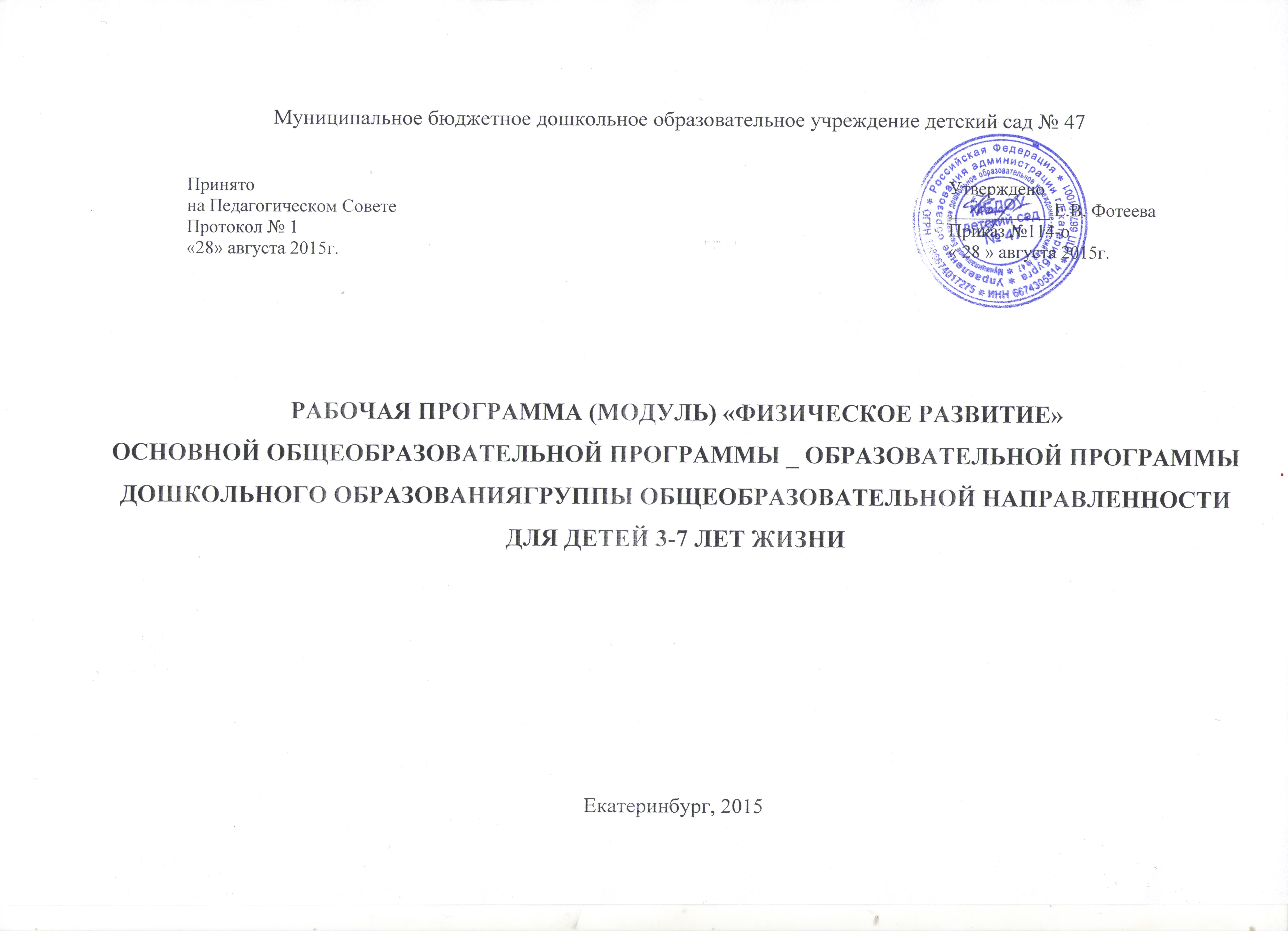 Содержание:1.   ЦЕЛЕВОЙ РАЗДЕЛПояснительная записка                                                                                                                                                                                                                                                                                                                                                                                                                                                                                                                                                                                                                                                                                                                                                                                                                                                                                                                                                                                                                                                                                                                                                                                                                                                                                                                                                                                                                                                                                                                                                                                                                                                                                                                                                                                                                                                                                                                                                                                                                                                                                                                                                                                                                                                                                                                                                                                                                                                                                                                                                                                                                                                                                                                                                                                                                                                                                                                                                                                                                                                                                                                                                                                                                                                                                                                                                                                                                                                                                                                                                                                                                                                                                                             	Данная рабочая программа разработана в соответствии с основными положениями Федерального  государственного образовательного стандарта дошкольного образования и ориентирована на использование программы  в группах общеразвивающей направленности.Рабочий вариант программы предназначен для детей от 3-7 лет (I, II, III, IV года обучения)  по программе  Л.И. Пензулаевой  «Физическая культура в детском саду». Проект рабочей  программы составлен по образовательной области: «Физическое развитие» (ФГОС ДО) и включает в себя разделы «Здоровье» и «Физическая культура»В этом варианте  программы определены виды интеграции образовательных областей и целевые ориентиры развития ребенка. Проект программы является «открытым» и может включать в себя целесообразные дополнения и изменения.  Общая характеристика предмета, курса«Физическое развитие» - это обязательный предмет общеобразовательных дошкольных учреждений. В сочетании с другими  формами обучения – физкультурно-оздоровительными мероприятиями в режиме учебного дня     (физкультминутки, зарядки, физкультурные досуги, динамические паузы  и т.п.) и второй половины дня (гимнастика пробуждения, подвижные игры во второй половине дня, физкультурными и спортивными мероприятиями (дни здоровья, спортивные праздники).   раздел «Здоровье»В данном разделе программы рассматриваются условия, необходимые для защиты, сохранения и укрепления здоровья каждого воспитанника, определяются задачи формирования представлений о здоровом образе жизни ребенка и членов его семьи, перечисляются возможные воспитательные и образовательные мероприятия, направленные на обеспечение детей приемами и навыками, значимыми для их безопасной жизнедеятельности и воспитания положительного отношения к своему здоровью.Работа в разделе «Здоровье» включает два основных аспекта: с одной стороны, создание условий для охраны и укрепления здоровья воспитанников детского сада и формирования у них культурно-гигиенических навыков, с другой — формирование у них потребности быть здоровыми, вести здоровый образ жизни и развитие их представлений о своем здоровье и средствах его укрепления. Первый аспект работы касается всего периода нахождения ребенка в дошкольном учреждении, второй особенно значим для последнего года его пребывания в детском саду, поскольку именно для этого периода в программе выделяются специальные часы для проведения «занятий здоровья». Эти занятия проводятся воспитателем один раз в неделю.В данном разделе программы предусмотрены основные направления коррекционно-педагогической работы, названные «Путь к себе», «Мир моих чувств и ощущений», «Солнце, воздух и вода — наши лучшие друзья», «Движение — основа жизни», «Человек есть то, что он ест», «Советы доктора Айболита», «Здоровье — всему голова».Все эти направления воспитательной работы в учреждении ориентированы на совершенствование духовного развития детей, укрепление их физического здоровья и создание условий для обеспечения базовых человеческих потребностей и индивидуального психологического комфорта. В целом у дошкольников должна быть сформирована установка на здоровый образ жизни и овладение правильными формами поведения в различных жизненных ситуациях.Раздел «Физическая культура»Физическое развитие, физическая культура  направлены на совершенствование функций формирующегося организма ребенка, полноценное развитие основных движений, разнообразных двигательных навыков, совершенствование тонкой ручной моторики и развитие зрительно-двигательной координации.При организации жизни детей в семье и дошкольном учреждении, организации предметной и социальной среды, всех видов детской деятельности в соответствии с возрастными и индивидуальными особенностями дошкольников следует учитывать необходимость физического развития. В режиме дня ребенка должны быть предусмотрены занятия по физическому воспитанию, игры и развлечения на воздухе, при проведении которых учитываются региональные и климатические условия.Занятия по физическому воспитанию строятся так, чтобы с их помощью решались как общие, так и коррекционные задачи. В занятия включаются физические упражнения, направленные на развитие всех основных движений (ходьба, бег, прыжки, лазанье, ползание, метание), а также общеразвивающие упражнения, направленные на укрепление мышц спины, плечевого пояса и ног, координацию движений, формирование правильной осанки, развитие равновесия. Стратегия организации физического воспитания должна разрабатываться с учетом физиологических механизмов становления движения в процессе развития растущего детского организма. Таким образом, и в ходе утренней гимнастики в семье, и на занятиях в детском саду целесообразно предлагать детям основные виды движений в такой последовательности: сначала движения на растягивание в положении лежа, далее ползание и движения в положении низкого приседа и на коленях, а затем переход к упражнениям в вертикальном положении (ходьба, лазанье, бег, метание и лишь потом прыжки) и к подвижным играм.Индивидуальные особенности контингента детей. Общую картину физического развития дошкольника можно обрисовать с двух точек зрения. Во-первых, сравнительно с первыми тремя годами жизни темп роста замедляется, малыш не так быстро прибавляет в росте и весе. Во-вторых, все большее число органов и систем организма, показатели их деятельности приближаются к показателям у взрослых. Но при этом следует иметь в виду, что и анатомические особенности, и функциональные возможности организма дошкольника в огромной степени сохраняют черты "детскости", переоценка возможностей организма ребенка привела бы к пагубным последствиям. Темп развития ребенка замедляется, хотя прибавки в росте, рост и вес сами по себе нельзя назвать малыми. На протяжении четырех дошкольных лет накопление веса и увеличение роста ребенка колеблется - в одни периоды малыш быстрее вытягивается вверх, в другие быстрее прибавляет в весе. Так, обычно в годы от четырех до шести увеличение роста ребенка заметнее (за два года до 15 см), чем прибавка в весе (до 5 кг); поэтому порой создается впечатление, что ребенок худеет. Между тем, именно в эти годы начинается заметное накопление мышечной силы, увеличивается выносливость, растет подвижность.Что касается "детских" особенностей организма - костная система ребенка сохраняет еще в отдельных местах хрящевое строение (кисти рук, берцовые кости, некоторые части позвоночника). Важно следить за правильной осанкой малыша, за правильным положением его тела во время сна.Присущий детскому организму усиленный обмен веществ требует  повышенного внимания к тому, как питается ребенок, сколько времени проводит он на свежем воздухе.Хотя уже к четвертому году жизни оформляется строение клеток мозга, характерное для взрослого человека, нервная система малыша остается заметно уязвимой. Бережное отношение к ней, неуклонное проведение в жизнь нормального режима дня, поддержание ровной, радостной атмосферы в семье - одна из главнейших обязанностей родителей.Отмечая достижения развития, скажем, что масса и объем сердца увеличиваются (к 7 - 8 годам сердце ребенка по структуре приближается к сердцу взрослого), а главное - при уменьшении числа сердечных сокращений количество крови, выбрасываемой сердцем за один удар, заметно растет.Емкость легких увеличивается примерно в 3 раза, поэтому при сокращении частоты дыхания минутный объем дыхания увеличивается почти в 2 раза.Таким образом, уровень энергетического обеспечения организма заметно возрастает.Сила мышц туловища возрастает в 2 раза, а сила мышц рук - в 2 - 3 раза. Физическая работоспособность в 7 лет выше, чем в 3 года, - в 1,5 раза у мальчиков и почти в 2 раза у девочек.Функциональные возможности организма дошкольника достаточно велики. Дошкольники анатомически и функционально стали как бы старше своих сверстников прежних лет.Раньше начинается смена молочных зубов на постоянные. Несколько десятилетий назад нормой было появление первых постоянных зубов в первой половине седьмого года жизни. Теперь 40 % детей в возрасте 5 лет имеют 1 - 4 постоянных зуба.Заметно выросли и "спортивные" достижения. Следует учитывать, что показатели  ребенка могут быть существенно отличными от средних данных, приведенных в специальной литературе. Поэтому, оценивая возможности ребенка, надо исходить не столько из его возраста, сколько из достигнутого им уровня развития. Насильственное "ускорение" может принести только вред. Забота о физическом развитии ребенка должна начинаться с закладывания фундамента - налаживания общего режима, закаливания, правильного питания, воспитания культуры движений.Возрастные психологические особенности дошкольников 3 - 4 летДетям присуще наглядно - действенное мышление.  3-4 летний ребенок  владеет  основными  жизненно  важными   движениями  (ходьба,  бег,  лазание,  действия  с  предметами).  Возникает  интерес  к  определению  соответствия  движений  образцу.  Дети  испытывают  свои  силы  в  более  сложных  видах  деятельности, но  вместе  с  тем  им  свойственно  неумение  соизмерять  свои  силы  со  своими  возможностями.Моторика  выполнения  движений  характеризуется  более  или  менее  точным  воспроизведением  структуры  движения,  его фаз, направления  и  т.д.  К  4-м  годам  ребенок  может  без  остановки  пройти  по  гимнастической  скамейке,  руки  в  стороны;  ударять мяч  об  пол  и  ловить  его  двумя  руками  (3  раза  подряд);  перекладывать  по  одному  мелкие  предметы  (пуговицы,  горошины  и т.п. – всего  20  шт.)  с  поверхности  стола  в  небольшую  коробку  (правой  рукой).Начинает  развиваться  самооценка  при  выполнении  физических  упражнений,  при  этом  дети  ориентируются  в значительной  мере  на  оценку  воспитателя.3-4-х летний  ребенок  владеет  элементарными  гигиеническими  навыками  самообслуживания (самостоятельно  и  правильно  моет  руки  с  мылом  после  прогулки,  игр,  туалета;  аккуратно  пользуется  туалетом:  туалетной  бумагой,  не  забывает  спускать  воду  из  бачка  для  слива;  при  приеме  пищи  пользуется  ложкой, салфеткой;  умеет  пользоваться носовым  платком;  может  самостоятельно  устранить  беспорядок  в  одежде,  прическе,  пользуясь  зеркалом,  расческой).Возрастные психологические особенности дошкольников   4-5 летТемп физического развития ребенка с 4-го по 6-й год жизни примерно одинаков: средняя прибавка в росте за год составляет 5—7 см, в массе тела — 1,5—2 кг. Рост четырехлетних мальчиков — 100,3 см. К пяти годам он увеличивается примерно на 7,0 см. Средний рост девочек четырех лет — 99,7 см, пяти лет — 106,1 см. Масса тела в группах мальчиков и девочек равна соответственно в 4 года 15,9 и 15,4 кг, а в 5 лет — 17,8 и 17,5 кг. Особенности опорно-двигательного аппарата. К пяти годам соотношение размеров различных отделов позвоночника у ребенка становится таким же, как у взрослого, но рост позвоночника продолжается вплоть до зрелого возраста. Скелет ребенка-дошкольника отличается гибкостью, так как процесс окостенения еще не закончен. В связи с этим детям 4—5 лет нельзя на физкультурных занятиях давать силовые упражнения, необходимо постоянно следить за правильностью их позы. Длительное сохранение одной позы может вызвать перенапряжение мускулатуры и в конечном итоге нарушение осанки. Поэтому на занятиях, связанных с сохранением статической позы, используются разнообразные формы физкультурных пауз. Мышцы развиваются в определенной последовательности: сначала крупные мышечные группы, потом мелкие. Поэтому следует строго дозировать нагрузку, в частности, для мелких мышечных групп. Для рисунков карандашом ребенку не дают больших листов бумаги, так как его утомляет необходимость зарисовывать большую поверхность. Для изображения отдельных предметов в средней группе рекомендуется использовать бумагу размером в половину писчего листа, для сюжетных рисунков — 28 х 20 см. Органы дыхания. Потребность организма ребенка в кислороде возрастает за период от 3 до 5 лет на 40%. Происходит перестройка функции внешнего дыхания. Преобладающий у детей 2— 3 лет брюшной тип дыхания к 5 годам начинает заменяться грудным.   Сердечно-сосудистая система.  В возрасте 4—5 лет ритм сокращений сердца легко нарушается, поэтому при физической нагрузке сердечная мышца быстро утомляется. Признаки утомления выражаются в покраснении или побледнении кожи лица, учащенном дыхании, одышке, нескоординированных движениях. Важно не допускать утомления детей, вовремя менять нагрузку и характер деятельности. При переходе на более спокойную деятельность ритм сердечных сокращений быстро нормализуется, и работоспособность сердечной мышцы восстанавливается.В  4-5  лет  у  детей  совершенствуются  культурно-гигиенические  навыки  (хорошо  освоен  алгоритм  умывания,  одевания,  приема  пищи):  они  аккуратны  во  время  еды,  умеют  правильно  надевать обувь,  убирают  на  место   свою  одежду,  игрушки,  книги.  В  элементарном  самообслуживании  (одевание,  раздевание,  умывание  и  др.)  проявляется  самостоятельность  ребенка.                                                                          Возрастные психологические особенности дошкольников 5 – 6 лет Мышление носит наглядно-образный характер;К пяти годам складывается «психологический портрет» личности, в котором важная роль принадлежит компетентности, в особенности интеллектуальной (это возраст «почемучек»), а также креативности.В  этом  возрасте  продолжается   рост  всех  органов  и  систем,  сохраняется  потребность  в  движении.  Двигательная активность становится целенаправленной, отвечает индивидуальному опыту и интересу, движения становятся осмысленными, мотивированными и управляемыми. Сохраняется высокая эмоциональная значимость процесса деятельности для ребенка, неспособность завершить ее по первому требованию. Появляется способность к регуляции двигательной активности. У детей появляется интерес к познанию себя, своего тела, его строения, возможностей. У детей возникает потребность действовать совместно, быстро, ловко, в едином для всех детей темпе; соблюдать определенные интервалы во время передвижения в разных построениях, быть ведущим. Уровень функциональных возможностей повышается.Позитивные  изменения  наблюдаются  в  развитии  моторики.  Дошкольники  лучше удерживают  равновесие,  перешагивая  через  небольшие  преграды, нанизывает  бусины  (20 шт.)  средней  величины  (или  пуговицы)  на  толстую  леску.В старшем дошкольном возрасте продолжается  процесс  окостенения  скелета  ребенка.  Дошкольник  более  совершенно  овладевает  различными  видами  движений.  Тело  приобретает  заметную  устойчивость.  Дети  к  6  годам  уже  могут  совершать  пешие  прогулки,  но  на  небольшие  расстояния.  Шестилетние  дети  значительно  точнее  выбирают  движения,  которые  им  надо  выполнить.  У  них  обычно  отсутствуют  лишние  движения,  которые  наблюдаются  у  детей  3-5  лет. В  период  с  5  до  6  лет  ребенок  постепенно  начинает   адекватно  оценивать  результаты  своего  участия  в  играх  соревновательного  характера.  Удовлетворение  полученным  результатом  к  6  годам  начинает  доставлять  ребенку  радость,  способствует  эмоциональному  благополучию  и  поддерживает  положительное  отношение к  себе  («я  хороший,  ловкий»  и  т.д.). Уже  начинают  наблюдаться  различия  в  движениях  мальчиков  и девочек (у  мальчиков  - более  прерывистые,  у девочек – мягкие, плавные).К  6  годам  совершенствуется  развитие  мелкой  моторики  пальцев  рук.  Некоторые дети  могут  продеть  шнурок  в  ботинок  и  завязать  бантиком.В  старшем  возрасте  продолжают  совершенствоваться  культурно-гигиенические  навыки:  умеет  одеться  в  соответствии  с  условиями  погоды,  выполняет  основные  правила  личной гигиены, соблюдает  правила  приема  пищи, проявляет  навыки  самостоятельности.  Полезные  привычки  способствуют  усвоению  основ  здорового  образа  жизни.Возрастные психологические особенности дошкольников 7 лет  Мышление носит наглядно-образный характер.К  7   годам  скелет  ребенка  становится  более  крепким,  поэтому  он  может  выполнять  различные  движения,  которые  требуют гибкости,  упругости, силы.  Его тело  приобретает  заметную  устойчивость,  чему  способствует  усиленный  рост  ног. Ноги  и  руки  становятся  более  выносливыми,  ловкими,  подвижными.  В  этом  возрасте  дети уже  могут  совершать  довольно  длительные  прогулки,  долго бегать,  выполнять  сложные  физические  упражнения.У  семилетних  детей  отсутствуют  лишние  движения.  Ребята  уже  самостоятельно,  без  специальных  указаний  взрослого,  могут  выполнить  ряд  движений  в  определенной  последовательности,  контролируя   их,  изменяя  (произвольная регуляция  движений).Ребенок  уже  способен  достаточно  адекватно  оценивать  результаты  своего  участия  в  подвижных  и  спортивных  играх  соревновательного  характера.  Удовлетворение  полученным  результатом  доставляет  ребенку  радость  и  поддерживает  положительное отношение  к  себе  и  своей команде  («мы  выиграли,  мы  сильнее»).Имеет  представление  о  своем  физическом  облике  (высокий,  толстый,  худой,  маленький  и  т.п.)  и  здоровье,  заботиться  о  нем. Владеет  культурно-гигиеническими  навыками  и  понимает  их  необходимость.Цели и задачи деятельности Программы.  Программа, согласно федеральному государственному образовательному стандарту, ставит перед собой следующие цели и задачи:Цель: формирование физического развития и физического воспитания, укрепление здоровья совершенствование функций формирующегося организма ребенка, полноценное развитие основных движений, разнообразных двигательных навыков. Совершенствование  тонкой ручной и развитие зрительно-двигательной координации Задачи: - охрана и укрепление физического и психического здоровья детей, в том числе их эмоционального благополучия;- укрепление здоровья, улучшение осанки, профилактика плоскостопия- Развитие и совершенствование двигательных умений, координации движений, ориентировки в пространстве.-формирование элементарных знаний о личной гигиене, влиянии физических упражнений на состояние здоровья, работоспособность и развитие физических способностей ребенка с нарушением интеллекта- обеспечения равных возможностей для полноценного развития каждого ребенка, независимо от пола, нации, языка, социального статуса, психофизиологических особенностей; - создание благоприятных условий развития детей в соответствии с их возрастными и индивидуальными особенностями и склонностями, развитие  способностей и творческого потенциала каждого ребенка;- формирование общей культуры детей, в том числе ценностей здорового образа жизни, развитие их социальных, нравственных, эстетических, интеллектуальных, физических качеств, инициативности, самостоятельности, ответственности ребенка, формирование предпосылок учебной деятельности;- формирование культурной среды, соответствующей возрастным, индивидуальным, психологическим и физиологическим особенностям детей;- обеспечения преемственности целей, задач и содержания образования, реализуемых в рамках рабочей программы- обеспечение психолого-педагогической поддержки семьи и повышения компетентности родителей (законных представителей)  в вопросах развития и образования, охраны и укрепления здоровья детей. Задачи раздела «Здоровья» (4-й год обучения) Формировать у детей представление о человеке как о целостном разумном существе, у которого есть душа, тело, мысли, чувства. Уточнить представления каждого ребенка о своей половой принадлежности и внешности, ее отличительных чертах.  Обучать детей приемам самомассажа и укрепления здоровья через воздействие на биологически активные точки своего организма. Познакомить детей с ролью подвижных игр и специальных упражнений для снятия усталости и напряжения.  Познакомить детей со значением солнечного света, чистого воздуха и воды для жизни и здоровья человека. Познакомить детей с расположением и основным назначением позвоночника в жизни человека, обучать правилам соблюдения правильной осанки и приемам расслабления позвоночника в позиции лежа и сидя. Познакомить детей с приемами правильного дыхания и с элементарными дыхательными упражнениями.Задачи раздела «Физическая культура»1-й год обученияУчить детей внимательно смотреть на взрослого, поворачиваться к нему лицом, когда он говорит.Учить детей выполнять движения и действия по подражанию взрослому. Учить детей тихо входить в спортивный зал и строиться в шеренгу по опорному знаку — стенке, веревке, ленте, палке. Учить детей ходить стайкой за воспитателем.Учить детей ходить друг за другом, держась за веревку рукой.Учить детей ходить по дорожке и следам.Учить переворачиваться из положения лежа на спине в положение лежа на животе и обратно. Воспитывать у детей интерес к участию в подвижных играх.Учить детей спрыгивать с высоты (с гимнастической доски высотой 10-15 см). Учить детей ползать по ковровой дорожке, доске, наклонной доске, залезать на горку с поддержкой взрослого и самостоятельно спускаться с нее. Учить детей проползать под веревкой, под скамейкой. Учить детей удерживаться на перекладине с помощью взрослого. Формировать у детей интерес к движениям в воде, учить не бояться воды .2-й год обучения Учить детей выполнять инструкцию взрослого, поворачиваться к нему лицом, когда он говорит. Учить детей выполнять движения и действия по подражанию, показу и речевой инструкции взрослого. Формировать у детей интерес к участию в подвижных играх. Обучать правилам некоторых подвижных игр. Учить детей бросать мяч в цель двумя руками.Учить детей ловить мяч среднего размера.Учить детей строиться и ходить в шеренге по опорному знаку -веревке, ленте, палке.Учить детей ходить по дорожке и следам.Учить детей бегать вслед за воспитателем.Учить детей прыгать на двух ногах на месте, передвигаться прыжками. Учить детей ползать по гимнастической скамейке. Формировать у детей умение проползать под скамейкой. Учить детей переворачиваться из положения лежа на спине в положение лежа на животе.Учить детей подтягиваться на перекладине.3-й год обученияУчить детей выполнять упражнения по показу, по подражанию и отдельные задания по речевой инструкции (руки вверх - вперед - в стороны - за голову - на плечи).Учить детей ловить и бросать мяч большого и среднего размера. Учить детей передавать друг другу один большой мяч, стоя в кругу. Учить детей метать в цель предмет (мешочек с песком).Учить детей ползать по гимнастической скамейке на четвереньках. Учить детей подлезать под скамейкой, воротами, различными конструкциями и перелезать через них.Формировать у детей умение удерживаться на гимнастической стенке и лазать вверх и вниз по ней. Учить детей ходить по доске и скамейке, вытянув руки в разные стороны (вперед). Учить детей ходить на носках с перешагиванием через палки:Учить детей ходить, наступая на кубы, «кирпичики»; ходить, высоко поднимая колени, как цапля. Формировать у детей желание участвовать в коллективных подвижных играх, самостоятельно принимать участие в них, проявлять инициативу при выборе игры.Учить детей бегать змейкой, прыгать лягушкой.Учить детей передвигаться прыжками вперед.Учить детей выполнять перекрестные движения руками .4-й год обученияУчить детей выполнять по речевой инструкции ряд последовательных движений без предметов и с предметами.Учить детей попадать в цель с расстояния 5 м.Продолжать учить детей бросать и ловить мячи разного размера.Учить детей находить свое место в шеренге по сигналу.Учить детей ходить на носках, на пятках и внутренних сводах стоп.Учить детей согласовывать темп ходьбы со звуковыми сигналами. Продолжать учить детей перестраиваться в колонну и парами в соответствии со звуковыми сигналами.Учить детей ходить по наклонной гимнастической доске. Учить детей лазать вверх и вниз по шведской стенке, перелезать на соседний пролет стенки. Продолжать учить детей ездить на велосипеде.Учить детей ходить и бегать с изменением направления - змейкой, по диагонали. Закреплять у детей умение прыгать на двух ногах и на одной ноге. Продолжать обучать выполнению комплекса упражнений утренней зарядки и разминки в течение дня. Формировать у детей желание участвовать в знакомой подвижной игре, умение предлагать сверстникам участвовать в играх. Принципы и подходы к формированию ПрограммыРабочая программа сформирована в соответствии с принципами и подходами, определёнными Федеральными государственными образовательными стандартами:- содержание программы соответствует основным положениям возрастной   психологии и  дошкольной педагогики, при этом имеет возможность реализации в практике дошкольного образования;- обеспечивает единство воспитательных, развивающих и обучающих целей и задач процесса образования детей дошкольного возраста;- строится с учётом принципа интеграции образовательных областей в соответствии с возрастными возможностями и особенностями воспитанников, спецификой и возможностями образовательных областей;- предусматривает решение программных образовательных задач в совместной деятельности взрослого и детей и самостоятельной деятельности детей не только в рамках непосредственно образовательной деятельности, но и при  проведении режимных моментов в соответствии со спецификой дошкольного образования;- предполагает построение образовательного процесса на адекватных возрасту формах работы с детьми.При разработке рабочей программы учтены принципы как общей, так и коррекционной педагогики:Единство воспитательного и образовательного процесса.Научность содержания обучения.Учет возрастных возможностей ребенка.Доступность материала.Повторяемость материала.Концентричность материала.Планируемые результаты освоения ПрограммыРаздел «Физическая культура»1 год обучения Целевые ориентиры освоения данной программы:Основные виды движений:Ходьба. Дети умеют ходить  на носках, с высоким поднимаем коленей, с изменением направления,      с выполнением различных заданий (остановиться, присесть, повернуться лицом      к окну, стене, воспитателю). Ходьбу на носках с высоким подниманием      коленей необходимо чередовать с обычной ходьбой.Бег. Умеют  бегать, не наталкиваясь друг на друга и придерживаясь заданного темпа.Прыжки. Энергично отталкиваться и правильно приземляться во всех видах  прыжков. Прыгать с высоты, прыгать в длину с места.Катание,   бросание, метание.  Умеют бросать мяч воспитателю, вверх, об      пол и ловить его. Катать мяч друг другуПолзание,  лазание.   Лазать по лесенке-стремянке, гимнастической стенке.   Делать правильный хват за перекладину и  правильно  ставить ноги на неё. Ползать между предметами.Упражнения  в равновесии.  Ходить и бегать на ограниченной площади (между  двух линий, по дорожке, бревну, скамейке), в прямом направлении и змейкой. Минимальные результаты:Бег на 30 метров – 13,5 секунд.Прыжки в длину с места – 40 см.Бросание предмета – 4 метра.Спрыгивание – 20 – 25 см.  2 год обученияОсновные виды движений:Ходьба. Дети научились координировать движения рук и ног. Использовать ходьбу с ускорением и замедлением, а так же чередовать ходьбу с бегом.Бег.   В беге основное внимание  уделять развитию ритмичности. Умеют активно выносить  и поднимать бедро,  энергично    отталкиваться носком.Прыжки. Умеют занимать исходное положение, энергично отталкиваться двумя ногами, правильно приземляться, сочетать отталкивание со взмахом рук. На пятом году жизни дети начинают      осваивать прыжки на одной ноге, при этом руки они держат произвольно.  Постепенно детей переводят к прыжкам через скакалку, когда она коснётся пола.Бросание, ловля, метание. При выполнении упражнений в катании и прокатывании  мяча и обруча дети должны уметь мягко касаться этих предметов пальцами,      точно направлять их движение. Владеть приёмами ловли мяча кистями рук,      способам бросания его и отбивания о землю (пол).Ползание, лазанье. В средней группе дети должны подлезать под предметы, лазать по  гимнастической скамейке на животе, с подтягиванием с помощью рук, с опорой на стопы и ладони, перелезать с одного пролёта гимнастической стенке на другой (вправо, влево). Упражнения в равновесии. В средней группе дети продолжают развивать навыки сохранения равновесия в ходьбе и беге. Упражнения усложняются за счёт дополнительных заданий, нового способа выполнения. Упражнения проводятся в медленном  и среднем темпеМинимальные результаты:Бег на 30 метров – 13,5 секунд.Прыжки в длину с места – 50 см.Бросание предмета весом 80г – 4 метра.Бросание предмета весом 100г – 5,5 метра.Бросание набивного мяча (1кг.) – 1,3метра.Спрыгивание  – 40 см.  3 год обученияОсновные виды движений:Ходьба. Дети  выполняют все виды ходьбы чётко, ритмично, с      правильной осанкой и координацией.Бег. Ребенок использует разные виды бега, отличающиеся техникой      выполнения. Интерес к бегу поддерживают с помощью игровых приёмов,      дополнительных заданий. Важно обеспечить постепенное увеличение нагрузки      на организм в процессе бега, правильную его дозировку.Прыжки.  В старшей группе более разнообразными становятся упражнения в прыжках.      Ребёнок шестого года жизни должен выполнять прыжки на двух ногах ритмично,      с разнообразными движениями рук. Дозировку прыжков следует постепенно      увеличивать. Вводится обучение прыжкам в длину и высоту с разбега.Бросание,  ловля мяча, метание. В старшей группе эти движения усложняются. Ребенок должен  уметь  дифференцировать      свои усилия в зависимости от заданного расстояния; при этом он использует      ориентиры. На занятиях у детей закрепляют умение ловить мяч. Усложняются      упражнения на отбивание мяча об пол. Детей упражняют так же в метании на      дальность, в цель, в баскетбольную корзину.Ползание, лазанье усложняются. Ребенок должен уметь   ползать на четвереньках с толканием мяча головой, под дугами, змейкой, с      преодолением препятствий, в сочетании с другими видами движений, пролезать в обруч, лазать по      гимнастической стенке разными способами.Упражнения  в равновесии. В старшей группе возрастает роль статических упражнений  (сохранение равновесия в положении стоя на гимнастической скамейки на      носках, на одной ноге, в заданной позе). При выполнении упражнений в      статическом равновесии ребёнка учат фиксировать упражнения тела..4 год обученияОсновные виды движений:Ходьба. Дети совершенствуют технику ходьбы с разным положением рук.Бег. Происходит отработка легкости, ритмичности, закрепление умения непринужденно      держать руки, голову, туловище. Со второй половины года вводится бег с      сильным сгибанием ног в коленях и выбрасыванием прямых ног вперёд.Прыжки.  В этой группе дети  прыгают на двух ногах вверх легко, мягко      приземляясь, выполняя дополнительные задания, с зажатым между ног набивным      мячом, вверх из глубокого приседа. При обучении прыжкам в длину отрабатываются разбег с ускорением, энергичное отталкивание маховой ногой с резким взмахом рук, правильное приземление с сохранением равновесия. Следует также отрабатывать технику разбега с ускорением на последних шагах перед  отталкиванием в прыжках с разбега в высоту.Бросание,  метание, ловля.  В подготовительной к школе группе необходимо использовать резиновые, теннисные, волейбольные, набивные мячи разных размеров.  Ребенок должен  уметь бросать и ловить мяч из разных положений, выполнять бросок набивных мячей разными способами, отбивать мяч в движении, бросать его в баскетбольную корзину из разных  и.п.  с мес та и в движении.Ползание, лазанье. Эти упражнения целесообразно проводить в сочетании с другими      видами движений, варьировать условия, менять высоту      пособий и способы выполнения упражнений. Упражнения  в равновесии. Формированию чувства равновесия способствуют приседания,      прыжки на одной ноге, резкое изменение направления бега. В процессе      упражнений на равновесие детей должны уметь сохранять правильное положение      туловища, головы, действовать уверенно; при этом  использовать  зрительные ориентиры, упражнения с      переносом предметов.Поощряются спортивные, народные игры (лапта, салочки, классы). Бросание набивного мяча  – 3 метра.Раздел «Здоровье» 4 год обучениявыполнять основные гигиенические навыки;владеть навыками повседневного ухода за своими зубами (чистить утром и вечером, полоскать после еды);выполнять комплекс упражнений утренней зарядки; показывать расположение в теле позвоночника и сердца; выполнять элементарные дыхательные упражнения под контролем взрослого; перечислять по просьбе взрослого полезные для здоровья человека продукты; иметь элементарные представления о роли солнечного света, чистого воздуха и воды для жизни и здоровья человека; выполнять 3-4 упражнения для снятия напряжения глаз;использовать приемы массажа пальцев рук перечислять правила безопасного поведения в доме и на улице; иметь представление о необходимости заботливого и внимательного отношения к своему здоровью.СОДЕРЖАТЕЛЬНЫЙ РАЗДЕЛ.2.1  Образовательная деятельность с учетом основной и вариативных образовательных программ дошкольного образования.Цель: Сохранение и укрепление здоровья детей, формирование у детей, педагогов и родителей ответственности в деле сохранения собственного здоровья.Основные принципы физкультурно-оздоровительной работы:   принцип активности и сознательности - участие   всего   коллектива педагогов и родителей   в поиске   новых,   эффективных  методов и целенаправленной деятельности  по оздоровлению  себя и детейпринцип научности - подкрепление проводимых  мероприятий, направленных на укрепление   здоровья,   научно   обоснованными и практически апробированными методикамиПринцип комплексности и интеграции - решение оздоровительных
задач   в   системе   всего   учебно-воспитательного   процесса и всех видов
деятельности принцип результативности и преемственности -   поддержание   связей между возрастными категориями, учет  разно уровневого развития и состояния здоровья принцип результативности и гарантированности - реализация прав детей на получение необходимой помощи и  поддержки, гарантия   положительных результатов  независимо от   возраста и уровня   физического развития.Основные направления  физкультурно-оздоровительной работы1. Создание условийорганизация здоровье сберегающей среды в ДОУобеспечение   благоприятного  течения   адаптациивыполнение   санитарно-гигиенического  режима2. Организационно-методическое и педагогическое направлениепропаганда ЗОЖ и методов оздоровления в коллективе детей, родителей и педагогов изучение передового педагогического, медицинского и социального опыта по оздоровлению детей, отбор и внедрение эффективных технологий и методиксистематическое повышение квалификации педагогических и медицинских кадров составление планов оздоровленияопределение показателей   физического развития, двигательной подготовленности, объективных и субъективных критериев здоровья методами  диагностики.3. Физкультурно-оздоровительное направлениерешение оздоровительных задач всеми средствами физической культурыкоррекция отдельных отклонений в физическом и психическом здоровье4. Профилактическое направлениепроведение обследований   по скрининг - программе и выявление   патологийпроведение социальных, санитарных и специальных мер по профилактике и нераспространению   инфекционных заболеванийпредупреждение   острых заболеваний   методами  неспецифической профилактикипротив рецидивное   лечение   хронических заболеванийдегельминтизацияоказание скорой помощи при неотложных состояниях.Задачи развития физических качеств, накопление и обогащение двигательного опыта детей дошкольного возрастасовершенствовать физические качества в разнообразных формах двигательной деятельности;продолжать формировать правильную осанку, умение осознанно выполнять движения;развивать быстроту, силу, выносливость, гибкость, ловкость.совершенствовать двигательные умения и навыки детей;закреплять умение легко ходить и бегать, энергично отталкиваясь от опоры; бегать наперегонки, с преодолением препятствий;закреплять умение лазать по гимнастической стенке, меняя темп;совершенствовать умение прыгать в длину, в высоту с разбега, правильно разбегаться, отталкиваться и приземляться в зависимости от вида прыжка, прыгать на мягкое покрытие через длинную скакалку, сохранять равновесие при приземлении.Формирование потребности в двигательной активности и физическом совершенствовании: -  поощрять участие детей в совместных играх и физических упражнениях; -  воспитывать интерес к физическим упражнениям, учить пользоваться физкультурным оборудованием в свободное время; -  способствовать формированию у детей положительных эмоций, активности в самостоятельной двигательной деятельности; -  продолжать формировать умение самостоятельно организовывать знакомые подвижные игры, проявляя инициативу и творчество;приучать помогать взрослым готовить физкультурный инвентарь для физических упражнений, убирать его на место;поддерживать интерес детей к различным видам спорта, сообщать им наиболее важные сведения о событиях спортивной жизни страны;привлекать дошкольников во время физкультурных досугов и праздников к активному участию в коллективных играх, развлечениях, соревнованиях.поощрять самостоятельные игры детей с каталками, автомобилями, тележками, велосипедами, мячами, шарами.Сохранение и укрепление физического и психического здоровья детей: продолжать укреплять и охранять здоровье детей, создавать условия для систематического закаливания организма, формирования и совершенствования основных видов движений;осуществлять постоянный контроль за выработкой правильной осанки;осуществлять комплекс закаливающих процедур с использованием различных природных факторов (воздух, солнце, вода)обеспечивать в помещении оптимальный температурный режим, регулярное проветривание;приучать детей находиться в помещении в облегченной одежде;обеспечивать их пребывание на воздухе в соответствии с режимом дня.приучать детей самостоятельно организовывать подвижные спортивные игры, выполнять спортивные упражнения на прогулке, используя имеющееся физкультурное оборудование.Воспитание культурно-гигиенических навыков:-    совершенствовать культурно-гигиенические навыки;воспитывать привычку быстро и правильно умываться, насухо вытираться, пользуясь индивидуальным полотенцем, полоскать рот после еды, мыть ноги перед сном, правильно пользоваться носовым платком и расческой, следить за своим внешним видом, быстро раздеваться и одеваться, вешать одежду в определенном порядке, следить за чистотой одежды и обуви.закреплять умение аккуратно пользоваться столовыми приборами, обращаться с просьбой, благодарить.Формирование начальных представлений о здоровом образе жизни:	развивать умение детей различать и называть органы чувств (глаза, рот, нос, уши), дать представление об их роли в организме и о том, как их беречь и ухаживать за ними;дать представления о полезной и вредной пище; об овощах и фруктах, молочных продуктах, полезных для здоровья человека;дать представление о том, что утренняя зарядка, игры, физические упражнения вызывают хорошее настроение; с помощью сна восстанавливаются силы;познакомить детей с упражнениями, укрепляющими различные органы и системы организма;дать представление о необходимости закаливания;дать представление о ценности здоровья, формировать желание вести здоровый образ жизни;воспитывать бережное отношение к своему телу, своему здоровью, здоровью других детей;формировать умение сообщать о самочувствии взрослым, избегать ситуаций, приносящих вред здоровью;формировать потребность в соблюдении навыков гигиены и опрятности в повседневной жизни.2.2. Программно методическое обеспечение и содержание психолого-педагогической работы  по освоениюОО ФИЗИЧЕСКОЕ РАЗВИТИЕраздел «Здоровье»Содержание образовательной области «Здоровье» направлено на достижение целей охраны здоровья детей и формирование основы культуры здоровья через решение следующих задач:сохранять и укреплять физическое и психическое здоровье детей;воспитывать культурно-гигиенические навыки;формировать начальные представления о здоровом образе жизни.Перечень образовательных программ, методических пособий   и технологий, необходимых для осуществления образовательного процесса 2.3.Интеграция  образовательной области «Физическое развитие» с другими образовательными областями2.4.Организация образовательной деятельности по освоению образовательной области «Физическое развитие»Модель ежедневной организации жизни и деятельности детей  по физическому воспитанию.  Ежедневная организация жизни и деятельности детей строится на основе учёта возрастных и индивидуальных особенностей детей, социального заказа родителей (законных представителей) и предусматривает личностно-ориентированный подход к организации всех видов детской деятельности.Младший возрастСтарший дошкольный возрастСистема физкультурно-оздоровительной работыИспользование вариативных режимов дняПсихологическое сопровождение развития воспитанников:создание психологически комфортного климата в МБДОУобеспечение педагогами положительной эмоциональной мотивации    во всех видах деятельности личностно-ориентированный стиль взаимодействия педагогов и специалистов с детьмиформирование основ коммуникативной деятельности у детейдиагностика и коррекция  развития детейпсихолого-медико-педагогическая коррекция ребёнка в адаптационный период  Разнообразные виды режима двигательной активности воспитанниковСистема работы с детьми по формированию основ гигиенических знаний и здорового образа жизни:развитие представлений и навыков здорового образа жизнивоспитание общих и индивидуальных гигиенических навыков,  интереса, любви к физической активностиформирование основ безопасности жизнедеятельностиОздоровительное и лечебно-профилактическое сопровождение Режим закаливающих процедурТематический план проведения досуговНедели  здоровья 1.«Осенние Забавы»  -в ноябре2.«Нам хочется играть»  -в маеОрганизация «Дней здоровья»1.«Щедрая кладовая» -октябрь2. «Чтобы нам не болеть»-январь3. «Чистоте ура!»- апрель. Перспективное  планирование  занятий.     Планирование  работы   с детьми младшей группы.ПЛАНИРОВАНИЕ РАБОТЫ С ДЕТЬМИ СРЕДНЕЙ ГРУППЫПЛАНИРОВАНИЕ РАБОТЫ С ДЕТЬМИ СТАРШЕЙ ГРУППЫПЛАНИРОВАНИЕ РАБОТЫ С ДЕТЬМИ ПОДГОТОВИТЕЛЬНОЙ ГРУППЫ2.10  Организация работы с родителями (законными представителями)Ведущие цели взаимодействия детского сада с семьей — создание в детском саду необходимых условий для развития ответственных и взаимозависимых отношений с семьями воспитанников, обеспечивающих целостное развитие личности дошкольника, повышение компетентности родителей в области воспитания.Основные формы взаимодействия с семьейЗнакомство с семьей: встречи-знакомства, анкетирование семей.Информирование родителей о ходе образовательного процесса: дни открытых дверей, индивидуальные и групповые консультации, родительские собрания, оформление информационных стендов, организация выставок детского творчества, приглашение родителей на праздники, создание памяток, школу для родителей.Образование родителей: организация «Семейной гостиной» (лекции, семинары, семинары-практикумы), проведение мастер-классов, тренингов.Совместная деятельность: привлечение родителей к организации семейных праздников, прогулок, экскурсий, к спортивным развлечениям, к участию в детской исследовательской и проектной деятельности.Содержание направлений работы с семьей по ОО «Физическое развитие»раздел «Здоровье»Объяснять родителям, как образ жизни семьи воздействует на здоровье
ребенка.Информировать родителей о факторах, влияющих на физическое здоровье ребенка (спокойное общение, питание, закаливание, движения). Рассказывать о действии негативных факторов (переохлаждение, перегревание, перекармливание и др.), наносящих непоправимый вред здоровью малыша. Помогать родителям сохранять и укреплять физическое и психическое здоровье ребенка.Ориентировать родителей на совместное с ребенком чтение литературы, посвященной сохранению и укреплению здоровья, просмотр соответствующих художественных и мультипликационных фильмов.Знакомить родителей с оздоровительными мероприятиями, проводимыми в детском саду. Разъяснять важность посещения детьми в детский сад, ориентированных на оздоровление дошкольников. Совместно с родителями и при участии медико-психологической службы детского сада создавать индивидуальные программы оздоровления детей и поддерживать семью в их реализации,раздел «Физическая культура»Разъяснять родителям (через оформление соответствующего раздела в «уголке для родителей», на родительских собраниях, в личных беседах, рекомендуя соответствующую литературу) необходимость создания в семье предпосылок для полноценного физического развития ребенка.Ориентировать родителей на формирование у ребенка положительного отношения к физкультуре и спорту; привычки выполнять ежедневно утреннюю гимнастику (это лучше всего делать на личном примере или через совместную утреннюю зарядку); стимулирование двигательной активности ребенка совместными спортивными занятиями, совместными подвижными играми, длительными прогулками в парк или; создание дома спортивного уголка; покупка ребенку спортивного инвентаря (мячик, скакалка, лыжи, коньки, велосипед, самокат и т.д.); совместное чтение литературы, посвященной спорту; просмотр соответствующих художественных и мультипликационных фильмов.Информировать родителей об актуальных задачах физического воспитания детей на разных возрастных этапах их развития, а также о возможностях детского сада в решении данных задач.Знакомить с лучшим опытом физического воспитания дошкольников в семье и детском саду, демонстрирующим средства, формы и методы развития важных физических качеств, воспитания потребности в двигательной  деятельности.Создавать в детском саду условия для совместных с родителями занятий физической культурой и спортом, открывая разнообразные секции и клубы (любителей туризма, плавания и пр.). Привлекать родителей к участию в совместных с детьми физкультурных праздниках и других мероприятиях, организуемых в детском саду (а также районе, городе).Привлекать родителей к разнообразному по содержанию и формам сотрудничеству (участию в деятельности семейных и родительских клубов, ведению семейных календарей, подготовке концертных номеров (родители - ребенок) для родительских собраний, досугов детей), способствующему развитию свободного общения взрослых с детьми в соответствии с познавательными потребностями дошкольников.Консультации для родителей                                                                          Семейная   гостиная.ОРГАНИЗАЦИОННЫЙ РАЗДЕЛ Оформление предметно – пространственной среды и материально-техническое обеспечение спортивного зала. 3.2.   Методическая  литература.Пензулаева Л.И. «Физическая культура в детском саду. Младшая группа» - М: Мозаика-Синтез, 2015Пензулаева Л.И. «Физическая культура в детском саду.  Средняя группа - М: Мозаика-Синтез, 2015Пензулаева Л.И. «Физическая культура в детском саду. Старшая группа - М: Мозаика-Синтез, 2015Пензулаева Л.И. «Физическая культура в детском саду. Подготовительная  группа - М: Мозаика-Синтез, 2015Пензулаева Л.И. Оздоровительная гимнастика для детей 3-7 лет.- М: Мозаика-Синтез, 2015Борисова М.М. «Малоподвижные игры и игровые упражнения для детей 3-7 лет» - М: Мозаика-Синтез, 2015Теплюк С.Н. «Игры- занятия на прогулке с детьми 2-4 лет»- М: Мозаика-Синтез, 2015Авдеева Н.Н., Князева О.Л., Стеркина Р.Б., «Основы безопасности жизнедеятельности» 2015Бабенкова Е.А, Т.М.Параничева Растим здорового ребенка.  Новые ст андарты. 2011Подольская Е.И. Физическое развитие детей 2-7 лет. Сюжетно-ролевые занятия 2011 Рыбак Е.В.  «Вместе» «Программа развития коммуникативной сферы старших дошкольников средствами эмоционального воздействия» Сулин Е.В. Зимние занятия по физкультуре с детьми 5-7 лет 2011 Теплюк С.Н.. Занятия на прогулке с малышами. М: Мозаика-Синтез,2013Сборник подвижных игр / Э.Я. Степаненкова, 2015	1Целевой раздел 3Пояснительная записка31.1Общая характеристика предмета31.2Индивидуальные особенности контингента детей41.3Цели и задачи реализации Программы 81.4Принципы и подходы к формированию Программы121.5Планируемый результат освоения Программы132Содержательный раздел 172.1Образовательная деятельность с учетом основной и вариативных образовательных  программ дошкольного  образования172.2Программно- методическое обеспечение и содержание психолого-педагогической работы  192.3Интеграция  образовательной области «Физическое развитие» с другими образовательными областями 212.4Организация образовательной деятельности по освоению образовательной области «Физическое развитие»222.5Модель ежедневной организации жизни и деятельности детей по физическому развитию252.6Учебный план 272.7Режим закаливающих процедур 282.8Тематический план проведения физкультурных досугов 302.9Перспективное  планирование312.10Организация работы с родителями (законными представителями)733Организационный раздел753.1Материально-техническое обеспечение 753.2Методическая литература77Образовательные программыОбразовательные программыПедагогические технологии, методические пособияОсновныеДополнительныеПедагогические технологии, методические пособия«Физическая культура в детском саду», Пензулаева Л.И.- М., 2012 г.«Основы безопасности жизнедеятельности детей дошкольного возраста»,    Стеркина Р.В., Князева О.Л. - М., 1997 г.Новикова И.М. Формирование представлений о здоровом образе жизни у дошкольников,  - М., Мозаика – Синтез, 2015                      Пензулаева  Л.И. Оздоровительная гимнастика  для детей 3 – 7 лет М., Мозаика – Синтез, 2015г.Пензулаева Л.И. Физическая культура в детском саду: Младшая группа (3-4 года)Пензулаева Л.И. Физическая культура в детском саду: Средняя группа ( 4-5 лет)Пензулаева Л.И. Физическая культура в детском саду: Старшапя группа (5 -6 лет)Пензулаева Л.И. Физическая культура в детском саду: Подготовительная группа (6 – 7 лет)Образовательная областьИнтеграция задач и содержания«Познавательное развитие»Формирование целостной картины мира, расширение кругозора в части представлений о здоровье и здорового образа жизни человека«Социально - коммуникативное развитие»Формирование первичных ценностных представлений о здоровье и здоровом образе жизни человека, соблюдение элементарных общепринятых норм и правил поведения в части здорового образа жизниНакопление опыта сберегающего здоровье  поведения в труде, освоение культуры здорового трудаФормирование основ безопасности собственной жизнедеятельности«Речевое развитие»Развитие свободного общения со взрослыми и детьми по поводу здоровья и здорового образа жизни человека . Формирование ценностных представлений о здоровье и здоровом образе жизни при чтении художественных произведений на данную тему.«Художественно - эстетическое развитие»Использование  средств продуктивных видов деятельности для обогащения и закрепления содержания области «Здоровья»ГруппаЗадачиФормы работыФормы работыФормы работыГруппаЗадачиСовместная деятельность с педагогомСамостоятельная деятельность детейСовместная деятельность с семьёй                                    1 год обучения                  (3 – 4 года)                                                 Укреплять и сохранять здоровье детей, закаливать организм, совершенствовать основные виды движений. Вырабатывать правильную осанку. Учить правилам личной гигиены, правилам поведения за столом. Дать представления об органах чувств , их роли в организме, способах ухода за ними. Познакомить детей со способам укрепления сил своего организма. Воспитывать  бережное отношение к своему телу.                                                                                                             Формирование культурно-гигиенических навыков  (умывание, одевание, раздевание, навыки приёма пищи и поведения за столом, навыки пользования расчёской и носовым платком).                                                             Утренняя гимнастика.                              Закаливающие процедуры. Физкультминутки.                                     Дыхательная гимнастика.                         Гимнастика для глаз.                     Релаксационные упражнения.  Коррекционная гимнастика.                                            Беседы о личной гигиене в детском саду и дома.                                                                                           Сюжетно-ролевые игры.                                  Игровые ситуации.                             Рассматривание иллюстраций.                               Игры, беседы с психологом, психокоррекционная гимнастика.                           Прогулка (индивидуальная работа с часто болеющими детьми).                                                                                          Гигиенические процедуры.                     Сюжетно-ролевая игра Рассматривание иллюстраций.                                                                 Открытые просмотры режимных моментов                     (непосредственно образовательная деятельность, прогулка, гигиенические процедуры, индивидуальная образовательная деятельность).                                   Беседы с медицинским персоналом и специалистами детского сада.                          Индивидуальные консультации.                     Круглый стол.                                     Наглядная информация в уголках для родителей. Школа для родителей: «Расти, малыш здоровым»2 год обучения                                                                                      (4 – 5 лет)Укреплять и сохранять здоровье детей, закаливать организм, совершенствовать основные виды движений. Вырабатывать правильную осанку. Учить правилам личной гигиены, правилам поведения за столом. Расширить представления  об органах чувств , частях тела человека,  их роли в организме, способах ухода за ними. Познакомить детей со способами укрепления сил своего организма. Воспитывать  бережное отношение к своему телу. Дать представления о необходимых для человека веществах и витаминах, воспитывать потребность в соблюдении режима питания.                           Формировать умение оказывать себе элементарную помощь, обращаться за помощью к взрослым.Формирование культурно-гигиенических навыков  (умывание, одевание, раздевание, навыки приёма пищи и поведения за столом, навыки пользования расчёской и носовым платком).                                                          Утренняя гимнастика.                              Закаливающие процедуры. Физкультминутки.                                  Дыхательная гимнастика.                         Гимнастика для глаз.                     Релаксационные упражнения.                   Коррекционная гимнастика.                                                                                            Беседы о личной гигиене в детском саду и дома.                                                                                           Сюжетно-ролевые игры.                                  Игровые ситуации.                             Рассматривание иллюстраций.                            Игры, беседы с психологом, психокоррекционная гимнастика.                           Прогулка (индивидуальная работа с часто болеющими детьми).                                   Просмотр мультфильмов.Гигиенические процедуры.                     Сюжетно-ролевые игры.                Рассматривание иллюстраций.     Открытые просмотры режимных моментов                     ( непосредственно образовательная деятельность, прогулка, гигиенические процедуры, индивидуальная образовательная деятельность).                                   Беседы с медицинским персоналом и специалистами детского сада.                          Индивидуальные консультации.                     Круглый стол.                                     Наглядная информация в уголках для родителей. Школа для родителей: «Расти, малыш здоровым»                                                            3 год обучения                                                                                                                         (5 – 6 лет) Укреплять и сохранять здоровье детей, закаливать организм, совершенствовать основные виды движений. Учить правилам личной гигиены, правилам поведения за столом, побуждать к самостоятельному их выполнению.                   Знакомить детей с устройством и функционированием организма, воспитывать бережное отношение к своему здоровью. Расширять представления о составляющих здорового образа жизни и факторах, разрушающих здоровье.                     Формировать у детей потребность в здоровом образе жизни.                 Расширять представления о месте человека в природе.                                     Дать представления о правилах ухода за больным.Утренняя гимнастика.                                  Закаливающие процедуры. Физкультминутки.                                   Динамические паузы.                     Дыхательная гимнастика.                         Гимнастика для глаз.                     Релаксационные упражнения.     Коррекционная гимнастика.                                                                              Формирование культурно-гигиенических навыков  (навыки пользования расчёской и носовым платком, навыки ухода за чистотой тела, одеждой, причёской).                                 Закрепление умения одеваться, раздеваться, совершенствование культуры еды.                                                      Беседы об устройстве и функционировании человеческого организма с опорой на модели,                           о важности бережного отношения к своему здоровью.                                                           Беседы о профессиях врачей.                            Рассматривание и обсуждение иллюстраций.                                           Игры, беседы с психологом, психокоррекционная гимнастика.                                                      Сюжетно-ролевые игры.                        Подвижные игры.                   Рассматривание иллюстраций.                 Выполнение правил личной                   гигиены.Открытые просмотры режимных моментов                     ( непосредственно образовательная деятельность, прогулка, гигиенические процедуры, индивидуальная образовательная деятельность).                                   Беседы с медицинским персоналом и специалистами детского сада.                          Индивидуальные консультации.                     Круглый стол.                                     Наглядная информация в уголках для родителей. Школа для родителей: «Расти, малыш здоровым»4 год обучения                                                                                       (6 - 7 лет)Укреплять и сохранять здоровье детей, закаливать организм, совершенствовать основные виды движений. Обеспечивать оптимальную двигательную активность в течение дня.                  Развивать творчество, самостоятельность, инициативу в двигательных действиях. Учить правилам личной гигиены, правилам поведения за столом, побуждать к самостоятельному их выполнению.                   Знакомить детей с устройством и функционированием организма, воспитывать бережное отношение к своему здоровью. Расширять представления о составляющих здорового образа жизни и факторах, разрушающих здоровье.                        Формировать у детей потребность в здоровом образе жизни.                   Расширять представления о месте человека в природеУтренняя гимнастика.                                  Закаливающие процедуры. Физкультминутки.                                   Динамические пеаузы.               Дыхательная гимнастика.                         Гимнастика для глаз.                     Релаксационные упражнения. Коррекционная гимнастика.                                                                              Формирование культурно-гигиенических навыков  (навыки пользования расчёской и носовым платком, навыки ухода за чистотой тела, одеждой, причёской).                                  Закрепление умения одеваться, раздеваться, совершенствование культуры еды.                                                      Беседы об устройстве и функционировании человеческого организма с опорой на модели,                           о важности бережного отношения к своему здоровью.                                                Беседы о рациональном питании, о правилах закаливания.                              Разучивание специальных физических упражнений для укрепления органов и систем организма.                                                    Беседы о профессиях врачей.                            Игровые ситуации.                                Рассматривание и обсуждение иллюстраций.                                           Беседы о безопасном поведении в спортивном зале, на прогулке, в помещении группы.                                                                                                Игры, беседы с психологом, психокоррекционная гимнастика.                                                      Сюжетно-ролевые игры.                       Подвижные игры.                   Рассматривание иллюстраций.                   Выполнение правил личной гигиены.Открытые просмотры режимных моментов                     ( непосредственно образовательная деятельность, прогулка, гигиенические процедуры, индивидуальная образовательная деятельность).                                   Беседы с медицинским персоналом и специалистами детского сада.                          Индивидуальные консультации.                     Круглый стол.                                     Наглядная информация в уголках для родителей. Школа для родителей: «Расти, малыш здоровым»                                                     1-я половина дня (совместная образовательная деятельность с детьми, самостоятельная деятельность детей)2-я половина дня(совместная образовательная деятельность с детьми, самостоятельная деятельность детей)Физическое развитиеФизическое развитиеПриём детей на воздухе в тёплое время годаУтренняя гимнастикаГигиенические процедуры (умывание)Комплексы закаливающих процедур (облегчённая одежда в группе; воздушные ванны; ходьба по ребристым дорожкам до сна; обширное умывание, мытьё ног и солнечные ванны в тёплое время года)Подвижные игры на прогулкеФизкультурные образовательная деятельность: игровые, сюжетные, общеразвивающие упражнения, комплексныеПодвижные игрыФизкультминутки Динамические паузаРелаксационные упражненияГимнастика для глазДыхательная гимнастикаФормирование навыков самообслуживанияРассматривание иллюстраций и беседы о пользе физических упражнений и здоровом образе жизниИндивидуальная работа по развитию движенийГимнастика пробужденияГимнастика после снаВыполнение правил личной гигиеныСамостоятельная двигательная деятельность в физкультурном центре группы и на прогулкеФормирование навыков самообслуживанияФизкультурные досуги, игры, развлеченияИндивидуальная работа по развитию движенийКомплексы закаливающих процедур (облегчённая одежда в группе; воздушные ванны; ходьба по ребристым дорожкам после сна; обширное умывание)1-я половина дня (совместная образовательная деятельность с детьми, самостоятельная деятельность детей)2-я половина дня(совместная образовательная деятельность с детьми, самостоятельная деятельность детей)2-я половина дня(совместная образовательная деятельность с детьми, самостоятельная деятельность детей)Физическое развитиеФизическое развитиеФизическое развитиеПриём детей на воздухе в тёплое время годаУтренняя гимнастикаГигиенические процедуры (умывание)Комплексы закаливающих процедур (облегчённая одежда в группе; воздушные ванны; ходьба по ребристым дорожкам до сна; обширное умывание, мытьё ног и солнечные ванны в тёплое время года)Подвижные игры на прогулкеФизкультурная НОД: игровая,  общеразвивающая, сюжетная, комплекснаяФизкультурные досугиФизкультурные праздникиПодвижные игрыФизкультминутки Динамические паузаРелаксационные упражненияГимнастика для глазДыхательная гимнастикаФормирование навыков самообслуживанияРассматривание иллюстраций и беседы о пользе физических упражнений и здоровом образе жизни. Просмотр видеоматериаловИндивидуальная работа по развитию движенийВыполнение правил личной гигиенПриём детей на воздухе в тёплое время годаУтренняя гимнастикаГигиенические процедуры (умывание)Комплексы закаливающих процедур (облегчённая одежда в группе; воздушные ванны; ходьба по ребристым дорожкам до сна; обширное умывание, мытьё ног и солнечные ванны в тёплое время года)Подвижные игры на прогулкеФизкультурная НОД: игровая,  общеразвивающая, сюжетная, комплекснаяФизкультурные досугиФизкультурные праздникиПодвижные игрыФизкультминутки Динамические паузаРелаксационные упражненияГимнастика для глазДыхательная гимнастикаФормирование навыков самообслуживанияРассматривание иллюстраций и беседы о пользе физических упражнений и здоровом образе жизни. Просмотр видеоматериаловИндивидуальная работа по развитию движенийВыполнение правил личной гигиенВыполнение правил личной гигиеныСамостоятельная двигательная деятельность в физкультурном уголке группы и на прогулкеГимнастика пробужденияГимнастика после снаКомплексы закаливающих процедур (облегчённая одежда в группе; воздушные ванны; ходьба по ребристым дорожкам после сна; обширное умывание)Учебный план (план непрерывной непосредственно - образовательной деятельности)                   Учебный план (план непрерывной непосредственно - образовательной деятельности)                   Учебный план (план непрерывной непосредственно - образовательной деятельности)                   Учебный план (план непрерывной непосредственно - образовательной деятельности)                   Учебный план (план непрерывной непосредственно - образовательной деятельности)                   Учебный план (план непрерывной непосредственно - образовательной деятельности)                   Учебный план (план непрерывной непосредственно - образовательной деятельности)                   Учебный план (план непрерывной непосредственно - образовательной деятельности)                   Образова  тельная        областьБазовый вид деятельности                            Переодичность                             Переодичность                             Переодичность                             Переодичность                             Переодичность                             Переодичность Образова  тельная        областьБазовый вид деятельностиДошкольный возраст(3-4)Дошкольный возраст(3-4)Дошкольный возраст(4-5)Дошкольный возраст(5-6)Дошкольный возраст(5-6)Дошкольный возраст(6-7)Дошкольный возраст(6-7)Физическое развитиеФизическая культура в помещении3 занятия в неделю3 занятия в неделю 3 занятия  в неделю2занятия в неделю2занятия в неделю2 занятия в неделю2 занятия в неделюФизическое развитиеФизическая культура на воздухенетнетнет1 занятие  в неделю1 занятие  в неделю1 занятие  в неделю1 занятие  в неделюОбразовательная деятельность в ходе режимных моментовОбразовательная деятельность в ходе режимных моментовОбразовательная деятельность в ходе режимных моментовОбразовательная деятельность в ходе режимных моментовОбразовательная деятельность в ходе режимных моментовОбразовательная деятельность в ходе режимных моментовОбразовательная деятельность в ходе режимных моментовОбразовательная деятельность в ходе режимных моментовОбразовательная деятельность в ходе режимных моментовУтренняя гимнастикаУтренняя гимнастикаежедневноежедневноежедневноежедневноежедневноежедневноежедневноКомплексы закаливающих процедурКомплексы закаливающих процедурежедневноежедневноежедневно            ежедневно            ежедневноежедневноежедневноГигиенические процедурыГигиенические процедурыежедневноежедневноежедневно            ежедневно            ежедневноежедневноежедневноСитуативные беседы при проведении режимных моментовСитуативные беседы при проведении режимных моментовежедневноежедневноежедневноежедневноежедневноежедневноежедневноОбразовательная деятельность в ходе режимных моментовОбразовательная деятельность в ходе режимных моментовОбразовательная деятельность в ходе режимных моментовОбразовательная деятельность в ходе режимных моментовОбразовательная деятельность в ходе режимных моментовОбразовательная деятельность в ходе режимных моментовОбразовательная деятельность в ходе режимных моментовБазовый вид деятельностиБазовый вид деятельностиПериодичностьПериодичностьПериодичностьПериодичностьПериодичностьПериодичностьПериодичностьДежурстваДежурстваежедневноежедневноежедневноежедневноежедневноежедневноежедневноПрогулкиПрогулкиежедневноежедневноежедневноежедневноежедневноежедневноежедневноСамостоятельная деятельность детейСамостоятельная деятельность детейСамостоятельная деятельность детейСамостоятельная деятельность детейСамостоятельная деятельность детейСамостоятельная деятельность детейСамостоятельная деятельность детейСамостоятельная деятельность детейСамостоятельная деятельность детейИграИграежедневноежедневноежедневноежедневноежедневноежедневноежедневноСамостоятельная деятельность детей в центрах (уголках) развитияСамостоятельная деятельность детей в центрах (уголках) развитияежедневноежедневноежедневноежедневноежедневноежедневноежедневноМероприятияВозрастные              группыВозрастные              группы              ПериодичностьОтветственныйОбследованиеОбследованиеОбследованиеОбследованиеОбследование1. Диагностика и мониторинг состояния здоровья детейВсе2 раза в год (сентябрь,май)2 раза в год (сентябрь,май)Медсестра, воспитатели групп2. Профилактические медицинские осмотрыСр., ст., под.1 раз в год1 раз в годМедсестраОбеспечение здорового ритма жизниОбеспечение здорового ритма жизниОбеспечение здорового ритма жизниОбеспечение здорового ритма жизниОбеспечение здорового ритма жизни1. Щадящий режим (адаптационный период)ВсеВсеСентябрь, октябрьВоспитатели2. Гибкий режимВсеВсеВ течение годаВоспитатели3. Организация микроклимата и стиля жизни группыВсеВсеВ течение годаВоспитатели4. Рациональное питаниеВсеВсеВ течение годаМедсестра 5. Мероприятия по основам безопасности жизни и деятельностиВсеВсеВ течение годапо плануВоспитателиДвигательная деятельностьДвигательная деятельностьДвигательная деятельностьДвигательная деятельностьДвигательная деятельность1. Утренняя гимнастикаВсеВсеЕжедневноВоспитатели групп2. Двигательная деятельность (НОД):в залена воздухеВсеСт.,подгот.ВсеСт.,подгот.2 раза в неделю спортивный зал1 раз на воздухе.Инструктор по ФИЗО3. Физкультурные минуткиВсеВсеЕжедневноВоспитатели4. Двигательно-игровые паузы между видами НОДВсеВсеЕжедневноВоспитатели5. Самостоятельная двигательная деятельность детейВсеВсеЕжедневноВоспитатели6. Подвижные и динамические игрыВсеВсеЕжедневноВоспитатели7. Подвижные народные и спортивные игры на прогулкеСр., ст., под.Ср., ст., под.Раз в неделюВоспитатели8. Минутки здоровьяВсеВсеЕжедневно Воспитатели9. Дыхательная гимнастикаВсеВсеЕжедневноВоспитатели10. Гимнастика после снаВсеВсеЕжедневноВоспитатели11.ПсихогимнастикаВсеВсеЕжедневноВоспитателиЛечебно-профилактические мероприятияЛечебно-профилактические мероприятияЛечебно-профилактические мероприятияЛечебно-профилактические мероприятияЛечебно-профилактические мероприятия1. ВитаминотерапияВсеВсеОсенне-зимний периодМедсестра,  воспитатели.2. Профилактика гриппа и ОРВИВсеВсеВ неблагоприятные периоды: отключение отопления весной и осеньюМедсестра,  воспитатели.Нетрадиционные методы оздоровленияНетрадиционные методы оздоровленияНетрадиционные методы оздоровленияНетрадиционные методы оздоровленияНетрадиционные методы оздоровления1. МузыкотерапияВсеВсеНа занятиях Музыкальный руководитель, воспитатели3. ФитотерапияВсеВсеВ неблагоприятные периоды эпидемии, инфекционные заболеванияМедсестра, воспитателиЗакаливаниеЗакаливаниеЗакаливаниеЗакаливаниеЗакаливание1. Контрастные воздушные ванныВсеВсеПосле дневного сна, в рамках двигательной деятельности (НОД)Воспитатели, инструктор по ФИЗО2. Босо хождениеВсеВсеПосле дневного сна в летний периодВоспитатели3. Облегченная одежда детейВсеВсеВ течение дняВоспитатели, младшие воспитатели4. Мытье рук, лица, шеи прохладной водойВсеВсеВ течение дняВоспитатели, младшие воспитатели5. Полоскание зева кипяченой охлажденной водойср., ст, подг.ср., ст, подг.В течение дняВоспитатели, младшие воспитателиСветовые  и  воздушные ванныСветовые  и  воздушные ванныСветовые  и  воздушные ванныСветовые  и  воздушные ванныСветовые  и  воздушные ванны1. Проветривание помещенийВсеВсеВ течение дняВоспитатели,младшие воспитатели2. Сон при открытых фрамугахСт., под.Ст., под.Во время дневного снаВоспитатели3. Прогулки на свежем воздухеВсеВсеЕжедневноВоспитатели4. Обеспечение температурного режима и чистоты воздухаВсеВсеЕжедневноВоспитатели5. Обеспечение светового режимаВсеВсеЕжедневноВоспитателиАктивный отдыхАктивный отдыхАктивный отдыхАктивный отдыхАктивный отдых1. Физкультурные досугиВсеВсе1 раз в месяцВоспитатели, инструктор по ФИЗО2. Физкультурные праздникиСредняя Старшая Подготов.Средняя Старшая Подготов.2 раза в годмузыкальный руководитель, воспитатели, инструктор по ФИЗО3. День здоровьяВсеВсе1 раз в кварталВоспитатели, музыкальный руководитель, инструктор по ФИЗО5. Неделя здоровьяВсеВсе1 раз в полгодаВоспитатели, музыкальный руководитель, инструктор по ФИЗО№       Название досуга            Месяц              Возраст детей        Ответственные1День знаний«Школа чертенка №13»сентябрьПодготовительный ,старшийИнструктор физ.культурыВоспитатели2.«В здоровом теле – здоровый дух»ОктябрьВсеИнструктор физ.культурыВоспитатели3.ПДД «Стой !Жди! Иди!»«Мы любим играть»НоябрьПодготовительный ,старшийСредний ,младшийИнструктор физ.культурыВоспитатели 4.«В гостях у снежной королевы»ДекабрьВсеИнструктор физ.культурыВоспитатели5.«Путешествие на планету здоровья»ЯнварьВсеИнструктор физ.культурыВоспитатели6.Спортивная игра  «Зарница»Спортивный праздник «Чтоб настоящим стать бойцом…»Спортивное развлечение «Подрасту  и стану я военным»ФевральПодготовительный,старшийСреднийМладший Инструктор физ.культурыВоспитатели7.«Малые Олимпийские игры»МартПодготовительный ,старшийсредний Инструктор физ.культурыВоспитатели8.«Мама ,папа, я –вся спортивная семья»«Смешинка ждет гостей»АпрельПодготовительный ,старшийСредний ,младшийИнструктор физ.культурыВоспитатели9.«Хорошо у бабушки в деревне»«Карлсон  дорогой»МайСредний ,младшийПодготовительный ,старшийИнструктор физ.культурыВоспитатели№ занятияЗадачиСодержаниеСЕНТЯБРЬСЕНТЯБРЬСЕНТЯБРЬ1Развивать ориентировку в пространстве при ходьбе в разных направлениях; учить ходьбе по уменьшенной площади опоры, сохраняя равновесие.I часть. Ходьба и бег небольшими группами в прямом направлении за воспитателем.II часть. Ходьба между двумя линиями (расстояние 25 см).III часть. Ходьба стайкой за воспитателем в обход зала.2Упражнять детей в ходьбе и беге всей группой в прямом направлении за воспитателем; прыжках на двух ногах на месте.I часть. Ходьба и бег всей группой за воспитателем.II часть. Общеразвивающие упражнения без предметов.Основные виды движений:прыжки на двух ногах на месте (2—3 раза);бег по залу (игровое задание «Птички»),III часть. Игровое задание «Найдем птичку».3Развивать умение действовать по сигналу воспитателя; учить энергично отталкивать мяч при прокатывании.I часть. Ходьба в колонне по одному, по сигналу воспитателя.II часть. Общеразвивающие упражнения с мячом.Основные виды движений:прокатывание мячей;подвижная игра «Кот и воробышки».III часть. Ходьба в колонне по одному.4Развивать ориентировку в пространстве, умение действовать по сигналу; группироваться при лазанье под шнур.часть. Ходьба и бег по кругу.II часть. Общеразвивающие упражнения с кубиками.Основные виды движений:ползание с опорой на ладони и колени;подвижная игра «Быстро в домик».часть. Игра «Найдем жучка».ОКТЯБРЬОКТЯБРЬОКТЯБРЬ5Упражнять в сохранении равновесия при ходьбе на ограниченной площади опоры: развивать умение приземляться на полусогнутые ноги в прыжках.I часть. Ходьба в колонне по одному.II часть. Общеразвивающие упражнения. Основные виды движений:упражнение в сохранении равновесия «Пойдем по мостику»; • прыжки;подвижная игра «Догони мяч».III часть. Ходьба в колонне по одному с мячом в руках.6Упражнять в прыжках с приземлением на полусогнутые ноги; в энергичном отталкивании мяча при прокатывании друг другу.I часть. Ходьба и бег по кругу.II часть. Общеразвивающие упражнения.Основные виды движений:прыжки из обруча в обруч;• прокатывание мяча друг другу (игра «Прокати мяч»);бег по залу в разных направлениях (игра «Ловкий шофер»),III часть. Игровое задание «Машины поехали в гараж».7Упражнять детей в ходьбе и беге с остановкой по сигналу; в ползании. Развивать ловкость в игровом задании с мячом.I часть. Ходьба в колонне по одному, врассыпную, по всему залу.II часть. Общеразвивающие упражнения с мячом.Основные виды движений:• прокатывание мячей в прямом направлении (игровое упражнение «Быстрый мяч»);• ползание между предметами, не задевая их (игровое упражнение «Проползи — не задень»);•  подвижная игра «Зайка серый умывается».III часть. Игра «Найдем зайку».8Упражнять детей в ходьбе и беге по кругу, с поворотом в другую сторону по сигналу воспитателя; развивать координацию движений при ползании на четвереньках и упражнений в равновесии.I часть. Ходьба в колонне по одному по кругу, с поворотом в другую сторону по сигналу воспитателя; бег по кругу с поворотом.II часть. Общеразвивающие упражнения на стульчиках.Основные виды движений: • ползание «Крокодильчики» (ползание под шнур, натянутый на высоте 50 см от пола);• упражнение в сохранении равновесия «Пробеги — не задень» (ходьба и бег между предметами (5—6 шт.), положенными в одну линию на расстоянии 50 см друг от друга);• подвижная игра «Кот и воробышки».III часть. Ходьба в колонне по одному за самым ловким «котом».НОЯБРЬНОЯБРЬНОЯБРЬ9Упражнять детей в равновесии при ходьбе по ограниченной площади опоры, в приземлении на полусогнутые ноги в прыжках.I часть. Игровое здание «Веселые мышки». Ходьба в колонне по одному. Бег.II часть. Общеразвивающие упражнения с ленточками.Основные виды движений:• упражнение в сохранении равновесия «В лес по тропинке» (ходьба в умеренном темпе сначала по одной доске, затем по другой, положенным параллельно друг другу (ширина 25 см, длина 2—3 м);• прыжки на двух ногах «Зайки — мягкие лапочки»;• подвижная игра «Ловкий шофер».III часть. Игра «Найдем зайчонка».10Упражнять в ходьбе колонной по одному с выполнением заданий, прыжках из обруча в обруч; учить приземляться на полусогнутые ноги; упражнять в прокатывании мяча друг другу, развивая координацию движений и глазомер.I часть. Ходьба в колонне по одному с высоким подниманием колен, широким свободным шагом.II часть. Общеразвивающие упражнения с обручем.Основные виды движений:прыжки «Через болото»; •прокатывание мячей «Точный пас»;подвижная игра «Мыши в кладовой».III часть. Игра «Где спрятался мышонок?».11Развивать умение действовать по сигналу воспитателя; развивать координацию движений и ловкость при прокатывании мяча между предметами; упражнять в ползании.I часть. Игровое упражнение «Твой кубик» (ходьба и бег по кругу).II часть. Общеразвивающие упражнения.Основные виды движений:игровое задание с мячом «Прокати — не задень» (прокатывание мяча между предметами);•игровое упражнение «Проползи — не задень» (ползание на четвереньках (с опорой на ладони и колени) между предметами, не задева их;игровое задание «Быстрые жучки» (ползание);подвижная игра «По ровненькой дорожке».III часть. Ходьба в колонне по одному или игра малой подвижности (по выбору детей).12Упражнять детей в ходьбе с выполнением заданий, развивая внимание, реакцию на сигнал воспитателя; в ползании, развивая координацию движений; в равновесии.I часть. Ходьба в колонне по одному с выполнением задания, бег в колонне по одному.II часть. Общеразвивающие упражнения с флажками.Основные виды движений:ползание (игровое задание «Паучки»);упражнение в сохранении равновесия;подвижная игра «Поймай комара».III часть. Ходьба в колонне по одному за «комаром».ДЕКАБРЬДЕКАБРЬДЕКАБРЬ13Упражнять детей в ходьбе и беге врассыпную, развивая ориентировку в пространстве; в сохранении устойчивого равновесия и прыжках.I часть. Ходьба и бег в колонне по одному.II часть. Общеразвивающие упражнения с кубиками.Основные виды движений:игровое упражнение в сохранении равновесия «Пройди — не задень» {ходьба между кубиками, расставленными в две линии на расстоянии 40 см друг от друга);• прыжки на двух ногах (игровое упражнение «Лягушки-попрыгушки»);подвижная игра «Коршун и птенчики».III часть. Ходьба в колонне по одному. Игра «Найдем птенчика».14Упражнять в ходьбе и беге с выполнением заданий; в приземлении на полусогнутые ноги в прыжках со скамейки; в прокатывании мяча.I часть. Ходьба в колонне по одному, ходьба врассыпную, бег врассыпную.II часть. Общеразвиваюшие упражнения с мячом. Основные виды движений:прыжки со скамейки (высота 20 см) на резиновую дорожку или мат;прокатывание мячей друг другу;подвижная игра «Найди свой домик».15Упражнять детей в ходьбе и беге с остановкой по сигналу воспитателя; в прокатывании мяча между предметами, умении группироваться при лазанье под дугу.I часть. Ходьба и бег в колонне по одному.II часть. Общеразвиваюшие упражнения с кубиками.Основные виды движений:прокатывание мяча между предметами, расположенными в 50—60 см друг от друга (игровое задание «Не упусти!»);• ползание под дугу «Проползи — не задень» (высота 50 см);подвижная игра «Лягушки».III часть. Игра малой подвижности «Найдем лягушонка».16Упражнять детей в ходьбе и беге врассыпную, развивая ориентировку в пространстве; упражнять в ползании на повышенной опоре и сохранении равновесия при ходьбе по доске.I часть. Ходьба в колонне по одному, ходьба и бег врассыпную.II часть. Общеразвивающие упражнения на стульчиках.Основные виды движений:ползание по доске с опорой на ладони и колени (игровое упражнение «Жучки на бревнышке»);упражнение в сохранении равновесия. Ходьба по доске в умеренном темпе боком приставным шагом (игровое упражнение «Пройдем по мостику»);подвижная игра «Птица и птенчики».III часть. Игра малой подвижности «Найдем птенчика».ЯНВАРЬЯНВАРЬЯНВАРЬ17Повторить ходьбу с выполнением задания; упражнять в сохранении равновесия на ограниченной площади опоры; прыжки на двух ногах, продвигаясь вперед.I часть. Ходьба в колонне по одному.II часть. Общеразвивающие упражнения с платочками.Основные виды движений:• упражнение в сохранении равновесия «Пройди — не упади» (ходьба по доске (ширина 15 см) в умеренном темпе, свободно балансируя руками;прыжки на двух ногах с приземлением на полусогнутые ноги «Из ямки в ямку»;подвижная игра «Коршун и цыплята».III часть. Игра малой подвижности «Найдем цыпленка?».18Упражнять детей в ходьбе колонной по одному, беге врассыпную; в прыжках на двух ногах между предметами; в прокатывании мяча, развивая ловкость и глазомер.I часть. Игровое упражнение «На полянке». Ходьба по периметру зала и врассыпную по всей «полянке», бег врассыпную.II часть. Общеразвивающие упражнения с обручем.Основные виды движений:прыжки на двух ногах между предметами, расположенными на расстоянии 50 см друг от друга; прокатывание мяча между предметами (игровое упражнение «Зайки-прыгуны»);подвижная игра «Птица и птенчики».III часть. Ходьба в колонне по одному.19Упражнять в умении действовать по сигналу воспитателя в ходьбе вокруг предметов; развивать ловкость при катании мяча друг другу; повторить упражнение в ползании, развивая координацию движений.I часть. Ходьба и бег вокруг кубиков.II часть. Общеразвивающие упражнения с кубиком.Основные виды движений:прокатывание мяча друг другу (игровое упражнение «Прокати — поймай»);ползание на четвереньках с опрой на ладони и стопы (игровое упражнение «Медвежата»);подвижная игра «Найди свой цвет».III часть. Ходьба в колонне по одному.20Повторить ходьбу с выполнением заданий. Упражнять в ползании под дугу, не касаясь руками пола; сохранении устойчивого равновесия при ходьбе по уменьшенной площади опоры.I часть. «Лягушки и бабочки». Ходьба в колонне по одному, бег в колонне по одному в обе стороны.II часть. Общеразвивающие упражнения. Основные виды движений:ползание под дугу, не касаясь руками пола; упражнение в сохранении равновесия «Потропинке» (ходьба по доскам-«тропинкам» (ширина 20 см), свободно балансируя руками;подвижная игра «Лохматый пес».III часть. Ходьба в колонне по одному.ФЕВРАЛЬФЕВРАЛЬФЕВРАЛЬ21Упражнять в ходьбе и беге вокруг предметов; развивать координацию движений при ходьбе переменным шагом; повторить прыжки с продвижением вперед.I часть. Ходьба и бег по кругу, выложенному кольцами.II часть. Общеразвивающие упражнения с кольцом.Основные виды движений:упражнение в сохранении равновесия «Перешагни — не наступи» (перешагивание попеременно правой и левой ногой через шнуры (расстояние между шнурами 30 см);прыжки из обруча в обруч без паузы (игровое упражнение «С пенька на пенек»);подвижная игра «Найди свой цвет».III часть. Игра малой подвижности по выбору детей.22Упражнять детей в ходьбе и беге с выполнением заданий; в прыжках с высоты и мягком приземлении на полусогнутые ноги; развивать ловкость и глазомер в заданиях с мячом.I часть. Ходьба в колонне по одному, бег, высоко поднимая колени, обычный бег.II часть. Общеразвивающие упражнения с малым обручем.Основные виды движений:прыжки на полусогнутых ногах (игровое упражнение «Веселые воробышки»);• прокатывание мяча между набивными мячами, подталкивая его двумя руками (игровое упражнение «Ловко и быстро!»);подвижная игра «Воробышки в гнездышках».III часть. Игра «Найдем воробышка».23Упражнять детей в ходьбе переменным шагом, развивая координацию движений; разучить бросание мяча через шнур, развивая ловкость и глазомер; повторить ползание под шнур, не касаясь руками пола.I часть. Ходьба в колонне по одному, перешагивая через шнуры попеременно правой и левой ногой. Бег врассыпную.II часть. Общеразвиваюшие упражнения с мячом.Основные виды движений:бросание мяча через шнур двумя руками, подлезание под шнур в группировке, не касаясь руками пола;подвижная игра «Воробышки и кот».III часть. Ходьба в колонне по одному с мячом в руках.24Упражнять в ходьбе и беге врассыпную; упражнять в умении группироваться в лазанье под дугу; повторить упражнение в равновесии.I часть. Построение в одну шеренгу, перестроение в колонну по одному; ходьба в колонне по одному; по сигналу воспитателя переход на ходьбу врассыпную, затем на бег врассыпную.II часть. Общеразвиваюшие упражнения.Основные виды движений:• лазанье под дугу в группировке «Под дугу»;• упражнение в сохранении равновесия (ходьба по доске);• подвижная игра «Лягушки» (прыжки).III часть. Игра «Найдем лягушонка».МАРТМАРТМАРТ25Упражнять детей в ходьбе и беге по кругу; в сохранении устойчивого равновесия при ходьбе по ограниченной площади опоры; повторить прыжки между предметами.I часть. Ходьба по кругу, бег по кругу в умеренном темпе.II часть. Общеразвивающие упражнения с кубиком.Основные виды движений:• ходьба по доске боком приставным шагом (игровое упражнение «Ровным шажком»);• прыжки между предметами змейкой, продвигаясь вперед на двух ногах (игровое упражнение «Змейка»);•  подвижная игра «Кролики».III часть. Ходьба в колонне по одному.26Упражнять в ходьбе и беге врассыпную; разучить прыжки в длину с места; развивать ловкость при прокатывании мяча.I часть. Ходьба в колонне по одному; ходьба и бег врассыпную.II часть. Общеразвивающие упражнения. Основные виды движений:прыжки в длину с места (игровое упражнение «Через канавку»);катание мячей друг другу (игровое упражнение «Точно в руки»);подвижная игра «Найди свой цвет».III часть. Ходьба в колонне по одному.27Развивать умение действовать по сигналу воспитателя. Упражнять в бросании мяча о пол и ловле его двумя руками, в ползании на повышенной опоре.I часть. Ходьба в колонне по одному. Ходьба, высоко поднимая колени. Бег в колонне по одному, помахивая руками, как крылышками.II часть. Общеразвивающие упражнения с мячом.Основные виды движений:бросание мяча о пол и ловля его двумя руками (игровое упражнение «Брось — поймай»);•ползание на повышенной опоре (скамейке) (игровое упражнение «Муравьишки»);подвижная игра «Зайка серый умывается».III часть. Игра «Найдем зайку?».28Развивать координацию движений в ходьбе и беге между предметами; повторить упражнения в ползании; упражнять в сохранении устойчивого равновесия при ходьбе на повышенной опоре.I часть. Ходьба и бег между предметами (кубики, кегли или набивные мячи), поставленными по двум сторонам зала (между кубиками расстояние 0,5 м).II часть. Общеразвивающие упражнения.Основные виды движений:ползание на четвереньках с опорой на ладони и стопы в прямом направлении (игровое упражнение «Медвежата»);•упражнение в сохранении равновесия (ходьба по гимнастической скамейке (высота — 25 см) в умеренном темпе, свободно балансируя руками);подвижная игра «Автомобили».III часть. Ходьба в колонне по одному — «автомобили поехали в гараж».АПРЕЛЬАПРЕЛЬАПРЕЛЬ29Повторить ходьбу и бег вокруг предметов, прыжки через шнуры. Упражнять в сохранении равновесия при ходьбе на повышенной опоре.I часть. Ходьба вокруг кубиков. Бег.II часть. Общеразвивающие упражнения на скамейке с кубиком.Основные виды движений:• упражнение в сохранении равновесия (ходьба боком, приставным шагом, по гимнастической скамейке (высота 25 см);прыжки на двух ногах через шнуры «Через канавку»;подвижная игра «Тишина».III часть. Игра «Найдем лягушонка».30Упражнять в ходьбе и беге, с выполнением заданий; в приземлении на полусогнутые ноги в прыжках; развивать ловкость в упражнениях с мячом.I часть. Ходьба в колонне по одному. Бег врассыпную.II часть. Общеразвивающие упражнения с косичкой (короткий шнур).Основные виды движений:прыжки из кружка в кружок с приземлением на полусогнутые ноги;прокатывание мячей (упражнение «Точный пас»);подвижная игра «По ровненькой дорожке».III часть. Ходьба в колонне по одному.31Повторить ходьбу и бег с выполнением заданий; развивать ловкость и глазомер в упражнении с мячом; упражнять в ползании на ладонях и ступнях.I часть. Ходьба в колонне по одному. Ходьба на носках с поднятыми руками вверх.II часть. Общеразвивающие упражнения. Основные виды движений:бросание мяча вверх и ловля его двумя руками;ползание по гимнастической скамейке (игровое упражнение «Медвежата»);подвижная игра «Мы топаем ногами».часть. Ходьба в колонне по одному.32Упражнять в ходьбе с остановкой по сигналу воспитателя; повторить ползание между предметами; упражнять в сохранении устойчивого равновесия при ходьбе на повышенной опоре.I часть. Ходьба в колонне по одному. Бег в умеренном темпе и с подскоком.II часть. Общеразвивающие упражнения с обручем.Основные виды движений:ползание на ладонях и коленях между предметами (расстояние между ними примерно 1 м), не задевая их (игровое упражнение «Проползи — не задень»);• упражнение в сохранении равновесия «По мостику» (ходьба по гимнастической скамейке свободно балансируя руками);подвижная игра «Огуречик, огуречик».III часть. Ходьба в колонне по одному.МАЙМАЙМАЙ33Повторить ходьбу и бег врассыпную, развивая ориентировку в пространстве; повторить задание в равновесии и прыжках.I часть. Ходьба в колонне по одному, ходьба и бег врассыпную.II часть. Общеразвивающие упражнения с кольцом (от кольцеброса).Основные виды движений:упражнение в сохранении равновесия (ходьба по гимнастической скамейке (высота 30 см);прыжки через шнуры (расстояние между ними 30-40 см);подвижная игра. «Мыши в кладовой».III часть. Игра «Где спрятался мышонок».34Упражнять детей в ходьбе и беге между предметами; в прыжках со скамейки на полусогнутые ноги; в прокатывании мяча друг другу.I часть. Ходьба и бег в колонне по одному между предметами.II часть. Общеразвивающие упражнения с мячом.Основные виды движений:прыжки со скамейки на полусогнутые ноги (игровое упражнение «Парашютисты»);прокатывание мяча друг другу;подвижная игра «Воробышки и кот».III часть. Ходьба в колонне по одному. Игра малой подвижности.Ходьба с выполнением заданий по сигналу воспитателя: упражнять в бросании мяча вверх и ловле его; ползание по гимнастической скамейке.I часть. Ходьба в колонне по одному. Бег врассыпную, помахивая руками, как крылышками, ходьба врассыпную.II часть. Общеразвивающие упражнения с флажками.Основные виды движений:броски мяча вверх и ловля его двумя руками;ползание по скамейке;подвижная игра «Огуречик, огуречик».III часть. Ходьба в колонне по одному.№занятияЗадачиСодержаниеСЕНТЯБРЬСЕНТЯБРЬСЕНТЯБРЬ1Упражнять в ходьбе и беге колонной по одному; учить сохранять устойчивое равновесие на уменьшенной площади опоры; упражнять в энергичном отталкивании двумя ногами от пола (земли) и мягком приземлении при подпрыгивании.часть. Построение в шеренгу, проверка равнения.часть. Обшеразвивающие упражнения без предметов.Основные виды движенийУпражнения в равновесии — ходьба и бег между двумя линиями (ширина 15 см, длина 3 м). При ходьбе руки на пояс. В беге руки произвольно, свободно балансируют (в чередовании).Прыжки — подпрыгивание на двух ногах на месте с поворотом кругом вправо и влево в чередовании с небольшой паузой.Подвижная игра «Найди себе пару».часть. Ходьба в колонне по одному, помахивая платочком над головой.2Упражнять в сохранении устойчивого равновесия при ходьбе по уменьшенной площади опоры; в прыжках на двух ногах.Основные виды движенийХодьба между двумя линиями (ширина 20 см); бег (в чередовании).Прыжки на двух ногах, продвигаясь вперед до кубика (кегли), на расстояние 3-4 м.3Упражнять в ходьбе и беге колонной по одному и врассыпную; в умении действовать по сигналу; развивать ловкость и глазомер при прокатывании мяча двумя руками.часть. Ходьба в колонне по одному в чередовании с бегом; ходьба и бег врассыпную.часть. Игровые упражнения. «Не пропусти мяч». «Не задень». Подвижная игра «Автомобили».часть. Игра «Найдем воробышка».4Учить энергично отталкиваться от пола и приземляться на полусогнутые ноги при подпрыгивании вверх, доставая до предмета; упражнять в прокатывании мяча.часть. Ходьба и бег в колонне по одному с остановкой по сигналу воспитателя. Переход на бег. Ходьба и бег в чередовании.часть. Обшеразвивающие упражнения с флажками.Основные виды движений«Достань до предмета» — подпрыгивание на месте на двух ногах (3-4 прыжка, пауза, прыжки).Прокатывание мячей друг другу (расстояние 2 м); способ — стойка на коленях, сидя на пятках.Подвижная игра «Самолеты».часть. Ходьба в колонне по одному.5Учить энергично отталкиваться от пола и приземляться на полусогнутые ноги при подпрыгивании вверх, доставая до предмета; упражнять в прокатывании мяча.Основные виды движенийПрыжки на двух ногах вверх — «Достань до предмета».Прокатывание мячей друг другу.Ползание на четвереньках по прямой (расстояние 5 м).6Упражнять детей в ходьбе и беге по одному, на носках; учить катать обруч друг другу; упражнять в прыжках.часть. Ходьба в колонне по одному, на носках по сигналу воспитателя; бег между кеглями, поставленными в одну линию на расстоянии 0,5 м одна от другой, бег врассыпную.часть. Игровые упражнения. «Прокати обруч». «Вдоль дорожки». Подвижная игра «Найди себе пару».часть. Ходьба в колонне по одному.7Упражнять детей в ходьбе колонной по одному, беге врассыпную (повторить 2—3 раза в чередовании); упражнять в прокатывании мяча, лазанье под шнур.часть. Ходьба в колонне по одному между двумя линиями; бег врассыпную (повторить 2—3 раза в чередовании). Бег врассыпную.часть. Общеразвивающие упражнения с мячом.Основные виды движенийПрокатывание мяча друг другу двумя руками (исходное положение — стойка на коленях). Расстояние между шеренгами 2 м.Ползание под шнур, не касаясь руками пола (высота от уровня пола 50 см).Подвижная игра «Огуречик, огуречик...».часть. Ходьба в колонне по одному; ходьба на носках, с различными положениями рук в чередовании с обычной ходьбой.8Упражнять детей в прокатывании мяча, лазанье под дугу.Основные виды движенийБросание мяча вверх и ловля его двумя руками.Лазанье под дугу (сгруппироваться «в комочек» ипройти под дугой, не задевая верхнего края).Прыжки на двух ногах между кубиками (кеглями), поставленными в один ряд на расстоянии 0,5 м один от другого. Дистанция 3-4 м.9Упражнять в ходьбе в обход предметов, поставленных по углам площадки; повторить подбрасывание и ловлю мяча двумя руками; упражнять в прыжках, развивая точность приземления.часть. Ходьба в колонне по одному в обход предметов, поставленных по углам площадки; бег врассыпную; по сигналу воспитателя остановиться и принять какую-либо позу. Ходьба и бег повторяются в чередовании.часть. Игровые упражнения. «Мяч через сетку». «Кто быстрее добежит до кубика». «Подбрось — поймай». Прыжки на двух ногах, продвигаясь вперед до кубика (дистанция 3 м). Подвижная игра «Воробышки и кот».часть. Ходьба в колонне по одному.10Продолжать учить останавливаться по сигналу воспитателя во время ходьбы; закреплять умение группироваться при лазанье под шнур; упражнять в сохранении устойчивого равновесия при ходьбе по уменьшенной площади опоры.часть. Ходьба в колонне по одному; бег врассыпную (в чередовании).часть. Общеразвивающие упражнения с малыми обручами.Основные виды движений• Лазанье под шнур, не касаясь руками пола, в группировке.•  Ходьба на носках по доске, лежащей на полу.Подвижная игра «У медведя во бору».часть. Игра малой подвижности «Где постучали?».11Закреплять умение группироваться при лазанье под шнур; упражнять в сохранении устойчивого равновесия при ходьбе по уменьшенной площади опоры.Основные виды движенийРавновесие: ходьба по доске, лежащей на полу, с перешагиванием через кубики, руки на поясе (или свободно балансируют).•   Лазанье под шнур (дугу) с опорой на ладони и колени.Прыжки на двух ногах, продвигаясь вперед (дистанция 3 м).12Разучить перебрасывание мяча друг другу, развивая ловкость и глазомер; упражнять в прыжках.часть. Ходьба в колонне по одному, огибая предметы по углам площадки; бег с перешагиванием через шнуры (расстояние между шнурами 50—60 см); ходьба и бег врассыпную.часть. Игровые упражнения. «Перебрось — поймай». «Успей поймать». «Вдоль дорожки». Подвижная игра «Огуречик, огуречик...».часть. Ходьба в колонне по одному.ОКТЯБРЬОКТЯБРЬОКТЯБРЬ13Учить детей сохранять устойчивое равновесие при ходьбе на повышенной опоре; упражнять в энергичном отталкивании от пола (земли) и мягком приземлении на полусогнутые ноги в прыжках с продвижением вперед.часть. Ходьба в колонне по одному; ходьба с перешагиванием через шнуры (расстояние между шнурами 40 см). Перешагивание (перепрыгивание) в беге (расстояние между шнурами 60 см).часть. Обшеразвиваюшие упражнения с косичкой (или с коротким шнуром).Основные виды движенийРавновесие — ходьба по гимнастической скамейке. Руки на пояс, на середине присесть, руки в стороны, встать, пройти до конца скамейки и сойти, не спрыгивая.Прыжки на двух ногах, продвигаясь вперед до предмета (кубик, кегля), на расстояние 3 м.Подвижная игра «Кот и мыши».часть. Ходьба в колонне по одному на носках, как мышки, за «котом».14Учить сохранять устойчивое равновесие при ходьбе по повышенной опоре; упражнять в прыжках с продвижением вперед.Основные виды движенийРавновесие — ходьба по гимнастической скамейке с мешочком на голове, руки на поясе.Прыжки на двух ногах до косички, перепрыгнуть через нее. Дистанция 4 м.15Упражнять в перебрасывании мяча через сетку, развивая ловкость и глазомер; в сохранении устойчивого равновесия при ходьбе и беге по уменьшенной площади опоры.часть. Ходьба в колонне по одному; ходьба и бег по дорожке (ширина 15—20 см); ходьба и бег врассыпную с остановкой по сигналу. Ходьба и бег проводятся в чередовании.часть. Игровые упражнения. «Мяч через шнур (сетку)». «Кто быстрее доберется до кегли» (прыжки на двух ногах).часть. Подвижная игра «Найди свой цвет!».16Учить находить свое место в шеренге после ходьбы и бега; упражнять в приземлении на полусогнутые ноги в прыжках из обруча в обруч; закреплять умение прокатывать мяч друг другу, развивая точность направления движения.часть. Построение в шеренгу. Ходьбе в колонне по одному. На следующую команду: «По местам!» занять свое место в шеренге. Ходьба врассыпную и бег врассыпную. Построение в три колонны.часть. Общеразвивающие упражнения.Основные виды движенийПрыжки — перепрыгивание из обруча в обруч на двух ногах.Прокатывание мячей друг другу. Подвижная игра «Автомобили».часть. «Автомобили поехали в гараж» (в колонне по одному.)17Упражнять в приземлении на полусогнутые ноги в прыжках из обруча в обруч; в прокатывании мяча друг другу.Основные виды движенийПрыжки на двух ногах из обруча в обруч (расстояние между обручами 0,25 м).Прокатывание мяча между предметами (4-5 шт.; расстояние между предметами 1 м).18Упражнять в ходьбе с выполнением различных заданий в прыжках, закреплять умение действовать по сигналу.часть. Построение в колонну по одному, ходьба и бег в колонне по одному; по сигналу руки в стороны, на пояс; хлопки в ладоши. Бег на носках в чередовании с обычным бегом.часть. Игровые упражнения. «Подбрось — поймай». «Кто быстрее» (эстафета). Подвижная игра «Ловишки».часть. Ходьба в колонне по одному..19Повторить ходьбу в колонне по одному, развивать глазомер и ритмичность при перешагивании через бруски; упражнять в прокатывании мяча в прямом направлении, в лазанье под дугу.часть. Ходьба в колонне по одному, ходьба с перешагиванием через бруски, положенные на расстоянии 2 шагов ребенка. Бег врассыпную. Ходьба и бег чередуются.часть. Общеразвиваюшие упражнения с мячом. Основные виды движенийПрокатывание мяча в прямом направлении.Лазанье под шнур, не касаясь руками пола. Подвижная игра «У медведя во бору».часть. Игра малой подвижности «Где спрятано?».20Упражнять в прокатывании мяча в прямом направлении, в лазанье под дугу.Основные виды движенийЛазанье под дугу.Прыжки на двух ногах через 4—5 линий.Подбрасывание мяча двумя руками. Бросание мяча вверх и ловля мяча двумя руками.21Упражнять детей в ходьбе и беге между предметами, поставленными произвольно по всей площадке; в прокатывании обручей, в прыжках с продвижением вперед.часть. Ходьба в колонне по одному, по сигналу переход на ходьбу между кубиками, затем бег между предметами.часть. Игровые упражнения. «Прокати — не урони» (прокатывание обручей). «Вдоль дорожки». Подвижная игра «Цветные автомобили».часть. Ходьба в колонне по одному — «автомобили поехали в гараж».22Упражнять в ходьбе и беге колонной по одному, в ходьбе и беге врассыпную; повторить лазанье под дугу, не касаясь руками пола; упражнять в сохранении равновесия при ходьбе на уменьшенной площади опоры.часть. Ходьба и бег в колонне по одному, ходьба и бег врассыпную.часть. Общеразвивающие упражнения с кеглей.Основные виды движенийПодлезание под дугу (высота 50 см), касаясь руками.Равновесие — ходьба по доске (ширина 15 см), положенной на пол, перешагивая через кубики, поставленные на расстоянии 2 шагов ребенка.Прыжки на двух ногах между набивными мячами.Подвижная игра «Кот и мыши».часть. Игра «Угадай, кто позвал?».23Повторить лазанье под шнур; упражнять в сохранении равновесия при ходьбе на уменьшенной площади опоры.Основные виды движений•  Лазанье под шнур, натянутый на высоте 40 см, с мячом в руках, затем выпрямиться, подняв мяч вверх.•   Прокатывание мяча по дорожке (ширина 25 см) в прямом направлении, затем пробежать за мячом по дорожке.24Повторить ходьбу и бег колонной по одному; упражнять в бросании мяча в корзину, развивая ловкость и глазомер.часть. Ходьба в колонне по одному, переход на ходьбу с высоким подниманием колен, руки на поясе — «как лошадки»; бег врассыпную (в чередовании).часть. Игровые упражнения. «Подбрось — поймай». «Мяч в корзину».часть. Подвижная игра «Лошадки».НОЯБРЬНОЯБРЬНОЯБРЬ25Упражнять в ходьбе и беге между предметами; в прыжках на двух ногах, закреплять умение удерживать устойчивое равновесие при ходьбе на повышенной опоре.часть. Ходьба и бег между кубиками, поставленными по всему залу произвольно, не задевая друг друга и кубики.часть. Общеразвивающие упражнения с кубиком.Основные виды движенийХодьба по гимнастической скамейке, перешагивая через кубики (расстояние между кубиками 2 шага).Прыжки на двух ногах, продвигаясь вперед между кубиками, поставленными в ряд на расстоянии 0,5 м.Подвижная игра «Салки».часть. Игра малой подвижности «Найди и промолчи».26Упражнять в прыжках на двух ногах, закреплять умение удерживать устойчивое равновесие при ходьбе по повышенной опоре.Основные виды движенийРавновесие — ходьба по гимнастической скамейке с мешочком на голове, руки в стороны.Прыжки на двух ногах через 5—6 линий (шнуров). Общая дистанция 3 м.Бросание мяча вверх и ловля его двумя руками (диаметр мяча 20—25 см).27Упражнять в ходьбе и беге с изменением направления движения; ходьбе и беге «змейкой» между предметами; сохранении равновесия на уменьшенной площади опоры. Повторить упражнение в прыжках.часть. Ходьба в колонне по одному, ходьба с изменением направления по сигналу, ходьба между предметами (кубики, кегли), поставленными в один ряд, «Пробеги — не задень».часть. Игровые упражнения. «Не попадись». «Поймай мяч». Подвижная игра «Кролики».часть. Ходьба в колонне по одному.28Упражнять в ходьбе и беге по кругу, в ходьбе и беге на носках; в приземлении на полусогнутые ноги в прыжках; в прокатывании мяча.часть. Ходьба в колонне по одному; ходьба и бег по кругу с поворотом в другую сторону по сигналу. Ходьба и бег врассыпную; ходьба на носках, «как мышки»; ходьба.часть. Обшеразвивающие упражнения без предметов.Основные виды движенийПрыжки на двух ногах через 5—6 линий (шнуров).Прокатывание мячей друг другу (исходное положение — стойка на коленях).Подвижная игра «Самолеты».часть. Ходьба в колонне по одному, впереди звено, победившее в игре «Самолеты».29Упражнять в прыжках; в прокатывании мяча.Основные виды движенийПрыжки на двух ногах, продвигаясь вперед между предметами (кубики, набивные мячи). Дистанция 3 м.Перебрасывание мяча друг другу (стоя в шеренгах на расстоянии 1,5 м) двумя руками снизу.30Повторить ходьбу с выполнением заданий; бег с перешагиванием; упражнение в прыжках и прокатывании мяча в прямом направлении.часть. Ходьба в колонне по одному с выполнением заданий для рук: на пояс, в стороны, за голову; ходьба и бег врассыпную.часть. Игровые упражнения. «Не попадись». «Догони мяч». Подвижная игра «Найди себе пару».часть. Ходьба в колонне по одному.31Упражнять в ходьбе и беге с изменением направления движения; в бросках мяча о землю и ловле его двумя руками; повторить ползание на четвереньках.часть. Ходьба в колонне по одному, на сигнал воспитателя изменить направление (поворот кругом в движении); ходьба в колонне по одному, высоко поднимая колени, руки на поясе; переход на обычную ходьбу, бег врассыпную.часть. Обшеразвивающие упражнения с мячом.Основные виды движенийБроски мяча о землю и ловля двумя руками.Ползание по гимнастической скамейке с опорой на ладони и колени.Подвижная игра «Лиса и куры».часть. Ходьба в колонне по одному.32Упражнять в бросках мяча о землю и ловле его двумя руками; повторить ползание на четвереньках.Основные виды движенийБроски мяча о пол одной рукой и ловля его двумя руками после отскока.Ползание в шеренгах в прямом направлении с опорой на ладони и ступни (дистанция 3 м).Прыжки на двух ногах между предметами, поставленными в один ряд. Дистанция 3 м.33Упражнять детей в ходьбе между предметами, не задевая их; упражнять в прыжках и беге с ускорением.часть. Ходьба в колонне по одному, ходьба и бег между предметами, поставленными в одну линию (6—8 кубиков) на расстоянии 0,5 м один от другого, ходьба и бег врассыпную.часть. Игровые упражнения. «Не задень». «Передай мяч». «Догони пару».часть. Ходьба в колонне по одному.34Упражнять в ходьбе и беге с остановкой по сигналу воспитателя; в ползании на животе по гимнастической скамейке, развивая силу и ловкость; повторить задание на сохранение устойчивого равновесия.часть. Ходьба и бег в колонне по одному; ходьба и бег врассыпную; по сигналу остановиться и принять ка- кую-либо позу.часть. Общеразвивающие упражнения с флажками.Основные виды движенийПолзание по гимнастической скамейке на животе, подтягиваясь двумя руками, хват рук с боков скамейки.Равновесие — ходьба по гимнастической скамейке боком приставным шагом, руки на поясе (голову и спину держать прямо). В конце скамейки сделать шаг вперед вниз (не прыгать).Подвижная игра «Цветные автомобили».часть. Ходьба в колонне по одному.35Упражнять в ползании на животе по гимнастической скамейке; в сохранении устойчивого равновесия.Основные виды движенийРавновесие — ходьба по гимнастической скамейке боком приставным шагом: на середине присесть, руки вынести вперед, затем выпрямиться и пройти дальше; в конце сделать шаг вперед вниз. Положение рук может быть различным — на пояс, в стороны, за голову.Ползание по гимнастической скамейке с опорой на ладони и колени.Прыжки на двух ногах до кубика (расстояние 3 м).36Упражнять в ходьбе и беге по круту, взявшись за руки; развивать глазомер и силу броска при метании на дальность, упражнять в прыжках.часть. Ходьба в колонне по одному; ходьба и бег по кругу, взявшись за руки, по сигналу воспитателя изменить направление движения (вправо или влево); ходьба и бег врассыпную.часть. Игровые упражнения. «Пингвины». «Кто дальше бросит». Подвижная игра «Самолеты».часть. Игра малой подвижности по выбору детей.ДЕКАБРЬДЕКАБРЬДЕКАБРЬ37Развивать внимание при выполнении заданий в ходьбе и беге; упражнять в сохранении устойчивого равновесия при ходьбе по уменьшенной площади опоры; развивать ловкость и координацию движений в прыжках через препятствие.часть. Ходьба и бег в колонне по одному, обозначая повороты на углах зала (ориентиры — кубики); ходьба и бег врассыпную; по сигналу воспитателя перестроение в колонну по одному в движении с поиском своего места в колонне.часть. Общеразвивающие упражнения с платочком.Основные виды движенийРавновесие — ходьба по шнуру, положенному прямо, приставляя пятку одной ноги к носку другой, руки на поясе. Длина шнура 2 м.Прыжки через 4—5 брусков, помогая себе взмахом рук (высота бруска 6 см).Подвижная игра «Лиса и куры».часть. Игра малой подвижности «Найдем цыпленка».38Упражнять в сохранении устойчивого равновесия при ходьбе по уменьшенной площади опоры; в прыжках через препятствия.Основные виды движенийРавновесие — ходьба по шнуру, положенному по кругу (спину и голову держать прямо и соблюдать дистанцию друг от друга).Прыжки на двух ногах через 5—6 шнуров, положенных на расстоянии 40 см один от другого.Прокатывание мяча между 4—5 предметами (кубики, набивные мячи), подталкивая его двумя руками снизу и не отпуская далеко от себя. Расстояние между предметами 1 м.39Упражнять в ходьбе и беге между сооружениями из снега; в умении действовать по сигналу воспитателя.часть. Ходьба в колонне по одному между сооружениями из снега.часть. Игровые упражнения. «Веселые снежинки». «Кто быстрее до снеговика». «Кто дальше бросит».часть. Ходьба «змейкой» между снежками.40Упражнять в перестроении в пары на месте; в прыжках с приземлением на полусогнутые ноги; в прокатывании мяча между предметами.часть. Ходьба и бег в колонне по одному. Построение в шеренгу. Бег врассыпную.часть. Общеразвивающие упражнения с мячом. Основные виды движенийПрыжки со скамейки (высота 20 см) на резиновую дорожку.Прокатывание мяча между предметами. Подвижная игра «У медведя во бору».часть. Игра малой подвижности.41Упражнять в прыжках с приземлением на полусогнутые ноги; в прокатывании мяча между предметами.Основные виды движенийПрыжки со скамейки (высота 25 см).Прокатывание мячей между предметами.Бег по дорожке (ширина 20 см).42Учить брать лыжи и переносить их на плече к месту занятий; упражнять в ходьбе ступающим шагом.часть. Разложить лыжи на снегу — справа одну, слева другую; закрепить ноги в лыжные крепления.часть. Игровые упражнения. «Пружинка» (поочередное поднимание ног и полуприседания). Ходьба на лыжах ступающим шагом (30 м).часть. Игра «Веселые снежинки».43Упражнять детей в ходьбе колонной по одному; развивать ловкость и глазомер при перебрасывании мяча друг другу; повторить ползание на четвереньках.часть. Ходьба в колонне по одному; ходьба и бег врассыпную, по сигналу воспитателя остановиться и принять какую-либо позу.часть. Общеразвивающие упражнения без предметов.Основные виды движенийПеребрасывание мячей друг другу с расстояния 1,5 м (способ — двумя руками снизу).Ползание на четвереньках по гимнастической скамейке с опорой на ладони и колени.часть. Игра малой подвижности «Где спрятался зайка?».44Упражнять в перебрасывании мяча друг другу; повторить ползание на четвереньках.Основные виды движенийПеребрасывание мяча друг другу с расстояния 2 м (способ — двумя руками из-за головы, ноги в стойке на ширине плеч).Ползание в прямом направлении на четвереньках с опорой на ладони и стопы — «по-медвежьи». Дистанция 3-4 м.Ходьба с перешагиванием через набивные мячи (две линии по 4—5 мячей), высоко поднимая колени, руки на поясе, не задевая мячи.45Закреплять навык скользящего шага в ходьбе на лыжах; упражнять в метании на дальность снежков, развивая силу броска.часть. Ходьба на лыжах скользящим шагом; катание на санках (по подгруппам).часть. Игровые упражнения. «Кто дальше?». «Снежная карусель».часть. Ходьба в колонне по одному между зимними постройками.46Упражнять в действиях по заданию воспитателя в ходьбе и беге; учить правильному хвату рук за края скамейки при ползании на животе; повторить упражнение в равновесии.часть. Ходьба в колонне по одному; ходьба и бег врассыпную, по сигналу воспитателя остановиться и принять какую-либо позу. Ходьба и бег повторяются.часть. Общеразвивающие упражнения с кубиками.Основные виды движенийПолзание по гимнастической скамейке на животе, хват рук с боков скамейки.Равновесие — ходьба по гимнастической скамейке боком приставным шагом, руки за головой. В конце скамейки сойти, сделав шаг вниз.Подвижная игра «Птички и кошка».часть. Ходьба в колонне по одному.47Учить правильному хвату рук за края скамейки при ползании на животе; повторить упражнение в равновесии.Основные виды движенийПолзание по гимнастической скамейке с опорой на ладони и колени.Равновесие — ходьба по гимнастической скамейке, руки в стороны, на середине присесть, хлопнуть в ладоши и пройти дальше.Прыжки на двух ногах до лежащего на полу (на земле) обруча, прыжок в обруч и из обруча. Дистанция 3 м.48Закреплять навык передвижения на лыжах скользящим шагом.часть. Ходьба и легкий бег между постройками из снега.часть. Игровые упражнения. «Петушки ходят». «По снежному вату». «Снайперы».часть. Ходьба между санками, поставленными в одну линию.ЯНВАРЬЯНВАРЬЯНВАРЬ49Упражнять в ходьбе и беге между предметами, не задевая их; формировать устойчивое равновесие в ходьбе по уменьшенной площади опоры; повторить упражнения в прыжках.часть. Ходьба в колонне по одному; ходьба и бег между предметами, поставленными врассыпную по всему зату. Ходьба между предметами, бег между кеглям и, поставленными в одну линию вдоль одной стороны зала (в чередовании).часть. Общеразвивающие упражнения с обручем.Основные виды движенийРавновесие — ходьба по канату: пятки на канате, носки на полу, руки на поясе. Повторить 3—4 раза. Длина каната 2—2,5 м.Прыжки на двух ногах, продвигаясь вперед вдоль каната и перепрыгивая через него справа и слева. Подвижная игра «Кролики».часть. Ходьба в колонне по одному. Игра малой подвижности «Найдем кролика!».50Упражнять в сохранении устойчивого равновесия при ходьбе по уменьшенной площади опоры; повторить упражнения в прыжках, в подбрасывании мяча.Основные виды движенийРавновесие — ходьба по канату: носки на канате, пятки на полу, руки за головой.Прыжки на двух ногах, перепрыгивание через канат справа и слева, продвигаясь вперед, помогая себе взмахом рук.Подбрасывание мяча вверх и ловля его двумя руками, произвольно (дети свободно располагаются по залу) каждый в своем темпе.51Продолжать учить передвигаться на лыжах скользящим шагом; повторить игровые упражнения.часть. Показать правильную позу лыжника; обратить внимание на перекрестную работу рук и ног при ходьбе на лыжах.часть. Игровые упражнения. «Снежинки-пушинки». «Кто дальше».часть. Ходьба «змейкой» между предметами.52Упражнять в ходьбе со сменой ведущего; в прыжках и перебрасывании мяча друг другу.часть. Ходьба в колонне по одному со сменой ведущего, бег врассыпную. Ходьба в колонне по одному. Ходьба и бег врассыпную.часть. Обшеразвивающие упражнения с мячом.Основные виды движенииПрыжки с гимнастической скамейки (высота 25 см).Перебрасывание мячей друг другу с расстояния 2 м (способ — двумя руками снизу).Подвижная игра «Найди себе пару».часть. Ходьба в колонне по одному.53Упражнять в прыжках, в равновесии, в отбивании мяча о пол.Основные виды движенийОтбивание малого мяча одной рукой о пол 3-4 раза подряд и ловля его двумя руками.Прыжки на двух ногах, продвигаясь вперед, — прыжком ноги врозь, прыжком ноги вместе и так далее. Расстояние 3 м.Равновесие — ходьба на носках между предметами, поставленными в ряд на расстоянии 0,4 м один от другого. Дистанция 3 м.54Закреплять навык скользящего шага, упражнять в беге и прыжках.часть. Небольшая пробежка без лыж (дистанция 10— 12 м). Упражнения на лыжах: «пружинка» — поднимать и опускать поочередно правую, левую ногу с лыжей; «веер» — повороты вправо и влево вокруг пяток лыж. Ходьба по лыжне скользящим шагом на расстояние 30 м.часть. Игровые упражнения. «Снежная карусель». «Прыжки к елке».часть. Катание друг друга на санках.55Повторить ходьбу и бег между предметами, не задевая их; ползание по гимнастической скамейке на четвереньках, развивать ловкость в упражнениях с мячом.часть. Ходьба в колонне по одному «змейкой», между предметами; ходьба с перешагиванием через шнуры; бег врассыпную. Ходьба и бег врассыпную.часть. Обшеразвивающие упражнения с косичкой.Основные виды движенийОтбивание мяча о пол.Ползание по гимнастической скамейке с опорой на ладони и ступни.Подвижная игра «Лошадки».часть. Ходьба в колонне по одному.56Повторить ползание по гимнастической скамейке на четвереньках, прокатывание мяча.Основные виды движенийПрокатывание мячей друг другу в парах (или в двух шеренгах) с расстояния 2,5 м.Ползание в прямом направлении на четвереньках с опорой на ладони и ступни (расстояние 3 м). Встать, выпрямиться и хлопнуть в ладоши над головой.Прыжки на двух ногах справа и слева от шнура, продвигаясь вперед (дистанция 3 м).57Упражнять детей в перепрыгивании через препятствия; в метании снежков на дальность.часть. Прыжки на двух ногах.часть. Игровые упражнения. «Кто дальше бросит?». «Перепрыгни — не задень».часть. Катание друг друга на санках.58Упражнять в ходьбе со сменой ведущего, с высоким подниманием колен; в равновесии при ходьбе по гимнастической скамейке, закреплять умение правильно подлезать под шнур.часть. Ходьба в колонне по одному со сменой ведущего. Бег врассыпную.часть. Общеразвивающие упражнения с обручем.Основные виды движений• Лазанье под шнур боком, не касаясь руками пола, несколько раз подряд.• Равновесие — ходьба по гимнастической скамейке с мешочком на голове, руки на пояс.Подвижная игра «Автомобили».часть. Ходьба в колонне по одному.59Упражнять в равновесии при ходьбе по гимнастической скамейке, в лазанье шнур, в прыжках.Основные виды движений•  Лазанье под шнур, не касаясь руками пола, прямо и боком (несколько раз подряд).Равновесие — ходьба по гимнастической скамейке боком приставным шагом, руки на поясе. На середине скамейки присесть, руки вынести вперед, встать и пройти дальше.Прыжки на двух ногах между предметами, поставленными в ряд (4—5 штук; расстояние между премета- ми 0,5 м).60Повтор занятия 21.Повтор занятия 21.ФЕВРАЛЬФЕВРАЛЬФЕВРАЛЬ61Упражнять в ходьбе и беге между предметами, в равновесии; в прыжках.часть. Ходьба в колонне по одному, ходьба и бег между расставленными в одну линию предметами (расстоянии между кеглями 2 шага); ходьба и бег врассыпную.часть. Общеразвивающие упражнения.Основные виды движений• Равновесие — ходьба по гимнастической скамейке; на середине остановиться, поворот крутом, пройти дальше, сойти со скамейки (не прыгая).•  Прыжки через бруски (высота бруска 10 см; расстояние между брусками 40 см).Подвижная игра «Котята и щенята».часть. Игра малой подвижности.62Упражнять в равновесии; в прыжках, в перебрасывании мячей друг другу.Основные виды движенийХодьба, перешагивая через набивные мячи, высоко поднимая колени, руки на поясе.Прыжки через шнур, положенный вдоль зала (длина шнура 3 м). Перепрыгивание справа и слева через шнур, продвигаясь вперед, используя энергичный взмах рук.Перебрасывание мячей друг другу, стоя в шеренгах (расстояние 2 м) (броски двумя руками снизу).63Повторить метание снежков в цель, игровые задания на санках.часть. Ходьба вокруг санок в обе стороны, затем пауза и прыжки на двух ногах вперед (расстояние 3—4 м). По сигналу остановка, поворот кругом, прыжки вперед (расстояние не более 3 м).часть. Игровые упражнения. «Змейкой между санками». «Добрось до кегли».часть. Поочередное катание друг друга на санках.64Упражнять в ходьбе с выполнением заданий по команде, в прыжках из обруча в обруч; развивать ловкость при прокатывании мяча между предметами.часть. Ходьба в колонне по одному с выполнением заданий по команде. Бег врассыпную по всему залу.часть. Общеразвивающие упражнения на стульях. Основные виды движенийПрыжки из обруча в обруч на двух ногах.Прокатывание мячей между предметами. Подвижная игра «У медведя во бору».часть. Ходьба в колонне по одному с хлопком в ладоши на каждый четвертый счет.65Упражнять в прыжках на двух ногах; в прокатывании мяча друг другу.Основные виды движенийПрыжки на двух ногах через 5—6 коротких шнуров, лежащих на полу (расстояние между шнурами 0,5 м).Прокатывание мячей друг другу (расстояние 2,5 м) в шеренгах. Способ — стойка на коленях.•  Ходьба на носках, руки на поясе, в чередовании с обычной ходьбой.66Повторить игровые упражнения с бегом, прыжками.часть. Игровое упражнение «Метелица».часть. Игровые упражнения. «Покружись». «Кто дальше бросит».часть. Катание друг друга на санках.67Упражнять в ходьбе и беге врассыпную между предметами; в ловле мяча двумя руками; закреплять навык ползания на четвереньках.часть. Ходьба в колонне по одному; по сигналу переход на ходьбу на носках, руки за голову; обычная ходьба, руки в стороны; переход на бег врассыпную. Ходьба и бег в чередовании.часть. Общеразвивающие упражнения с мячом.Основные виды движенийПеребрасывание мячей друг другу.Ползание по гимнастической скамейке на четвереньках.Подвижная игра «Воробышки и автомобиль».часть. Ходьба в колонне по одному.68Упражнять в метании; в ползании на четвереньках, в прыжках.Основные виды движенийМетание мешочков в вертикальную цель — щит диаметром 50 см, правой и левой рукой (способ — от плеча).Ползание по гимнастической скамейке с опорой на ладони и колени.Прыжки на двух ногах между предметами, поставленными в шахматном порядке.69Упражнять в метании снежков на дальность, в катании на санках с горки.часть. Построение в две шеренги.часть. Игровые упражнения. «Кто дальше бросит снежок». «Найдем Снегурочку!».часть. Катание на санках с горки. Ходьба в колонне по одному между постройками.70Упражнять в ходьбе с изменением направления движения; повторить ползание в прямом направлении, прыжки между предметами.часть. Ходьба в колонне по одному с изменением направления движения. Ходьба и бег врассыпную по всему залу, перестроение в ходьбе в колонну по одному.часть. Общеразвивающие упражнения с гимнастической палкой.Основные виды движенийПолзание по гимнастической скамейке с опорой на ладони и колени.Равновесие — ходьба, перешагивая через набивные мячи, высоко поднимая колени, руки на пояс (или за голову).Подвижная игра «Перелет птиц».часть. Ходьба в колонне по одному.71Упражнять в ползании в прямом направлении, в прыжках.Основные виды движенийПолзание по гимнастической скамейке с опорой на ладони и ступни.Ходьба по гимнастической скамейке боком приставным шагом: на середине присесть, руки вперед; подняться и пройти дальше, в конце шаг вперед вниз (не прыгать).Прыжки на правой и левой ноге, используя взмах рук (дистанция 2 м).72Развивать ловкость и глазомер при метании снежков; повторить игровые упражнения.часть. Ходьба по снежному валу (высота 6—10 см), руки в стороны свободно балансируют; сойти в конце, не прыгая.часть. Игровые упражнения. «Точно в цель». «Туннель».часть. Игра «Найдем зайку».МАРТМАРТМАРТ73Упражнять в ходьбе и беге по кругу с изменением направления движения и беге врассыпную; повторить упражнения в равновесии и прыжках.часть. Ходьба в колонне по одному, переход к ходьбе по кругу. По сигналу поворот кругом в движении и продолжение ходьбы; переход на бег. Ходьба и бег в чередовании. Ходьба и бег врассыпную с остановкой по сигналу.часть. Общеразвивающие упражнения без предметов.Основные виды движений.•  Ходьба на носках между предметами (расстояние между предметами 0,5 м).•  Прыжки через шнур справа и слева, продвигаясь вперед (дистанция 3 м).Подвижная игра «Перелет птиц».часть. Игра малой подвижности «Найди и промолчи».74Повторить упражнения в равновесии и прыжках.Основные виды движенийРавновесие — ходьба и бег по наклонной доске.Прыжки на двух ногах через короткую скакалку.75Развивать ловкость и глазомер при метании в цель; упражнять в беге; закреплять умение действовать по сигналу.часть. Игровое упражнение «Ловишки».часть. Игровые упражнения. «Быстрые и ловкие». «Сбей кеглю».Подвижная игра «Зайка беленький».часть. Ходьба в колонне по одному. Игра малой подвижности «Найдем зайку».76Упражнять в ходьбе с выполнением заданий по команде воспитателя; в прыжках в длину с места, в бросании мячей через сетку; повторить ходьбу и бег врассыпную.часть. Ходьба в колонне по одному с выполнением заданий по команде воспитателя. Ходьба и бег врассыпную.часть. Общеразвивающие упражнения с обручем. Основные виды движенийПрыжки в длину с места.Перебрасывание мячей через шнур. Подвижная игра «Бездомный заяц».часть. Ходьба в колонне по одному.77Упражнять в прыжках в длину с места, в бросании мячей через сетку; в прокатывании мяча.Основные виды движенийПрыжки в длину с места.Перебрасывание мяча через шнур двумя руками из-за головы (расстояние от шнура 2 м) и ловля после отскока об пол.Прокатывание мяча друг другу (исходное положение — сидя, ноги врозь) (расстояние 2 м).78Упражнять в ходьбе, чередуя с прыжками, в ходьбе с изменением направления движения, в беге в медленном темпе до 1 минуты, в чередовании с ходьбой.часть. Ходьба в колонне по одному, по сигналу перепрыгивание через 5—6 шнуров (расстояние между шнурами 40 см); по команде изменение направления движения. Бег в умеренном темпе до 1 минуты, в чередовании с ходьбой.часть. Игровые упражнения. «Подбрось — поймай». «Прокати — не задень». Подвижная игра «Лошадка».часть. «Угадай, кто кричит?».79Упражнять в ходьбе и беге по кругу; ходьбе и беге с выполнением задания; повторить прокатывание мяча между предметами; упражнять в ползании на животе по скамейке.часть. Ходьба в колонне по одному; ходьба и бег по кругу с выполнением заданий: ходьба на носках, ходьба в полуприсяде, руки на коленях; переход на обычную ходьбу.часть. Обшеразвивающие упражнения с мячом.Основные виды движенийПрокатывание мяча между предметами.Ползание по гимнастической скамейке на животе, подтягиваясь двумя руками, хват рук с боков.Подвижная игра «Самолеты».часть. Игра малой подвижности.80Повторить прокатывание мяча между предметами; упражнять в ползании по скамейке.Основные виды движенийПрокатывание мячей между предметами.Ползание по гимнастической скамейке с опорой на ладони и колени с мешочком на спине.Равновесие — ходьба по скамейке с мешочком на голове.81Упражнять в беге на выносливость; в ходьбе и беге между предметами; в прыжках на одной ноге (правой и левой, попеременно).часть. Ходьба в колонне по одному и бег в умеренном темпе (до 1 минуты). Ходьба между предметами (расстояние между предметами 30 см).часть. Игровые упражнения. «На одной ножке вдоль дорожки». «Брось через веревочку».Подвижная игра «Самолеты».часть. Игра малой подвижности.82Упражнять в ходьбе и беге врассыпную, с остановкой по сигналу воспитателя; повторить ползание по скамейке «по-мед- вежьи»; упражнения в равновесии и прыжках.часть. Ходьба в колонне по одному; ходьба и бег врассыпную, по сигналу остановиться.часть. Общеразвивающие упражнения с флажками. Основные виды движенийПолзание по гимнастической скамейке с опорой на ладони и ступни «по-медвежьи».Равновесие — ходьба по доске, положенной на пол.Прыжки через 5—6 шнуров, положенных в линию. Подвижная игра «Охотник и зайцы».часть. Игра малой подвижности «Найдем зайку».83Упражнять лазанье по гимнастической стенке, в равновесии и прыжках.Основные виды движенийЛазанье по гимнастической стенке и передвижение по третьей рейке; спуск вниз.Ходьба по доске, лежащей на полу, на носках, руки на пояс.Прыжки на двух ногах через шнуры.84Упражнять в ходьбе попеременно широким и коротким шагом; повторить упражнения с мячом, в равновесии и прыжках.часть. Ходьба в колонне по одному, по сигналу ходьба широким шагом в медленном темпе; обычная ходьба и ходьба мелким, семенящим шагом в чередовании.часть. Игровые упражнения. «Перепрыгни ручеек». «Бег по дорожке» (ширина дорожки 15 см). «Ловкие ребята» (бросание мяча о землю, вверх и ловля двумя руками).АПРЕЛЬАПРЕЛЬАПРЕЛЬ85Упражнять в ходьбе и беге в колонне по одному, ходьбе и беге врассыпную; повторить задания в равновесии и прыжках.часть. Ходьба в колонне по одному, по сигналу переход к ходьбе с перешагиванием через бруски попеременно правой и левой ногой. Бег врассыпную. Упражнения в ходьбе и беге чередуются.часть. Общеразвивающие упражнения без предметов.Основные виды движенийРавновесие — ходьба по доске, лежащей на полу, с мешочком на голове, руки в стороны.Прыжки на двух ногах через препятствия (высота 6 см; расстояние между предметам 40 см).Подвижная игра «Пробеги тихо».часть. Игра малой подвижности «Угадай, кто позвал».86Повторить упражнения в равновесии, метании и прыжках.Основные виды движенийРавновесие — ходьба по гимнастической скамейке боком приставным шагом с мешочком на голове.Прыжки на двух ногах через 5—6 шнуров (расстояние между шнурами 0,5 м).Метание мешочков в горизонтальную цель правой и левой рукой (расстояние до цели 2,5 м).87Упражнять детей в ходьбе и беге с поиском своего места в колонне в прокатывании обручей; повторить упражнения с мячами.часть. Ходьба в колонне по одному; ходьба и бег врассыпную, по сигналу перестроение в колонну с нахождением своего места в ней.часть. Игровые упражнения. «Прокати и поймай». «Сбей булаву (кеглю)».Подвижная игра «У медведя во бору».часть. Игра малой подвижности.88Упражнять детей в ходьбе и беге по кругу, взявшись за руки, ходьбе и беге врассыпную; метании мешочков в горизонтальную цель; закреплять умение занимать правильное исходное положение в прыжках в длину с места.часть. Ходьба в колонне по одному. Ходьба по кругу, взявшись за руки. Остановка, поворот в другую сторону и продолжение ходьбы. Ходьба и бег врассыпную.часть. Общеразвивающие упражнения с кеглей.Основные виды движенийПрыжки в длину с места.Метание мешочков в горизонтальную цель.Подвижная игра «Совушка».часть. Ходьба в колонне по одному, на носках, переход на обычный шаг.89Упражнять в метании мячей в вертикальную цель; в прыжках в длину с места.Основные виды движенийПрыжки в длину с места — «Кто дальше прыгнет».Метание мячей в вертикальную цель с расстояния 1,5 м способом от плеча.Отбивание мяча одной рукой несколько раз подряд и ловля его двумя руками.90Повторить ходьбу и бег по кругу; упражнения в прыжках и подлезании; упражнять в умении сохранять устойчивое равновесие при ходьбе и беге по ограниченной площади опоры.часть. Ходьба в колонне по одному, по кругу, с поворотом в обратную сторону в движении по сигналу; ходьба и бег врассыпную.часть. Игровые упражнения. «По дорожке». «Не задень» (лазанье под дугу). «Перепрыгни — не задень».Подвижная игра «Воробышки и автомобиль».часть. Игра малой подвижности «Найдем воробышка».91Упражнять в ходьбе с выполнением заданий по сигналу воспитателя; в метании на дальность, повторить ползание на четвереньках.часть. Ходьба в колонне по одному с выполнением заданий по сигналу. Бег.часть. Общеразвивающие упражнения с мячом. Основные виды движенийМетание мешочков на дальность.Ползание по гимнастической скамейке с опорой на ладони и колени.Подвижная игра «Совушка».часть. Ходьба в колонне по одному.92Упражнять в метании на дальность, в ползании, в прыжках.Основные виды движенийМетание мешочков на дальность правой и левой рукой.Ползание по гимнастической скамейке с опорой на ладони и ступни.Прыжки на двух ногах, дистанция 3 м.93Упражнять в ходьбе и беге с остановкой по сигналу; в перебрасывании мячей.часть. Ходьба в колонне по одному с выполнением заданий по сигналу. Ходьба и бег врассыпную.часть. Игровые упражнения. «Успей поймать». «Подбрось — поймай». Подвижная игра «Догони пару».часть. Ходьба в колонне по одному.94Упражнять в ходьбе и беге врассыпную; повторить упражнения в равновесии и прыжках.часть. Ходьба в колонне по одному, ходьба и бег врассыпную; по сигналу «Лошадки!» ходьба, высоко поднимая колени: по сигналу «Мышки!» ходьба на носках семенящими шагами; ходьба и бег в чередовании.часть. Общеразвивающие упражнения с косичкой.Основные виды движенийРавновесие — ходьба по доске, лежащей на полу, приставляя пятку одной ноги к носку другой, руки на пояс.Прыжки на двух ногах из обруча в обруч.Подвижная игра «Птички и кошка».часть. Ходьба в колонне по одному.95Повторить упражнения в равновесии и прыжках.Основные виды движенийРавновесие — ходьба по гимнастической скамейке приставным шагом, руки на пояс; на середине скамейки присесть, вынести руки вперед, подняться и пройти дальше.Прыжки на двух ногах между предметами, поставленными в ряд (расстояние между предметами 40 см).96Упражнять в ходьбе и беге между предметами; в равновесии; перебрасывании мяча.часть. Ходьба в колонне по одному: ходьба «змейкой» между 5—6 предметами, поставленными в линию; ходьба врассыпную, высоко поднимая колени; бег врассыпную.часть. Игровые упражнения. «Пробеги — задень». «Накинь кольцо». Подвижная игра «Догони пару».часть. Ходьба в колонне по одному. Игра малой подвижности.МАЙМАЙМАЙ97Упражнять в ходьбе парами, в сохранении устойчивого равновесия при ходьбе по уменьшенной площади опоры; повторить прыжки в длину с места.часть. Ходьба и бег парами, ходьба и бег врассыпную. Перестроение в три колонны.часть. Общеразвивающие упражнения. Основные виды движений• Ходьба по доске (ширина 15 см), лежащей на полу, приставляя пятку одной ноги к носку другой, руки на пояс.•  Прыжки в длину с места через 5—6 шнуров (расстояние между шнурами 30—40 см).Подвижная игра «Котята и щенята».часть. Игра малой подвижности.98Повторить прыжки в длину с места, прокатывание мяча; упражнять в равновесии.Основные виды движенийРавновесие — ходьба по гимнастической скамейке боком приставным шагом, на середине присесть, встать и пройти дальше (руки на пояс, в стороны, за голову).Прыжки в длину с места через шнуры (расстояние между шнурами 50 см).Прокатывание мяча (большой диаметр) между кубиками «змейкой».99Упражнять в ходьбе колонной по одному в чередовании с прыжками; повторить игровые упражнения с мячом.часть. Ходьба в колонне по одному; прыжки через бруски; ходьба и бег врассыпную.часть. Игровые упражнения. «Достань до мяча». «Пробеги — не задень». Подвижная игра «Совушка».Ш  часть. Игра малой подвижности.100Повторить ходьбу со сменой ведущего; упражнять в прыжках в длину с места; развивать ловкость в упражнениях с мячом.часть. Ходьба в колонне по одному со сменой ведущего. Ходьба и бег врассыпную по всему залу.часть. Общеразвивающие упражнения с кубиком. Основные виды движенийПрыжки в длину с места через шнур.Перебрасывание мячей друг друг. Подвижная игра «Котята и щенята».часть. Ходьба в колонне по одному. Игра малой подвижности по выбору детей.101Упражнять в прыжках через короткую скакалку; в перебрасывании мячей, в метании.Основные виды движенийПрыжки через короткую скакалку на двух ногах на месте.Перебрасывание мячей друг другу в парах (двумя руками из-за головы) (дистанция 2 м).Метание мешочков на дальность правой и левой рукой.102Упражнять в ходьбе с остановкой по сигналу воспитателя; ходьбе и бегу по кругу; повторить задания с бегом и прыжками.часть. Ходьба в колонне по одному с выполнением заданий по сигналу. Ходьба и бег врассыпную.часть. Игровые упражнения. «Попади в корзину». «Подбрось — поймай». Подвижная игра «Удочка».часть. Игра малой подвижности.103Упражнять в ходьбе с высоким подниманием колен, беге врассыпную, в ползании по скамейке; повторить метание в вертикальную цель.часть. Ходьба в колонне по одному; по сигналу ходьба, высоко поднимая колени, руки на пояс (темп средний); бег врассыпную. Ходьба с перешагиванием через шнуры попеременно правой и левой ногой.часть. Общеразвивающие упражнения с палкой.Основные виды движенийМетание в вертикальную цель (щит с круговой мишенью диаметром 50 см, нижний край щита располагается на уровне глаз ребенка), с расстояния 1,5—2 м правой и левой рукой (способ — от плеча).Ползание по гимнастической скамейке на животе.Подвижная игра «Зайцы и волк».часть. Игра малой подвижности «Найдем зайца».104Упражнять в ползании; метании в вертикальную цель.Основные виды движенийМетание в вертикальную цель с расстояния 2 м.Ползание по гимнастической скамейке с опорой на ладони и ступни.Прыжки через короткую скакалку.105Упражнять в ходьбе и беге парами; закреплять прыжки через короткую скакалку, умение перестраиваться по ходу движения.часть. Ходьба в колонне по одному, по сигналу перестроение в пары; ходьба парами, бег врассыпную, в колонне по одному. Ходьба «змейкой» между предметами.часть. Игровые упражнения. «Не урони». «Не задень». «Бегом по дорожке». Подвижная игра «Пробеги тихо».часть. Игра малой подвижности «Кто ушел?».106Повторить ходьбу и бег с выполнением заданий; упражнять в сохранении устойчивого равновесия при ходьбе по повышенной опоре в прыжках.часть. Ходьба в колонне по одному; по сигналу ходьба в полуприседе (не более 15 с), ходьба, высоко поднимая колени, ходьба мелким, семенящим шагом в чередовании с обычной ходьбой; бег в колонне по одному.часть. Обшеразвивающие упражнения с мячом.Основные виды движенийРавновесие — ходьба по скамейке с мешочком на голове, руки в стороны.Прыжки на двух ногах через шнур справа и слева, продвигаясь вперед (дистанция 3 м).Подвижная игра «У медведя во бору».часть. Ходьба в колонне по одному.107Повторить лазанье на гимнастическую стенку, упражнять в равновесии.Основные виды движенийЛазанье на гимнастическую стенку и спуск с нее (2 раза).Равновесие — ходьба по доске, лежащей на полу, на носках, руки за головой (2 раза).108Упражнять в ходьбе и беге с изменением направления движения, в подбрасывании и ловле мяча; повторить игры с мячом, прыжками и бегом.Основные виды движенийчасть. Ходьба в колонне по одному, ходьба с изменением направления движения по сигналу. Ходьба по кругу, остановка и поворот кругом, продолжение ходьбы.часть. Игровые упражнения. «Подбрось — поймай». «Кто быстрее по дорожке». Подвижная игра «Самолеты».часть. Игра «Угадай, кто позвал».№ занятияЗадачиСодержаниеСЕНТЯБРЬСЕНТЯБРЬСЕНТЯБРЬ1Упражнять детей в ходьбе и беге колонной по одному, в беге врассыпную; в сохранении устойчивого равновесия; в прыжках с продвижением вперед и перебрасывании мяча.часть. Ходьба в колонне по одному на носках, руки на поясе (колени не сгибать); бег в колонне по одному; по сигналу воспитателя ходьба врассыпную; бег врассыпную; перестроение в колонну по два в движении.часть. Общеразвивающие упражнения без предметов.Основные виды движений:равновесие — ходьба по гимнастической скамейке, перешагивая через кубики, поставленные на расстоянии двух шагов ребенка, руки на пояс;прыжки на двух ногах с продвижением вперед, энергично отталкиваясь от пола (дистанция 4 м);• перебрасывание мячей друг другу, стоя в шеренгах (расстояние между детьми 2 м), бросая мяч двумя руками снизу.часть. Игра малой подвижности «У кого мяч?».2Упражнять детей в сохранении устойчивого равновесия; в прыжках с продвижением вперед и бросках мяча о пол.Основные виды движений:ходьба по гимнастической скамейке, перешагивая через набивные мячи, руки за головой;•прыжки на двух ногах, продвигаясь вперед (дистанция 4 м) между предметами (змейкой);броски мяча о пол между шеренгами одной рукой и ловля его двумя руками после отскока о пол.3Упражнять детей в построении в колонны; повторить упражнения в равновесии и прыжках.часть. Игровое упражнение «Быстро в колонну».часть. Игровые упражнения: «Пингвины», «Не промахнись», «По мостику».Подвижная игра «Ловишки» (с ленточками).часть. Игра малой подвижности «У кого мяч?».4Повторить ходьбу и бег между предметами; упражнять в ходьбе на носках; развивать координацию движений в прыжках в высоту и ловкость в бросках мяча вверх.часть. Ходьба в колонне по одному на носках, руки на пояс; ходьба и бег между предметами (расстояние между кубиками 40 см).часть. Общеразвивающие упражнения с мячом.Основные виды движений:прыжки на двух ногах — упражнение «Достань до предмета»;броски малого мяча (диаметр 6—8 см) вверх двумя руками;бег в среднем темпе (продолжительность до 1,5 минут). Подвижная игра «Фигуры».часть. Игра малой подвижности «Найди и промолчи».5Развивать координацию движений в прыжках в высоту и ловкость в бросках мяча вверх; упражнять в ползании на четвереньках между предметами.Основные виды движений:прыжки в высоту с места — упражнение «Достань до предмета»;броски мяча вверх и ловля двумя руками, с хлопком в ладоши;ползание на четвереньках между предметами.6Повторить ходьбу и бег между предметами, врассыпную, с остановкой по сигналу воспитателя, упражнения в прыжках. Развивать ловкость в беге; разучить игровые упражнения с мячом.часть. Ходьба в колонне по одному, по сигналу воспитателя переход на ходьбу между предметами, затем бег. Ходьба врассыпную, бег врассыпную.часть. Игровые упражнения: «Передай мяч», «Не задень».Подвижная игра «Мы веселые ребята».часть. Игра малой подвижности «Найди и промолчи».7Упражнять детей в ходьбе с высоким подниманием колен, в непрерывном беге; в ползании по гимнастической скамейке с опорой на колени и ладони; в подбрасывании мяча вверх. Развивать ловкость и устойчивое равновесие при ходьбе по уменьшенной площади опоры.часть. Ходьба с высоким подниманием колен, руки на пояс. Бег в колонне по одному (продолжительность до 1 минуты; темп бега умеренный) переход на ходьбу.часть. Общеразвивающие упражнения без предметов.Основные виды движений:ползание по гимнастической скамейке с опорой на ладони и колени;равновесие — ходьба по канату (шнуру) боком приставным шагом, руки на пояс, голову и спину держать прямо;броски мяча вверх двумя руками и ловля его, броски мяча вверх и ловля его с хлопком в ладоши.часть. Ходьба в колонне по одному.8Упражнять детей в ползании по гимнастической скамейке с опорой на предплечья и колени; в перебрасывании мячей друг другу. Развивать ловкость и устойчивое равновесие при ходьбе по уменьшенной площади опоры.Основные виды движений:перебрасывание мячей друг другу двумя руками из-за головы, стоя в шеренгах на расстоянии 2,5 м одна от другой. Способ выполнения — стойка ноги на ширине плеч;ползание по гимнастической скамейке с опорой на предплечья и колени;равновесие — ходьба по канату боком приставным шагом с мешочком на голове, руки на пояс.9Повторить бег, упражнение в прыжках. Развивать ловкость и глазомер, координацию движений.часть. Ходьба в колонне по одному на носках, руки на пояс, переход на бег продолжительностью до 1 минуты; переход на обычную ходьбу.часть. Игровые упражнения: «Не попадись», «Мяч о стенку».Подвижная игра «Быстро возьми».часть. Ходьба в колонне по одному между предметами.10Разучить ходьбу и бег с изменением темпа движения по сигналу воспитателя; разучить пролезание в обруч боком, не задевая за его край; повторить упражнения в равновесии и прыжках.часть. Ходьба в колонне по одному. По сигналу переход на ходьбу в медленном темпе. Ходьба в различном темпе в чередовании с обычной ходьбой.часть. Общеразвивающие упражнения с гимнастической палкой.Основные виды движений:пролезание в обруч боком, не задевая за верхний край, в плотной группировке;•равновесие — ходьба, перешагивая через препятствие — бруски или кубики, сохраняя правильную осанку;прыжки на двух ногах с мешочком, зажатым между колен (дистанция 3—4 м).Подвижная игра «Мы веселые ребята».часть. Ходьба в колонне по одному, выполняя задания для рук.11Разучить пролезание в обруч прямо и боком, не задевая за его край; повторить упражнения в равновесии и прыжках.Основные виды движений:•  пролезание в обруч прямо и боком в группировке; » равновесие — ходьба, перешагивая через бруски (кубики), с мешочком на голове, свободно балансируя руками;•  прыжки на двух ногах, продвигаясь вперед (дистанция 4 м).12Упражнять в беге на длинную дистанцию, в прыжках повторить задания с мячом, развивая ловкость и глазомер.часть. Ходьба в колонне по одному, переход на бег (продолжительность до 1 минуты) в умеренном темпе; ходьба врассыпную.часть. Игровые упражнения: «Поймай мяч», «Будь ловким». «Найди свой цвет».часть. Ходьба в колонне по одному; между кеглями, не задевая их (расстояние между кеглями 50 см).ОКТЯБРЬОКТЯБРЬОКТЯБРЬ1Упражнять детей в беге; в ходьбе приставным шагом по гимнастической скамейке; в прыжках и перебрасывании мяча.часть. Ходьба в колонне по одному, бег колонной по одному (продолжительностью до 1 минуты); переход на ходьбу.часть. Общеразвивающие упражнения без предметов.Основные виды движений:•  ходьба по гимнастической скамейке боком приставным шагом, руки на пояс;прыжки на двух ногах через короткие шнуры, положенные на расстоянии 50 см один от другого (4—5 шнуров);броски мяча двумя руками от груди, стоя в шеренгах (расстояние 2,5 м).часть. Игра малой подвижности «Найди и промолчи».2Упражнять детей в ходьбе приставным шагом по гимнастической скамейке; в прыжках и перебрасывании мяча.Основные виды движений:•  ходьба по гимнастической скамейке боком приставным шагом, перешагивая через набивные мячи (расстояние между мячами 2-3 шага);прыжки на двух ногах через шнуры (канат) справа и слева, продвигаясь вперед;передача мяча двумя руками от груди.3Повторить ходьбу с высоким подниманием колен; знакомить с ведением мяча правой и левой рукой (элементы баскетбола), упражнять в прыжках.часть. Ходьба с высоким подниманием бедра; непрерывный бег (продолжительность до 1 минуты); переход на ходьбу.часть. Игровые упражнения. Подвижная игра «Не попадись».часть. Ходьба в колонне по одному.4Разучить поворот по сигналу воспитателя во время ходьбы в колонне по одному; повторить бег с преодолением препятствий; упражнять в прыжках с высоты; развивать координацию движений при перебрасывании мяча.часть. Ходьба в колонне по одному, на сигнал «Поворот!» поворот кругом, ходьба. Бег с перешагиванием через бруски (расстояние между брусками 70—80 см).часть. Общеразвивающие упражнения с гимнастической палкой.Основные виды движений:прыжки со скамейки на полусогнутые ноги;броски мяча (большой диаметр) друг другу двумя руками из-за головы;ползание по гимнастической скамейке на четвереньках.Подвижная игра «Не оставайся на полу».часть. Игра малой подвижности «У кого мяч?».5Упражнять в прыжках с высоты; в ползании на четвереньках с переползанием через препятствия; развивать координацию движений при перебрасывании мяча.Основные виды движений:прыжки со скамейки на полусогнутые ноги; •перебрасывание мячей друг другу, стоя в шеренгах,двумя руками от груди (расстояние 2,5 м);ползание на четвереньках с переползанием через препятствие (скамейка).6Упражнять в ходьбе и беге; разучить игровые упражнения с мячом; повторить игровые упражнения с бегом и прыжками.часть. Ходьба в колонне по одному на носках, руки на пояс; переход на бег в умеренном темпе (продолжительность до 1 минуты); ходьба.часть. Игровые упражнения: «Проведи мяч» (баскетбольный вариант), «Мяч водящему», «Не попадись» (упражнение с прыжками).часть. Ходьба в колонне по одному.7Повторить ходьбу с изменением темпа движения; развивать координацию движений и глазомер при метании в цель; упражнять в равновесии.часть. Ходьба в медленном темпе, широким свободным шагом; по сигналу ходьба быстрым шагом, коротким, семенящим. Бег врассыпную.часть. Общеразвивающие упражнения с малым мячом.Основные виды движений:метание мяча в горизонтальную цель правой и левой рукой с расстояния 2 м;лазанье — подлезание под дугу прямо и боком в группировке, не касаясь руками пола;•  равновесие — ходьба с перешагиванием через набивные мячи, руки на пояс. Подвижная игра «Удочка».часть. Ходьба в колонне по одному.8Развивать координацию движений и глазомер при метании в цель; упражнять в равновесии.Основные виды движений:метание мяча в горизонтальную цель правой и левой рукой с расстояния 2,5 м;ползание на четвереньках между предметами (расстояние между предметами 1 м) (змейкой);•  ходьба по гимнастической скамейке боком приставным шагом.9Упражнять в ходьбе и беге с перешагиванием через препятствия, непрерывном беге продолжительностью до 1 минуты; познакомить с игрой в бадминтон; повторить игровое упражнение с прыжками.часть. Ходьба в колонне по одному с перешагиванием через 5—6 шнуров (расстояние между шнурами 1 шаг ребенка; бег с перешагивании через бруски (высота 10 см. расстояние между брусками 70—80 см); ходьба. Бег в среднем темпе (продолжительность до 1 минуты).часть. Игровые упражнения: «Пас друг другу», «Отбей волан», «Будь ловким» (эстафета).часть. Ходьба в колонне по одному.10Упражнять в ходьбе парами; повторить лазанье в обруч; упражнять в равновесии и прыжках.часть. Ходьба в колонне по два, по команде поворот че-' рез левое плечо, ходьба. Бег врассыпную; ходьба и бег в колонне по одному.часть. Общеразвивающие упражнения с обручем.Основные виды движений:ползание — пролезание в обруч боком, не касаясь руками пола, в группировке. Подряд через три обруча, по- j ставленные на расстоянии 1 м один от другого;ходьба по гимнастической скамейке, на середине перешагнуть через предмет и пройти дальше;прыжки на двух ногах на препятствие (мат) высотой 20 см.Подвижная игра «Гуси-лебеди».часть. Игра малой подвижности «Летает — не летает».11Упражнять в ползании на четвереньках с переползанием через препятствия; в равновесии и прыжках.Основные виды движений:ползание на четвереньках с переползанием через препятствие (скамейка);ходьба по гимнастической скамейке, на середине присесть, хлопнуть в ладоши, встать и пройти дальше (руки на пояс или за голову);прыжки на препятствие (высота 20 см).12Развивать выносливость в беге; разучить игру «Посадка картофеля»; упражнять в прыжках.часть. Ходьба в колонне по одному змейкой между предметами, бег в среднем темпе (продолжительность до 1,5 минуты), ходьба врассыпную.часть. Игровые упражнения: «Посадка картофеля», «Попади в корзину» (баскетбольный вариант), «Проведи мяч» (ведение мяча одной рукой на расстояние 4—5 м).Подвижная игра «Ловишки-перебежки».часть. Игра малой подвижности «Затейники».НОЯБРЬНОЯБРЬНОЯБРЬ1Повторить ходьбу с высоким подниманием колен; упражнения в равновесии, развивая координацию движений; перебрасывание мячей в шеренгах.часть. Ходьба в колонне по одному, по команде переход на ходьбу с высоким подниманием колен, бег врассыпную, бег между предметами, поставленными в одну линию (расстояние между предметами 40 см); ходьба в колонне по одному. Бег врассыпную.часть. Общеразвивающие упражнения с малым мячом.Основные виды движений:равновесие — ходьба по гимнастической скамейке, на каждый шаг вперед передавая малый мяч перед собой и за спиной;прыжки на правой и левой ноге, продвигаясь вперед, по прямой, вначале на правой, затем на левой ноге (расстояние 3—4 м);переброска мяча двумя руками снизу, стоя в шеренгах (расстояние 2—2,5 м).Подвижная игра «Пожарные на учении».часть. Игра малой подвижности «Найди и промолчи».2Упражнять в равновесии, развивая координацию движений, в прыжках; учить перебрасывать мячи в шеренгах.Основные виды движений:равновесие — ходьба по гимнастической скамейке, перекладывая мяч из одной руки в другую перед собой и за спиной на каждый шаг;прыжки по прямой (расстояние 2 м) — два прыжка на правой и два на левой ноге попеременно, и так до конца дистанции;перебрасывание мячей друг другу двумя руками из-за головы, стоя в шеренгах (расстояние 3 м).3Повторить бег; игровые упражнения с мячом, в равновесии и прыжках.часть. Ходьба колонной по одному, по сигналу остановка; бег в среднем темпе продолжительностью до 1 минуты, ходьба врассыпную.часть. Игровые упражнения: «Мяч о стенку», «Поймай мяч», «Не задень».Подвижная игра «Мышеловка».часть. Игра малой подвижности «Угадай по голосу».4Повторить прыжки попеременно на правой и левой ноге с продвижением вперед; упражнять в ползании на четвереньках, подталкивая мяч головой, и ведении мяча в ходьбе.часть. Ходьба в колонне по одному, по сигналу изменить направление движения к окну, к флажку, к гимнастической стенке и т. д. Бег между кубиками (кеглями, мячами), поставленными в линию.часть. Общеразвивающие упражнения без предметов.Основные виды движений:прыжки с продвижением вперед на правой и левой ноге попеременно (дистанция 4—5 м);переползание на животе по гимнастической скамейке, подтягиваясь двумя руками (хват рук с боков);ведение мяча, продвигаясь вперед шагом (расстояние 4-5 м).Подвижная игра «Не оставайся на полу».часть. Игра малой подвижности по выбору детей.5Повторить прыжки попеременно на правой и левой ноге с продвижением вперед; упражнять в ползании на четвереньках, подталкивая мяч головой и ведении мяча в ходьбе.Основные виды движений:прыжки на правой и левой ноге попеременно (расстояние 4 м);•  ползание на четвереньках, подталкивая мяч головой (вес мяча 0,5 кг);ведение мяча в ходьбе (диаметр мяча 6—8 см).6Повторить бег с перешагиванием через предметы, развивая координацию движений; развивать ловкость в игровом задании с мячом, упражнять в беге.часть. Ходьба в колонне по одному, по команде переход на бег с перешагиванием через шнуры попеременно правой и левой ногой, без паузы; ходьба врассыпную. По команде остановиться и встать на одной ноге, руки на пояс.часть. Игровые упражнения: «Мяч водящему», «По мостику».Подвижная игра «Ловишки с ленточками».часть. Игра малой подвижности «Затейники».7Упражнять в ходьбе с изменением темпа движения, в беге между предметами, в равновесии; повторить упражнения с мячом.часть. Ходьба с ускорением и замедлением темпа движения по сигналу; бег между предметами, поставленными в линию.часть. Общеразвивающие упражнения с мячом (большой диаметр).Основные виды движений:ведение мяча одной рукой, продвигаясь вперед шагом (расстояние 6 м);пролезание в обруч прямо и боком в группировке, не касаясь верхнего обода;равновесие — ходьба по гимнастической скамейке боком приставным шагом.Подвижная игра «Удочка».часть. Ходьба в колонне по одному.8Упражнять в ходьбе, в равновесии; повторить упражнения с мячом.Основные виды движений:ведение мяча в ходьбе (баскетбольный вариант) на расстояние 6 м;ползание по гимнастической скамейке на четвереньках с опорой на предплечья и колени;•  ходьба на носках, руки за головой, между набивными мячами.9Упражнять в беге, развивая выносливость; в перебрасывании мяча в шеренгах. Повторить игровые упражнения с прыжками и бегом.часть. Ходьба в колонне по одному, бег в среднем темпе продолжительностью до 1,5 минуты; ходьба врассыпную.часть. Игровые упражнения: «Перебрось и поймай», «Перепрыгни — не задень», «Ловишки парами».часть. Игра малой подвижности «Летает — не летает».10Повторить ходьбу с выполнением действий по сигналу воспитателя; упражнять в равновесии и прыжках.часть. Ходьба, по команде «Фигуры!» остановиться и изобразить кого-либо. Ходьба врассыпную, бег врассыпную.часть. Общеразвивающие упражнения на гимнастической скамейке.Основные виды движений:•  лазанье — подлезание под шнур (высота 40 см) боком, не касаясь руками пола;равновесие — ходьба по гимнастической скамейке с мешочком на голове, руки на пояс;прыжки на правой и левой ноге до предмета (расстояние 5 м).Подвижная игра «Пожарные на учении».часть. Игра малой подвижности «У кого мяч?».11Упражнять в подлезании под шнур, в прыжках, в ходьбе между предметами на носках.Основные виды движений:подлезание под шнур прямо и боком (2-3 раза);прыжки на правой и левой ноге попеременно (по 2 прыжка);ходьба между предметами на носках, руки за головой.12Повторить бег с преодолением препятствий; повторить игровые упражнения с прыжками, с бегом и мячом.часть. Ходьба в колонне по одному; ходьба между предметами, поставленными в ряд (на одной стороне зала), бег с перешагиванием через препятствия (кубики, бруски, набивные мячи).часть. Игровые упражнения: «Мяч о стенку». Игра «Ловишки-перебежки».Подвижная игра «Удочка».часть. Ходьба в колонне по одному.ДЕКАБРЬДЕКАБРЬДЕКАБРЬ1Упражнять детей в умении сохранять в беге правильную дистанцию друг от друга; разучить ходьбу по наклонной доске с сохранением устойчивого равновесия; повторить перебрасывание мяча.часть. Ходьба в колонне; бег в колонне по одному между предметами.часть. Общеразвивающие упражнения с обручем.Основные виды движений:•  равновесие — ходьба по наклонной доске боком, руки в стороны, свободно балансируют; переход на гимнастическую скамейку, ходьба боком, приставным шагом, руки на пояс;•  прыжки на двух ногах через бруски (расстояние между брусками 50 см);•  броски мяча друг другу двумя руками из-за головы, стоя в двух шеренгах (расстояние 2,5 м).Подвижная игра «Ловишки с ленточками».часть. Игра «Сделай фигуру».2Разучить ходьбу по наклонной доске с сохранением устойчивого равновесия; упражнять в прыжках на двух ногах; повторить перебрасывание мяча.Основные виды движений:ходьба по наклонной доске, прямо, руки в стороны, переход на гимнастическую скамейку. Ходьба по скамейке с перешагиванием через набивные мячи (расстояние между мячами 2 шага ребенка);прыжки на двух ногах между набивными мячами (дистанция 4 м);перебрасывание мячей (диаметр 20—25 см) друг другу в парах произвольным способом.3Разучить игровые упражнения с бегом и прыжками, упражнять в метании снежков на дальность.часть. Ходьба и бег между снежными постройками за ведущим в умеренном темпе, ходьба и бег врассыпную.часть. Игровые упражнения: «Кто дальше бросит», «Не задень».Подвижная игра «Мороз Красный нос».часть. Ходьба в колонне по одному между снежными постройками.4Упражнять в ходьбе и беге по кругу, взявшись за руки, с поворотом в другую сторону; повторить прыжки попеременно на правой и левой ноге, продвигаясь вперед; упражнять в ползании и переброске мяча.часть. Ходьба по кругу. По сигналу остановка, поворот в другую сторону и бег по кругу.часть. Общеразвивающие упражнения с флажками. Основные виды движений:прыжки с ноги на ногу, продвигаясь вперед на правой и левой ноге (расстояние 5 м);броски мяча вверх и ловля его двумя руками;ползание на четвереньках между предметами. Подвижная игра «Не оставайся на полу».часть. Игра малой подвижности «У кого мяч».5Повторить прыжки попеременно на правой и левой ноге, продвигаясь вперед; упражнять в ползании и прокатывание мяча.Основные виды движений:прыжки попеременно на правой и левой ноге (дистанция 5 м);•  ползание по прямой, подталкивая мяч головой (дистанция 3—4 м);прокатывание набивного мяча.6Повторить ходьбу и бег; упражнять в прыжках на двух ногах до снеговика; в бросании снежков в цель.часть. Ходьба и бег за воспитателем между снежными постройками; темп умеренный.часть. Игровые упражнения: «Метко в цель», «Кто быстрее до снеговика», «Пройдем по мосточку».Подвижная игра «Мороз Красный нос».часть. Ходьба в колонне по одному. Игра малой подвижности «Найди предмет».7Упражнять в ходьбе и беге врассыпную; закреплять умение ловить мяч; повторить ползание по гимнастической скамейке; упражнять в сохранении устойчивого равновесия.часть. Ходьба врассыпную, по команде остановка и выполнение задания (изобразить кого-либо); бег врассыпную.часть. Общеразвивающие упражнения без предметов.Основные виды движений:перебрасывание мяча большого диаметра, стоя в шеренгах (двумя руками снизу) (расстояние 2,5 м);ползание по гимнастической скамейке на животе, подтягиваясь двумя руками за края скамейки (хват рук с боков);•  равновесие — ходьба по гимнастической скамейке с мешочком на голове, руки в стороны (или на пояс).Подвижная игра «Охотники и зайцы».часть. Игра малой подвижности «Летает — не летает».8Закреплять умение ловить мяч; повторить ползание по гимнастической скамейке; упражнять в сохранении устойчивого равновесия.Основные виды движений:перебрасывание мячей (большой диаметр) друг другу двумя руками снизу и ловля с хлопком в ладоши;ползание по гимнастической скамейке на четвереньках с мешочком на спине, темп средний;равновесие — ходьба по гимнастической скамейке боком приставным шагом, с мешочком на голове.9Развивать ритмичность ходьбы на лыжах; упражнять в прыжках на двух ногах; повторить игровые упражнения с бегом и бросание снежков в горизонтальную цель.часть. Одна группа детей занимается с воспитателем — проводится ходьба на лыжах (дистанция 40—50 м).часть. Игровые упражнения: «Метко в цель». Игра «Смелые воробышки».часть. Ходьба в колонне по одному между кеглями (расстояние между кеглями 50 см).10Упражнять в ходьбе и беге по кругу, взявшись за руки, в беге врассыпную; в лазанье на гимнастическую стенку; в равновесии и прыжках.часть. Ходьба и бег по кругу, взявшись за руки. По сигналу выполнение поворотов вправо и влево по ходу движения. Ходьба и бег врассыпную.часть. Общеразвивающие упражнения без предметов.Основные виды движений:•  лазанье на гимнастическую стенку, не пропуская реек;равновесие — ходьба по гимнастической скамейке, перешагивая через предметы;прыжки на двух ногах между предметами (расстояние между предметами 40 см).Подвижная игра «Хитрая лиса».часть. Ходьба в колонне по одному.Игра малой подвижности.11Упражнять в лазанье на гимнастическую стенку; в равновесии и прыжках.Основные виды движений:•  лазанье до верха гимнастической стенки разноименным способом, не пропуская реек;равновесие — ходьба по гимнастической скамейке боком приставным шагом с мешочком на голове;прыжки на двух ногах между кеглями с мешочком, зажатым между колен.12Повторить передвижение на лыжах скользящим шагом; разучить игровые упражнения с клюшкой и шайбой; развивать координацию движений и равновесие при скольжении по ледяной дорожке.часть. Ходьба в среднем темпе между ледяными постройками за воспитателем, не разрывая цепочку.часть. Игровые упражнения: ходьба на лыжах скользящим шагом; упражнение с шайбой и клюшкой, «По дорожке».Подвижная игра «Мы веселые ребята».часть. Ходьба в колонне по одному в умеренном темпе.ЯНВАРЬЯНВАРЬЯНВАРЬ1Упражнять в ходьбе и беге между предметами, не задевая их; формировать устойчивое равновесие при ходьбе и беге по наклонной доске; упражнять в прыжках с ноги на ногу, в забрасывании мяча в кольцо.часть. Ходьба и бег между кубиками, расположенными в шахматном порядке.часть. Общеразвивающие упражнения с кубиком. Основные виды движений:равновесие — ходьба и бег по наклонной доске (высота 40 см, ширина 20 см);прыжки на правой и левой ноге между кубиками (расстояние 5 м);метание — броски мяча в шеренгах. Подвижная игра «Медведи и пчелы».часть. Игра малой подвижности (по выбору детей).2Формировать устойчивое равновесие при ходьбе по наклонной доске; упражнять в прыжках на двух ногах, в перебрасывании мячей друг другу.Основные виды движений:ходьба по наклонной доске, балансируя руками. Спуск шагом;прыжки на двух ногах между набивными мячами (расстояние между мячами 40 см), дистанция 4 м;•  перебрасывание мячей друг другу в шеренгах (двумя руками от груди) (расстояние 2,5 м).3Продолжать учить передвигаться по учебной лыжне; повторить игровые упражнения.часть. Построение в колонну по одному; ходьба и бег между ледяными постройками в среднем темпе за ведущим.часть. Катание друг друга на санках.Шаги на лыжах вправо и влево переступанием. Ходьба по учебной лыжне (дистанция до 80 м).Игровые упражнения: «Сбей кеглю».Подвижная игра «Ловишки парами».часть. Ходьба в колонне по одному.4Повторить ходьбу и бег по кругу; разучить прыжок в длину с места; упражнять в ползании на четвереньках и прокатывании мяча головой.часть. Ходьба и бег по кругу.часть. Общеразвивающие упражнения с веревкой (шнуром).Основные виды движений:прыжки в длину с места (расстояние 40 см); •проползание под дугами на четвереньках, подталкивая мяч;броски мяча вверх.часть. Подвижная игра «Совушка».5Разучить прыжок в длину с места; упражнять в переползании через предметы и подлеза- нии под дугу, в перебрасывании мячей друг другу.Основные виды движений:прыжки в длину с места (расстояние 50 см); •переползание через предметы (гимнастическая скамейка) и подлезание под дугу в группировке;перебрасывание мячей (большой диаметр) друг другу, двумя руками снизу (расстояние 2,5 м).6Закреплять навык скользящего шага в ходьбе на лыжах; повторить игровые упражнения с бегом и метанием.часть. Катание друг друга на санках. Ходьба на лыжах скользящим шагом.часть. Игровые упражнения: «Кто быстрее», «Пробеги — не задень».часть. Игра малой подвижности «Найдем зайца».7Повторить ходьбу и бег между предметами; упражнять в перебрасывании мяча друг другу; повторить задание в равновесии.часть. Ходьба в колонне по одному с выполнением заданий по команде; ходьба между предметами змейкой, бег врассыпную.часть. Общеразвивающие упражнения на гимнастической скамейке.Основные виды движений:• перебрасывание мячей друг другу (двумя руками от груди) в шеренгах (расстояние 3 м);• пролезание в обруч боком, не касаясь верхнего обода, в группировке;• ходьба с перешагиванием через набивные мячи, руки на пояс.Подвижная игра «Не оставайся на полу».часть. Игра малой подвижности (по выбору детей).8Упражнять в перебрасывании мяча друг другу; в пролезании в обруч; в ходьбе с перешагиванием через набивные мячи.Основные виды движений:перебрасывание мячей (диаметр 10—12 см) друг другу и ловля их после отскока о пол;пролезание в обруч правым и левым боком, не касаясь руками пола;•  ходьба с перешагиванием через набивные мячи с мешочком на голове, руки в стороны.9Закреплять навык скользящего шага в ходьбе на лыжах; повторить игровые упражнения с бегом, прыжками и метанием снежков на дальность.часть. Ходьба на лыжах скользящим шагом с соблюдением дистанции между детьми.часть. Игровые упражнения: «Пробеги — не задень», «Кто дальше бросит».Подвижная игра «Мороз Красный нос».часть. Ходьба змейкой между ледяными постройками.10Повторить ходьбу и бег по кругу; упражнения в равновесии и прыжках; упражнять в лазанье на гимнастическую стенку, не пропуская реек.часть. Построение в шеренгу, перестроение в колонну по одному, затем в круг; ходьба и бег по кругу с поворотом в одну и другую сторону.часть. Общеразвивающие упражнения с обручем.Основные виды движений:•  лазанье на гимнастическую стенку, спуск, не пропуская реек;ходьба по гимнастической скамейке, приставляя пятку одной ноги к носку другой, руки свободно балансируют;прыжки на двух ногах, продвигаясь вперед прыжком ноги врозь, затем прыжком ноги вместе и так до конца дистанции (расстояние 6 м);ведение мяча в прямом направлении.Подвижная игра «Хитрая лиса».часть. Ходьба в колонне по одному.11Упражнять в равновесии и прыжках; в лазанье на гимнастическую стенку, не пропуская реек.Основные виды движений:•  лазанье на гимнастическую стенку и ходьба по четвертой рейке стенки, спуск вниз;ходьба по гимнастической скамейке, руки за головой;прыжки через шнуры на двух ногах без паузы (расстояние между шнурами 50 см);ведение мяча до обозначенного места.12Разучить повороты на лыжах; повторить игровые упражнения с бегом и прыжками.часть. Повороты на лыжах вправо и влево; ходьба по лыжне скользящим шагом.часть. Игровые упражнения: «По местам», «С горки».часть. Ходьба в колонне по одному.ФЕВРАЛЬФЕВРАЛЬФЕВРАЛЬ1Упражнять детей в ходьбе и беге врассыпную; в беге; в сохранении устойчивого равновесия при ходьбе на повышенной опоре; повторить упражнения в прыжках и забрасывании мяча в корзину.часть. Ходьба в колонне по одному, по сигналу ходьба и бег врассыпную; бег (продолжительность до 1 минуты) в умеренном темпе, с изменением направления; ходьба в колонне по одному.часть. Общеразвивающие упражнения с гимнастической палкой.Основные виды движений:•  ходьба по гимнастической скамейке (ширина 20 см, высота 30 см), руки в стороны;прыжки через бруски (6-8 шт., высота бруска до 10 см);бросание мячей в корзину (кольцо) с расстояния 2 м двумя руками из-за головы;подвижная игра «Охотники и зайцы».часть. Игра малой подвижности.2Упражнять детей в сохранении устойчивого равновесия при ходьбе на повышенной опоре; повторить упражнения в прыжках и забрасывании мяча в корзину.Основные виды движений:равновесие — бег по гимнастической скамейке;прыжки через бруски правым и левым боком;забрасывание мяча в корзину двумя руками от груди (баскетбольный вариант).3Упражнять в ходьбе по лыжне скользящим шагом, повторить повороты на лыжах, игровые упражнения с шайбой, скольжение по ледяной дорожке.часть. Катание друг друга на санках. Повороты вправо и влево на лыжах; упражнение «Пружинка»; ходьба по лыжне на расстояние до 100 м.часть. Игровые упражнения: «Точный пас», «По дорожке».Подвижная игра «Мороз Красный нос».часть. Ходьба в среднем темпе между ледяными постройками.4Повторить ходьбу и бег по кругу, взявшись за руки; ходьбу и бег врассыпную; закреплять навык энергичного отталкивания и приземления на полусогнутые ноги в прыжках; упражнять в лазанье под дугу и отбивании мяча о землю.часть. Ходьба и бег по кругу, взявшись за руки; ходьба и бег врассыпную с остановкой по сигналу.часть. Общеразвивающие упражнения с большим мячом.Основные виды движений: •  прыжки в длину с места (расстояние 50 см); •отбивание мяча о пол одной рукой, продвигаясь вперед шагом (расстояние 6 м);•  лазанье — подлезание под дугу (высота 40 см), не касаясь руками пола, в группировке.Подвижная игра «Не оставайся на полу».часть. Ходьба в колонне по одному.5Повторить прыжки; упражнять в ползании на четвереньках, в перебрасывании мяча.Основные виды движений:прыжки в длину с места (расстояние 60 см);ползание на четвереньках между набивными мячами;перебрасывание малого мяча одной рукой и ловля его после отскока о пол двумя руками в шеренгах (расстояние 2 м).6Упражнять в ходьбе на лыжах, метании снежков на дальность; повторить игровые упражнения с бегом и прыжками.часть. Выполнение на лыжах приставных шагов вправо и влево; повороты направо и налево; ходьба по лыжне скользящим шагом.часть. Игровые упражнения: «Кто дальше», «Кто быстрее».часть. Игра малой подвижности «Найди следы зайцев».7Упражнять детей в ходьбе и беге между предметами; разучить метание в вертикальную цель; упражнять в лазанье под палку и перешагивании через нее.часть. Ходьба и бег между предметами (скамейками).часть. Общеразвивающие упражнения на гимнастической скамейке.Основные виды движений:метание мешочков в вертикальную цель правой и левой рукой (от плеча) с расстояния 2,5 м;подлезание под палку (шнур) (высота 40 см);перешагивание через шнур (высота 40 см). Подвижная игра «Мышеловка».часть. Ходьба в колонне по одному.8Разучить метание в вертикальную цель; упражнять в ползании погимнастической скамейке на четвереньках; в ходьбе на носках между предметами, в прыжках.Основные виды движений:метание мешочков в вертикальную цель правой и левой рукой с расстояния 3 м;ползание по гимнастической скамейке на четвереньках с мешочком на спине («Проползи — не урони»);• ходьба на носках между кеглями, поставленными в один ряд (расстояние между кеглями 30 см). Прыжки на двух ногах через шнуры (расстояние между шнурами 50 см).9Повторить игровые упражнения с бегом и прыжками, метание снежков в цель и на дальность.часть. Ходьба по кругу, взявшись за руки. По команде ускорение движения и переход на бег. Ходьба и бег в другую сторону.часть. Игровые упражнения: «Точно в круг», «Кто дальше».Подвижная игра «Ловишки».часть. Ходьба за самым ловким ловишкой.10Упражнять в непрерывном беге; в лазанье на гимнастическую стенку, не пропуская реек; упражнять в сохранении равновесия при ходьбе на повышенной опоре; повторить задания в прыжках и с мячом.часть. Ходьба в колонне по одному, бег в среднем темпе (продолжительность до 1 минуты) с изменением направления движения; ходьба и бег врассыпную.часть. Общеразвивающие упражнения без предметов.Основные виды движений:• лазанье на гимнастическую стенку разноименным способом и передвижение по четвертой рейке; спуск вниз, не пропуская реек;равновесие — ходьба по гимнастической скамейке, руки на пояс (или за голову), приставляя пятку одной ноги к носку другой;прыжки с ноги на ногу, продвигаясь вперед (дистанция 6 м);• отбивание мяча в ходьбе (баскетбольный вариант) (дистанция 8 м).Подвижная игра «Гуси-лебеди».часть. Ходьба в колонне по одному.11Упражнять в лазанье на гимнастическую стенку, в ходьбе по гимнастической скамейке, в прыжках, бросании мяча вверх.Основные виды движений:лазанье на гимнастическую стенку одноименным способом и спуск вниз, не пропуская реек;ходьба по гимнастической скамейке, руки за головой;прыжки с ноги на ногу между предметами, поставленными в ряд (дистанция 4 м);бросание мяча (малый диаметр) вверх и ловля его одной рукой (правой и левой).12Упражнять в ходьбе с выполнением заданий.часть. Ходьба с выполнением заданий по команде (попрыгать на двух ногах, как зайцы и т. д.).часть. Игровые упражнения: «Гонки санок», «Не попадись», «По мостику».Подвижная игра «Ловишки-перебежки».часть. Игра малой подвижности по выбору детей.МАРТМАРТМАРТ1Упражнять в ходьбе колонной по одному, с поворотом в другую сторону по сигналу; разучить ходьбу по канату (шнуру) с мешочком на голове; упражнять в прыжках и перебрасывании мяча, развивая ловкость и глазомер.часть. Ходьба в колонне по одному, по сигналу выполнить поворот; бег с поворотом; бег врассыпную.часть. Общеразвивающие упражнения с малым мячом.Основные виды движений:равновесие — ходьба по канату боком приставным шагом с мешочком на голове, руки на пояс;прыжки из обруча в обруч (расстояние между обручами 40 см);перебрасывание мяча друг другу и ловля его после отскока от пола посредине между шеренгами.Подвижная игра «Пожарные на учении».часть. Эстафета с большим мячом «Мяч водящему».2Разучить ходьбу по канату (шнуру) с мешочком на голове; упражнять в прыжках и перебрасывании мяча.Основные виды движений:равновесие — ходьба по канату боком приставным шагом с мешочком на голове, руки на пояс;прыжки на двух ногах через набивные мячи (5—6 шт.), положенные в ряд;перебрасывание мяча друг другу и ловля его с хлопком в ладоши после отскока о пол.3Повторить игровые упражнения с бегом; упражнять в перебрасывании шайбы друг другу, развивая ловкость и глазомер.часть. Непрерывный бег (продолжительность до 1 минуты) между ледяными постройками, переход на ходьбу.часть. Игровые упражнения: «Пас точно на клюшку», «Проведи — не задень».Подвижная игра «Горелки».часть. Ходьба в колонне по одному, построение в круг.Игра малой подвижности «Летает — не летает».4Повторить ходьбу и бег по кругу с изменением направления движения и врассыпную; разучить прыжок в высоту с разбега; упражнять в метании мешочков в цель, в ползании между предметами.часть. Ходьба и бег по кругу с изменением направления движения по команде; ходьба и бег врассыпную между кубиками.часть. Общеразвивающие упражнения без предметов.Основные виды движений:прыжки в высоту с разбега с приземлением на мат;метание мешочков в вертикальную цель правой и левой рукой, способом от плеча;ползание на четвереньках между предметами.Подвижная игра «Медведи и пчелы».часть. Ходьба колонной по одному.5Повторить прыжок в высоту с разбега; упражнять в метании мешочков в цель, в ползании на четвереньках.Основные виды движений:прыжки в высоту с разбега;метание мешочков в вертикальную цель (расстояние до цели 3 м);ползание на четвереньках по прямой (дистанция 5 м).6Повторить бег в чередовании с ходьбой, игровые упражнения с мячом и прыжками.часть. Ходьба в колонне по одному; переход на бег (продолжительность до 30 секунд), переход на ходьбу (20 секунд), бег (продолжительность до 40 секунд).часть. Игровые упражнения: «Ловкие ребята», «Кто быстрее» (эстафета с прыжками).Подвижная игра «Карусель».часть. Игра малой подвижности.7Повторить ходьбу со сменой темпа движения; упражнять в ползании по гимнастической скамейке, в равновесии и прыжках.часть. Ходьба со сменой темпа движения: на частые удары в бубен короткие, семенящие шаги, на редкие удары — широкие шаги; ходьба и бег врассыпную.часть. Общеразвивающие упражнения с кубиком.Основные виды движений:лазанье по гимнастической скамейке с опорой на ладони и ступни;равновесие — ходьба по гимнастической скамейке боком приставным шагом, на середине присесть, встать и пройти дальше;прыжки вправо и влево через шнур, продвигаясь вперед (дистанция 3 м).Подвижная игра «Стоп».часть. Ходьба в колонне по одному.8Упражнять в ползании по гимнастической скамейке, в равновесии и прыжках.Основные виды движений:ползание по гимнастической скамейке на четвереньках;равновесие — ходьба по гимнастической скамейке, на середине медленно повернуться кругом и пройти дальше;прыжки из обруча в обруч на двух ногах, на правой и левой ноге.9Упражнять детей в беге и ходьбе в чередовании; повторить игровые упражнения в равновесии, прыжках и с мячом.часть. Ходьба в колонне по одному (дистанция 10 м), переход на бег (дистанция 10 м), и так в чередовании несколько раз подряд.часть. Игровые упражнения: «Канатоходец», «Удочка» (упражнение в прыжках).Эстафета с мячом «Быстро передай».часть. Игра малой подвижности «Угадай по голосу».10Упражнять в ходьбе с перестроением в колонну по два в движении; в метании в горизонтальную цель; в лазанье и равновесии.часть. Ходьба в колонне по два (парами) и перестроение обратно в колонну по одному; ходьба и бег врассыпную.часть. Общеразвивающие упражнения с обручем.Основные виды движений:•  лазанье под шнур боком, не касаясь его, 4-6 раз;метание мешочков в горизонтальную цель (расстояние до цели 3 м);равновесие — ходьба на носках между набивными мячами, руки за головой.Подвижная игра «Не оставайся на полу».часть. Ходьба в колонне по одному.11Упражнять в метании мешочков в горизонтальную цель; в ползании на четвереньках, в равновесии.Основные виды движений:метание мешочков в горизонтальную цель с расстояния 3 м, способом от плеча;ползание на четвереньках с опорой на ладони и колени между предметами;равновесие — ходьба с перешагиванием через набивные мячи попеременно правой и левой ногой, руки произвольно.12Упражнять в беге на скорость; разучить упражнение с прокатыванием мяча; повторить игровые задания с прыжками.часть. Бег в быстром темпе (дистанция 10 м).часть. Игровые упражнения: «Прокати — сбей», «Пробеги — не задень».Подвижная игра «Удочка».часть. Игра малой подвижности.АПРЕЛЬАПРЕЛЬАПРЕЛЬ1Повторить ходьбу и бег по кругу; упражнять в сохранении равновесия при ходьбе по повышенной опоре; упражнять в прыжках и метании.часть. Ходьба колонной по одному, ходьба и бег по кругу; ходьба с перешагиванием через шнуры попеременно одной и другой ногой (расстояние между шнурами 30— 40 см); бег врассыпную.часть. Общеразвивающие упражнения с гимнастической палкой.Основные виды движений:равновесие — ходьба по гимнастической скамейке, рукив стороны;прыжки через бруски (расстояние между брусками 50 см);броски мяча двумя руками из-за головы, стоя в шеренгах.Подвижная игра «Медведь и пчелы».часть. Ходьба в колонне по одному.2Упражнять в сохранении равновесия при ходьбе по повышенной опоре; упражнять в прыжках и бросании мяча вверх.Основные виды движений:ходьба по гимнастической скамейке с передачей мяча на каждый шаг перед собой и за спиной (2-3 раз);прыжки на двух ногах (дистанция 2 м), перепрыгивание через предмет, прыжки на двух ногах, перепрыгивание через предмет;броски малого мяча вверх одной рукой и ловля его двумя руками.3Упражнять в чередовании ходьбы и бега; повторить игру с бегом «Ловишки-перебежки», эстафету с большим мячом.часть. Ходьба и бег в чередовании: 10 м — ходьба, Юм — бег; повторить несколько раз.часть. Игровые упражнения: «Ловишки-перебежки», «Передача мяча в колонне».часть. Ходьба в колонне по одному.4Повторить ходьбу и бег между предметами; разучить прыжки с короткой скакалкой; упражнять в прокатывании обручей.часть. Ходьба и бег между предметами.часть. Общеразвивающие упражнения с короткой скакалкой.Основные виды движений:прыжки через короткую скакалку на месте, вращая ее вперед;прокатывание обручей друг другу, стоя в шеренгах;пролезание в обруч прямо и боком. Подвижная игра «Стой».часть. Ходьба в колонне по одному. Подвижная игра малой подвижности.5Повторить прыжки с короткой скакалкой; упражнять в прокатывании обручей, проле- зании в обруч.Основные виды движений:прыжки на месте через короткую скакалку, продвигаясь вперед (дистанция 8—10 м);прокатывание обручей друг другу (расстояние 3 м);пролезание в обруч.6Упражнять детей в длительном беге, развивая выносливость; в прокатывании обруча; повторить игровые упражнения с прыжками, с мячом.часть. Бег в умеренном темпе (продолжительность до 1,5 минуты), ходьба врассыпную между предметами.часть. Игровые упражнения: «Пройди — не задень», «Догони обруч», «Перебрось и поймай».Эстафета с прыжками «Кто быстрее до флажка».часть. Игра малой подвижности «Кто ушел?».7Упражнять в ходьбе и беге колонной по одному с остановкой по команде; повторить метание в вертикальную цель, развивая ловкость и глазомер; упражнять в ползании и сохранении устойчивого равновесия.часть. Ходьба в колонне по одному с выполнением заданий по команде; ходьба и бег с перешагиванием через кубики (по одной стороне зала кубики разложены на расстоянии 40 см один от другого, по другой — на расстоянии 70-80 см).часть. Общеразвивающие упражнения с малым мячом.Основные виды движений:•  метание мешочков в вертикальную цель с расстояния 2,5 м одной рукой, способом от плеча;ползание по прямой, затем переползание через скамейку;ходьба по гимнастической скамейке, перешагивая через предметы.Подвижная игра «Удочка».часть. Ходьба в колонне по одному.8Повторить метание в вертикальную цель, развивая ловкость и глазомер; упражнять в ползании и сохранении устойчивого равновесия.Основные виды движений:метание мешочков в вертикальную цель с расстояния 3 м (правой и левой рукой);ходьба по гимнастической скамейке, приставляя пятку одной ноги к носку другой, руки в стороны;ползание по гимнастической скамейке на ладонях и ступнях.9Повторить бег на скорость; игровые упражнения с мячом, прыжками и бегом.часть. Бег в быстром темпе (дистанция 10 м). Ходьба колонной по одному.часть. Игровые упражнения: «Кто быстрее», «Мяч в кругу».Подвижная игра «Карусель».часть. Ходьба в колонне по одному.10Упражнять в ходьбе и беге между предметами; закреплять навыки лазанья на гимнастическую стенку; упражнять в сохранении равновесия и прыжках.часть. Ходьба и бег колонной по одному между предметами.часть. Общеразвивающие упражнения без предметов.Основные виды движений:•  лазанье на гимнастическую стенку произвольным способом и спуск вниз, не пропуская реек;прыжки через короткую скакалку на месте и продвигаясь вперед (расстояние 8—10 м);равновесие — ходьба по канату боком приставным шагом, руки на пояс.Подвижная игра «Горелки».часть. Игра малой подвижности «Угадай, чей голосок?».11Упражнять в лазанье на гимнастическую стенку; в прыжках; ходьбе на носках.Основные виды движений:лазанье на гимнастическую стенку произвольным способом, ходьба по гимнастической рейке приставным шагом, спуск вниз, не пропуская реек;прыжки — перепрыгивание через шнур вправо и влево, продвигаясь вперед (расстояние 3—4 м);•  ходьба на носках между набивными мячами, руки на пояс.12Упражнять в беге на скорость; повторить игровые упражнения с мячом, в прыжках и равновесии.часть. Построение в колонну, ходьба и бег между предметами. Построение в 2-3 шеренги, пробегание отрезков (дистанция 20 м) на скорость.часть. Игровые упражнения: «Сбей кеглю», «Пробеги — не задень».Игра «С кочки на кочку».часть. Ходьба колонной по одному между обручами.МАЙМАЙМАЙ1Упражнять в ходьбе и беге с поворотом в другую сторону по команде; в сохранении равновесия на повышенной опоре; повторить упражнения в прыжках и с мячом.часть. Ходьба в колонне по одному, по сигналу повернуться кругом и продолжать движение; ходьба и бег врассыпную.часть. Общеразвивающие упражнения без предметов.Основные виды движений:равновесие — ходьба по гимнастической скамейке, перешагивая через набивные мячи, руки на пояс.прыжки на двух ногах, продвигаясь вперед (дистанция 4 м) до флажка;•  броски мяча (диаметр 8—10 см) о стену с расстояния 2 м одной рукой, ловля его двумя руками.Подвижная игра «Мышеловка».часть. Игра «Что изменилось?».2Упражнять в сохранении равновесия на повышенной опоре; повторить упражнения в прыжках.Основные виды движений:равновесие — ходьба по гимнастической скамейке боком приставным шагом, на середине присесть, встать и пройти дальше;прыжки попеременно на правой и левой ноге, продвигаясь вперед (дистанция 5 м).3Упражнять в беге с высоким подниманием бедра; развивать ловкость и глазомер в упражнениях с мячом и воланом (бадминтон).часть. Ходьба, высоко поднимая бедро, бег в среднем темпе (продолжительность до 1 минуты).часть. Игровые упражнения: «Проведи мяч», «Пас друг другу», «Отбей волан».Подвижная игра «Гуси-лебеди».часть. Ходьба в колонне по одному.4Упражнять в ходьбе и беге в колонне по одному с перешагиванием через предметы; прыжках в длину с разбега; в перебрасывании мяча.часть. Ходьба с перешагиванием через шнуры; бег с перешагиванием через шнуры; ходьба и бег врассыпную.часть. Общеразвивающие упражнения с флажками.Основные виды движений:прыжки в длину с разбега;перебрасывание мяча (диаметр 20 см) друг другу двумя руками от груди;ползание по прямой на ладонях и ступнях.Подвижная игра «Не оставайся на полу».часть. Игра малой подвижности «Найди и промолчи».5Упражнять детей в прыжках в длину с разбега; в забрасывании мяча в корзину, в лазанье под дугу.Основные виды движений:прыжки в длину с разбега;забрасывание мяча в корзину (кольцо) с расстояния 1 м; лазанье под дугу (обруч).6Развивать выносливость в непрерывном беге; упражнять в прокатывании обручей, развивая ловкость и глазомер; повторить игровые упражнения с мячом.часть. Ходьба, переход на бег в умеренном темпе (продолжительность до 1,5 минуты); ходьба между предметами.часть. Игровые упражнения: «Прокати — не урони», «Кто быстрее», «Забрось в кольцо».Подвижная игра «Совушка».часть. Ходьба в колонне по одному.7Упражнять в ходьбе и беге между предметами колонной по одному и врассыпную; развивать ловкость и глазомер в упражнениях с мячом; повторить упражнения в равновесии и с обручем.часть. Ходьба колонной по одному между предметами; ходьба и бег врассыпную между предметами.часть. Общеразвивающие упражнения с мячом.Основные виды движений:•  броски мяча о пол одной рукой и ловля его двумя руками;• лазанье — пролезание в обруч правым и левым боком в группировке;• равновесие — ходьба по гимнастической скамейке боком приставным шагом, на середине присесть, встать и пройти дальше;Подвижная игра «Пожарные на учении».часть. Ходьба в колонне по одному.8Развивать ловкость и глазомер в упражнениях с мячом; повторить упражнения в равновесии и с обручем.Основные виды движений:броски мяча о пол и ловля его двумя руками; броски мяча вверх одной рукой и ловля его двумя руками;лазанье в обруч прямо и боком (один ребенок держит обруч, другой выполняет задание);ходьба по гимнастической скамейке с мешочком на голове.9Повторить бег на скорость; игровые упражнения с мячом и в прыжках.часть. Ходьба и бег с перешагиванием через предметы.часть. Игровые упражнения: «Кто быстрее», «Ловкие ребята».Подвижная игра «Мышеловка».часть. Эстафета с мячом; ходьба колонной по одному.10Повторить ходьбу с изменением темпа движения; развивать навык ползания по гимнастической скамейке на животе; повторить прыжки между предметами.часть. Ходьба и бег с ускорением и замедлением темпа движений по команде; игровое упражнение «Быстро в колонны!».часть. Общеразвивающие упражнения с обручем.Основные виды движений:ползание по гимнастической скамейке на животе, подтягиваясь двумя руками, хватом рук с боков;равновесие — ходьба с перешагиванием через набивные мячи (расстояние между мячами 3 шага ребенка);прыжки на двух ногах между кеглями.Подвижная игра «Караси и щука».часть. Ходьба колонной по одному.11Развивать навык ползания по гимнастической скамейке на животе; упражнять в ходьбе с перешагиванием через предметы, в прыжках.Основные виды движений:ползание по гимнастической скамейке на животе, подтягиваясь двумя руками;ходьба с перешагиванием через бруски (высота бруска 10 см);прыжки на правой и левой ноге попеременно (дистанция 5 м).12Упражнять в ходьбе и беге с изменением темпа движения; игровых упражнениях с мячом.часть. Ходьба в колонне по одному, по команде ускоряя или замедляя темп ходьбы; ходьба колонной по одному.часть. Игровые упражнения: «Мяч водящему». Эстафета с мячом «Передача мяча в колонне» (двумяруками назад).Подвижная игра «Не оставайся на земле».часть. Ходьба в колонне по одному.№  занятияЗадачиСодержаниеСЕНТЯБРЬСЕНТЯБРЬСЕНТЯБРЬ1Упражнять детей в беге колонной по одному, в переходе с бега на ходьбу; в сохранении равновесия и правильной осанки при ходьбе по повышенной опоре. Развивать точность движений при переброске мяча.часть. Ходьба в колонне по одному в чередовании с бегом (Юм — ходьба, 20 м — бег); бег врассыпную; бег с нахождением своего места в колонне по сигналу.часть. Обшеразвивающие упражнения без предметов.Основные виды движенийХодьба по гимнастической скамейке прямо, приставляя пятку одной ноги к носку другой с мешочком на голове; руки свободно балансируют.Прыжки на двух ногах через шнуры (6—8 шнуров, расстояние между шнурами 40 см).Перебрасывание мяча (диаметр 20—25 см) друг другу двумя руками снизу, стоя в шеренгах (расстояние 3 м).часть. «Ловишки».2Упражнять в сохранении равновесия при ходьбе по повышенной опоре; развивать точность движений при переброске мяча.Основные виды движении• Ходьба по гимнастической скамейке боком, перешагивая через набивные мячи (два приставных шага, на третий — перешагивание через мяч). Голову и спину держать прямо, в конце скамейки сойти, не прыгая. Руки на пояс (или за голову).Прыжки на двух ногах через набивные мячи (5—6 шт.; расстояние между мячами 4 см).Переброска мячей (диаметр 20—25 см) двумя руками из-за головы, стоя в шеренгах (расстояние 3 м).3Упражнять детей в равномерном беге и беге с ускорением;знакомить с прокатыванием  обручей, развивать ловкость и глазомер,точность движений;повторить прыжки на двух ногах с продвижением вперед.Основные виды движений«Пингвины»(с мешочком  с песком)«Догони свою пару»(бег в противоположную сторону площадки –один игрок догоняет другого)«Ловкие ребята»(работа с мячом в тройках)Игра малой подвижности «Вершки и корешки»4Упражнять в равномерном беге с соблюдением дистанции; развивать координацию движений в прыжках с доставанием до предмета; повторить упражнения с мячом и лазанье под шнур, не задевая его и не касаясь пола.часть. Ходьба в колонне по одному с изменением положения рук по сигналу (за голову, в стороны, на пояс). Бег в колонне по одному в умеренном темпе, ходьба.часть. Общеразвиваюшие упражнения с флажками.Основные виды движенииПрыжки с доставанием до предмета, подвешенного на высоте поднятой руки ребенка.Перебрасывание мяча через шнур друг другу (двумя руками из-за головы) (расстояние 4 м).•  Лазанье под шнур (3—4 раза подряд).часть. Игра малой подвижности «Летает — не летает».5Упражнять в прыжках с доста- ванием до предмета; повторить упражнения с мячом и лазанье под шнур.Основные виды движенияПрыжки на двух ногах между предметами, положенными в одну линию (дистанция 6—8 м; расстояние между предметами 0,5 м).Переброска мяча стоя в шеренгах (стойка ноги на ширине плеч, мяч внизу). Бросание мяча друг другу из положения двумя руками снизу.Упражнение в ползании — «крокодил».6Упражнять детей в ходьбе и беге между предметами, прокатывание обручей друг другу,развивать внимание и быстроту движений.  Ходьба в колонне по одному.ходьба между предметами змейкой,бег врассыпную. Основная часть «Быстро встань в колонну«Прокати обруч»П/и «Совушка»«Великаны и гномы»7Упражнять детей в ходьбе и беге с четким фиксированием поворотов; развивать ловкость в упражнениях с мячом, координацию движений в задании на равновесие; повторить переползание по гимнастической скамейке.часть. Ходьба в колонне по одному с четким поворотом на углах зала по ориентирам. Бег в умеренном темпе.часть. Обшеразвивающие упражнения с малым мячом.Основные виды движенийПодбрасывание мяча одной рукой и ловля его двумя руками.Ползание по гимнастической скамейке на животе, подтягиваясь двумя руками, хват рук с боков.• Ходьба по гимнастической скамейке с выполнением задания (поднимая прямую ногу — хлопнуть под коленом в ладоши, опуская ногу — руки в стороны).Подвижная игра «Удочка».часть. Ходьба в колонне по одному.8Упражнять в равновесии; повторить переползание по гимнастической скамейке, задания с мячом.Основные виды движенийБросание мяча правой и левой рукой попеременно, ловля его двумя руками (3—4 раза).Ползание по гимнастической скамейке на ладонях и ступнях («по-медвежьи»).• Ходьба по гимнастической скамейке, на середине скамьи выполнить поворот в среднем темпе, затем пройти дальше.9Упражнять в чередовании ходьбы и бега ;развивать быстроту и точность движений при передаче мяча, ловкость при ходьбе между предметамиХодьба в колонне по одному;бег – 20 м;ходьба -10мХодьба и бег между предметамиОсновная часть: «Быстро передай»(с мячом в шергенгах)«Пройди- не задень»(перешагивание через набивные мячи)П/и «Совушка»«Летает – не летает»10Упражнять в чередовании ходьбы и бега по сигналу; в ползании по гимнастической скамейке на ладонях и коленях; в ходьбе по гимнастической скамейке с выполнением заданий; в прыжках через шнуры.часть. Ходьба и бег по кругу в чередовании по сигналу. Поворот в ходьбе, беге в движении по сигналу.часть. Обшеразвивающие упражнения с палками.Основные виды движенийПолзание по гимнастической скамейке на ладонях и коленях двумя колоннами.Ходьба по гимнастической скамейке; на середине скамейки присесть, хлопнуть в ладоши, выпрямиться и пройти дальше.Прыжки из обруча в обруч (8—10 обручей лежат в шахматном порядке).Подвижная игра «Не попадись».часть. Ходьба в колонне по одному.11Упражнять в равновесии при ходьбе по гимнастической скамейке с выполнением заданий; в прыжках через шнуры.Основные виды движений•  Лазанье в обруч, который держит партнер, правым и левым боком, стараясь не задеть верхний край обода (сгруппировавшись в «комочек»).•  Ходьба боком приставным шагом, перешагивая через набивные мячи (расстояние между мячами 3 шага ребенка).•  Прыжки на правой и левой ноге через шнуры (расстояние между шнурами 0,5 м): два прыжка на одной ноге, при втором прыжке перепрыгивание и далее прыжки на другой ноге.12Повторить Ходьбу и бег в чередовании по сигналу воспитателя ,упражнения в прыжках и с мячом;разучить игру «Круговая  лапта»Основная часть -Прыжки по кругу на правой – левой ноге.-«Проведи мяч»-«Круговая лапта»(с мячом)П/И «Фигуры»ОКТЯБРЬОКТЯБРЬОКТЯБРЬ13Закреплять навыки ходьбы и бега между предметами; упражнять в сохранении равновесия при ходьбе на повышенной опоре и прыжках; развивать ловкость в упражнениях с мячом.часть. Ходьба и бег в колонне по одному между предметами (6—8 кубиков (мячей); расстояние между предметами 0,5 м).часть. Общеразвивающие упражнения без предметов.Основные виды движенийРавновесие — ходьба по гимнастической скамейке, руки за голову; на середине присесть, руки в стороны; поднять руки и пройти дальше.Прыжки на правой и левой ноге через шнуры (6— 8 шнуров; расстояние между шнурами 40 см) (по одной стороне зала прыжки на правой ноге, по другой — на левой).Броски малого мяча вверх и ловля его двумя руками (10-12 раз).Подвижная игра «Перелет птиц».часть. Ходьба в колонне по одному.14Упражнять в сохранении равновесия при ходьбе на повышенной опоре и прыжках; развивать ловкость в упражнениях с мячом.Основные виды движенийРавновесие — ходьба по гимнастической скамейке боком приставным шагом с мешочком на голове, руки на пояс.Прыжки на двух ногах вдоль шнура, перепрыгивая через него справа и слева, продвигаясь вперед, используя взмах рук (длина шнура 3—4 м).Перебрасывание мячей (большой или средний диаметр) друг другу парами, стоя в шеренгах (расстояние 2-2,5 м).15Упражнять в беге с преодолением препятствий- перепрыгивание, развивать ловкость в упражнениях с мячом;повторить задание в прыжках. Ходьба в колонне по одному  с ускорением и замедлением  темпа движений;бег с преодолением препятствий.Основная часть: «Перебрось-поймай»(работа с мячами в шеренгах)«Не попадись»(прыжки через мешочек)П/И «Фигуры»16Упражнять в ходьбе с изменением направления движения по сигналу; отрабатывать навык приземления на полусогнутые ноги в прыжках со скамейки; развивать координацию движений в упражнениях с мячом.часть. Ходьба с изменением направления движения по сигналу воспитателя; бег с перешагиванием через предметы. Ходьба в колонне по одному, по сигналу смена направления движения, переход к бегу с перепрыгиванием через препятствия (бруски, кубики, набивные мячи).часть. Общеразвивающие упражнения с обручем.Основные виды движенийПрыжки с высоты 40 см на полусогнутые ноги на мат (коврик).Отбивание мяча одной рукой на месте и с продвижением вперед (баскетбольный вариант).Ползание на ладонях и ступнях («по-медвежьи») (дистанция 4-5 м).Подвижная игра «Не оставайся на полу».часть. Игра «Эхо».и17Упражнять в прыжках; развивать координацию движений в упражнениях с мячом.Основные виды движенийПрыжки с высоты 40 см с приземлением на полусогнутые ноги.Отбивание мяча одной рукой, продвигаясь вперед, и забрасывание мяча в корзину двумя руками.•  Лазанье в обруч на четвереньках; лазанье в обруч прямо и боком, не касаясь руками пола, в группировке.18Повторить бег в среднем темпе развивать  точность броска; упражнять в прыжках. Ходьба в колонне по одному,перестроение в колонну по два в движении,бег в среднем темпе.Основная часть:«Кто самый меткий»( мешочки с песком бросают в обруч)«Перепрыгни не задень»(перепрыгивание ленты) П/и «Совушка»19Упражнять в ходьбе с высоким подниманием колен; в ведении мяча; ползании; в сохранении равновесия при ходьбе по уменьшенной площади опоры.часть. Ходьба в колонне по одному, по сигналу переход на ходьбу с высоким подниманием колен (руки на пояс); бег в среднем темпе (продолжительность до 1,5 минуты), ходьба.часть. Общеразвивающие упражнения на гимнастических скамейках.Основные движенияВедение мяча по прямой (баскетбольный вариант).Ползание по гимнастической скамейке (хват рук с боков).•  Ходьба по рейке гимнастической скамейки, свободно балансируя руками. Подвижная игра «Удочка».часть. Игра малой подвижности «Летает — не летает».20Упражнять в ведении мяча; ползании; в сохранении равновесия при ходьбе по уменьшенной площади опоры.Основные виды движенийВедение мяча между предметами (6—8 шт.; расстояние между предметами 1 м).Ползание на четвереньках по прямой, подталкивая вперед головой набивной мяч (вес мяча 0,5—1 кг). Дистанция 3—4 м.Равновесие — ходьба по рейке гимнастической скамейки, руки за голову. Темп умеренный.21Закрепить  навык ходьбы с изменением направления движения ,умение действовать по сигналу;развивать точность в упражнениях с мячом. Ходьба  с изменением направления движения;бег ,перепрыгивая через предметы поставленные  по двум  сторонам зала,переход на ходьбу.Основная часть:«Успей выбежать «Мяч водящему»П/и  «Не попадись»22Закреплять навык ходьбы со сменой темпа движения. Упражнять в беге врассыпную (используя все пространство зала), в ползании на четвереньках с дополнительным заданием; повторить упражнение на равновесие при ходьбе по повышенной опоре.часть. Ходьба в колонне по одному, по сигналу смена темпа движения. Бег врассыпную.часть. Общеразвивающие упражнения с мячом.Основные виды движенииПолзание на четвереньках в прямом направлении, подталкивая мяч головой; ползание под дугой или шнуром (высота 50 см), подталкивая мяч вперед (дистанция 5 м).Прыжки на правой и левой ноге между предметами (5—6 шт.; расстояние между предметами 0,5 м) по двум сторонам зала.Равновесие — ходьба по гимнастической скамейке, хлопая в ладоши перед собой и за спиной на каждый шаг.Подвижная игра «Удочка».часть. Ходьба в колонне по одному.23Упражнять в ползании на четвереньках с дополнительным заданием; в ходьбе по повышенной опоре.Основные виды движений«Проползи — не урони». Ползание по гимнастической скамейке на четвереньках с мешочком на спине.Прыжки на двух ногах между предметами, в конце дистанции прыгнуть в обруч.Ходьба по гимнастической скамейке с мешочком на голове, руки на пояс.24Повторить ходьбу с остановкой по сигналу ;бег в умеренном темпе; упражнять в прыжках и переброске мяча.Ходьба с остановкой по сигналу ;бег в умеренном темпе. Основная часть:«Лягушки»«Не попадись»П/и «Ловишки с ленточками»«Эхо»НОЯБРЬНОЯБРЬНОЯБРЬ25Закреплять навык ходьбы и бега по кругу; упражнять в ходьбе по канату (или толстому шнуру); упражнять в энергичном отталкивании в прыжках через шнур; повторить эстафету с мячом.часть. Ходьба и бег в колонне по одному по кругу с ускорением и замедлением темпа движения.часть. Общеразвивающие упражнения без предметов.Основные движенияРавновесие — ходьба по канату (шнуру) боком, приставным шагом двумя способами: пятки на полу, носки на канате, носки или середина стопы на канате.Прыжки на двух ногах через шнуры (6-8 шт.) подряд без паузы.Эстафета с мячом «Мяч водящему».Подвижная игра «Догони свою пару».часть. Игра «Угадай чей голосок?».26Упряжнять в ходьбе по канату (шнуру); в прыжках через шнур.Основные виды движенийХодьба по канату боком приставным шагом, руки за голову.Прыжки на правой и левой ноге, продвигаясь вперед вдоль каната, руки произвольно.«Попади в корзину». Броски мяча в корзину двумя руками — баскетбольный вариант.27Закреплять навык ходьбы ,перешагивая через предметы; повторить игровые упражнения с мячом.Ходьба в колонне между кеглями ,с перешагиванием  через шнуры, перепрыгивание через бруски.Основная часть:«Мяч о стенку»«Будь ловким»П/и «Мышеловка»«Затейники»28Упражнять в ходьбе с изменением направления движения; прыжках через короткую скакалку; бросании мяча друг другу; ползании по гимнастической скамейке на четвереньках с мешочком на спине.часть. Ходьба в колонне по одному, ходьба с изменением направления движения по сигналу, с упражнениями для рук (на носках, руки за голову; широким свободным шагом; семенящим шагом, руки на пояс).часть. Общеразвивающие упражнения с короткой скакалкой.Основные виды движенийПрыжки через короткую скакалку, вращая ее вперед.Ползание по гимнастической скамейке на ладонях и коленях с мешочком на спине.Броски мяча друг другу стоя в шеренгах (способ — двумя руками из-за головы).часть. Подвижная игра «Фигуры».29Повторить прыжки через скакалку,ползанье в прямом направление с мячомОсновная часть:И/у «Мяч о стенку»Прыжки через скакалку.Передача мяча  в шеренгах.П/и «Мышеловка»«Затейники»30Закреплять навыки бега с преодолением препятствий, ходьбы с остановкой по сигналу; повторить игровые упражнения в прыжках и с мячом.часть. Ходьба в колонне по одному; по сигналу остановиться и принять какую-либо позу (птицы, лягушки, зайчика); бег с перепрыгиванием через предметы; ходьба в колонне по одному.часть. Игровые упражнения: «Передача мяча», «Не задень». Подвижная игра «Не оставайся на полу».часть. Игра «Затейники».31Упражнять в ходьбе и беге «змейкой» между предметами; повторить ведение мяча с продвижением вперед; упражнять в лазанье под дугу, в равновесии.часть. Ходьба и бег в колонне по одному между кубиками (6—8 шт.), поставленными в две линии по двум сторонам зала; бег врассыпную (в чередовании).часть. Общеразвивающие упражнения с кубиком.Основные виды движенийВедение мяча в прямом направлении (баскетбольный вариант) и между предметами (5—6 шт.; расстояние между предметами 1 м).•Лазанье под дугу (2 линии по 3—4 дуги).Равновесие. Ходьба на носках, руки за головой между набивными мячами, положенными в одну линию (6— 8 шт.). Подвижная игра «Перелет птиц».часть. Игра малой подвижности «Летает — не летает».32Тренировать в метании мешочков в горизонтальную цель, упражнять в лазанье под дугу, в равновесии. Ходьба и бег в колонне по одному между кубиками , поставленными в две линии по двум сторонам зала; бег врассыпную (в чередовании).Основная часть:И/у«Попади»Ползанье «по -медвежьи»Ходьба с мешочком на голове по скамейкеП/и «Найди свой цвет»«Угадай где звенит»33Упражнять в ходьбе с изменением темпа движения, с высоким подниманием колен; повторить игровые упражнения с мячом и с бегом.часть. Ходьба в колонне по одному; по сигналу ходьба с высоким подниманием колен, ходьба широкими шагами со свободной координацией рук; ходьба мелким, семенящим шагом на носочках (в чередовании); бег врассыпную; ходьба.часть. Игровые упражнения: «Передай мяч», «Не задень». Подвижная игра «По местам».часть. Ходьба в колонне по одному.34Закреплять навык ходьбы и бега между предметами; разучить в лазанье на гимнастическую стенку переход с одного пролета на другой; повторить упражнения в прыжках и на равновесие.часть. Ходьба и бег между предметами; ходьба и бег врассыпную.часть. Обшеразвивающие упражнения без предметов.Основные движения•  Лазанье на гимнастическую стенку с переходом на другой пролет (по диагонали).Прыжки на двух ногах через шнур справа и слева попеременно, энергично отталкиваясь от пола.Ходьба по гимнастической скамейке боком приставным шагом, на середине присесть, руки вперед, выпрямиться и пройти дальше.Бросание мяча о стенку одной рукой и ловля его после отскока о пол двумя руками.Подвижная игра «Фигуры».часть. Ходьба в колонне по одному.35Упражнять в выполнении заданий с мячом.Повторить лазанье по гимнастической стенке с переходом на другой пролет.Ходьба и бег между предметами; ходьба и бег врассыпную.Основная часть:Лазанье по гимнастической стенке.Ходьба на носках на уменьшенной s  опоры.Забрасывание мяча в корзину36Упражнять в ходьбе и беге с изменением направления движения; в поворотах прыжком на месте; в прыжках на правой и левой ноге, огибая предметы; в выполнении заданий с мячом.часть. Ходьба с изменением направления движения по обозначенным ориентирам; ходьба в колонне по одному; по сигналу поворот прыжком направо (налево); ходьба и бег врассыпную.часть. Игровые упражнения: «Передай мяч», «С кочки на кочку». Подвижная игра «Хитрая лиса».часть. Игра малой подвижности по выбору детей.ДЕКАБРЬДЕКАБРЬДЕКАБРЬ1Упражнять детей в ходьбе с различными положениями рук, в беге врассыпную; в сохранении равновесия при ходьбе в усложненной ситуации (боком приставным шагом, с перешагиванием). Развивать ловкость в упражнениях с мячом.часть. Обшеразвивающие упражнения в парах.часть. Основные движенияРавновесие. Ходьба боком приставным шагом с мешочком на голове, перешагивая через набивные мячи (3— 4 мяча, расстояние между мячами 3 шага ребенка), руки свободно балансируют.Прыжки на двух ногах между предметами (кубики, набивные мячи), огибая их.Бросание малого мяча вверх одной рукой и ловля его двумя руками.часть. Подвижная игра «Хитрая лиса».2Упражнять в сохранении равновесия при ходьбе в усложненной ситуации (боком приставным шагом, с перешагиванием); в упражнениях с мячом.Основные виды движенийРавновесие — ходьба по гимнастической скамейке, руки на пояс; на середине присесть, вынести руки вперед, подняться и пройти дальше; в конце скамейки сойти, не прыгая.Переброска мячей друг другу, стоя в шеренгах (расстояние 2—2,5 м) (стойка ноги на ширине плеч; броски двумя руками снизу, от груди и из-за головы).Прыжки на правой и левой ноге вдоль шнура, продвигаясь вперед (попеременно то на одной, то на другой ноге).3Повторить ходьбу  в колонне по одному с остановкой по сигналу воспитателя;упражнять детей в продолжительном беге;повторить упражнения  в равновесии.в прыжках,с мячом.Ходьба в колонне по одному на сигнал «Аист»- остановка на одной ноге. «лягушки»- присесть , «зайки»-прыжки на двух ногахОсновная часть:«Пройди не задень»«Пас на ходу»Прыжки через короткую скакалку.П/и «Совушка»4Упражнять в ходьбе с изменением темпа движения, с ускорением и замедлением, в прыжках на правой и левой ноге попеременно; повторить упражнения в ползании и эстафету с мячом.часть. Ходьба в колонне по одному, по сигналу ходьба широким свободным шагом; переход на обычную ходьбу; на сигнал ходьба мелким, семенящим шагом, руки на пояс; бег врассыпную, ходьба в колонне по одному.часть. Общеразвиваюшие упражнения без предметов.Основные движенияПрыжки на правой и левой ноге попеременно, продвигаясь вперед (дистанция 6 м).Эстафета с мячом «Передача мяча в колонне».Ползание по скамейке на ладонях и коленях. Подвижная игра «Салки с ленточкой».часть. Игра малой подвижности «Эхо!».5Упражнять в прыжках на правой и левой ноге попеременно; повторить упражнения в ползании и эстафету с мячом.Основные виды движенийПрыжки на ногах между предметами: на двух ногах; на правой и левой поочередно.Прокатывание мяча между предметами (5—6 шт.; расстояние между предметами 1 м), подталкивая его двумя руками, не отпуская далеко от себя.Ползание под шнур (дугу) правым и левым боком, не касаясь верхнего края шнура, группируясь в «комочек» (шнур натянут на высоте 50 см от пола).6Упражнять в ходьбе    в колонне по одному с выполнением заданий ,Повторить упражнения в равновесии,в  прыжках ,на внимание.Ходьба в колонне по одному .На сигнал  «Цапля»-Поднять ногу остановившись, «Бабочки»-бег врассыпную.Основная часть:«Пройди –не урони»«Из кружка в кружок»Подвижная игра «Попрыгунчики-воробышки7Повторить ходьбу с изменением темпа движения с ускорением и замедлением; упражнять в подбрасывании малого мяча, в ползании на животе, в равновесии.часть. Ходьба в колонне по одному с ускорением и замедлением темпа движения по сигналу (широкими свободными шагами и коротким, семенящим шагом); бег врассыпную; чередование ходьбы и бега.часть. Общеразвивающие упражнения с малым мячом.Основные виды движенийПодбрасывание мяча правой и левой рукой вверх и ловля его двумя руками.Ползание по гимнастической скамейке на животе, хват рук с боков.Равновесие — ходьба по рейке гимнастической скамейки, приставляя пятку одной ноги к носку другой, руки за голову или на пояс.Подвижная игра «Попрыгунчики-воробышки».часть. Ходьба в колонне по одному.8Упражнять в перебрасывании малого мяча; в ползании на четвереньках, в прыжках.Основные движенияПеребрасывание мячей в парах (расстояние между детьми 1,5 м).Ползание на четвереньках с опорой на ладони и колени между предметами (голову не опускать).Прыжки со скамейки на мат или коврик.9Упражнять в ходьбе и беге  в колонне по одному,повторить задания с мячом ,упражнять  в прыжках,на равновесие.Ходьба в колонне по одному  по сигналу остановиться в какой –либо  позе, бег врассыпную, ходьба в колонне по одному.Основная часть:«Пройди –не урони»«Пас на ходу»      « Кто быстрее»П/и  «Лягушки на болоте»10Повторить ходьбу и бег по кругу с поворотом в другую сторону; упражнять в ползании по скамейке «по-медвежьи»; повторить упражнение в прыжках и на равновесие.часть. Ходьба и бег по кругу; по сигналу поворот кругом и продолжение ходьбы. Бег; по команде поворот без остановки движения.часть. Общеразвивающие упражнения без предметов.Основные движенияПолзание по гимнастической скамейке на ладонях и ступнях.Ходьба по гимнастической скамейке боком приставным шагом с мешочком на голове, руки на пояс.Прыжки на двух ногах с мешочком, зажатым между колен.Подвижная игра «Хитрая лиса».часть. Игра малой подвижности «Эхо».11Упражнять в ползании по скамейке «по-медвежьи»; повторить упражнения в прыжках и на равновесие.Основные виды движений•  Лазанье по гимнастической стенке с переходом на другой пролет, спуск вниз, не пропуская реек.Равновесие — ходьба с перешагиванием через набивные мячи, поднимая высоко колени, руки за голову.Прыжки через короткую скакалку, продвигаясь вперед (дистанция 10м).12Упражнять в ходьбе между постройками из снега,учить  игровое задание «Точный пас»,развивать   ловкость и глазомер.Ходьба между постройками из снега  в среднем темпе.Основные движения«Точный пас»«Кто  дальше бросит»ЯНВАРЬЯНВАРЬЯНВАРЬ13Повторить ходьбу и бег по кругу, ходьбу и бег врассыпную с остановкой по сигналу; упражнения на равновесие при ходьбе по уменьшенной площади опоры, прыжки на двух ногах через препятствие.часть. Ходьба в колонне по одному, переход к ходьбе по кругу, по сигналу поворот в другую сторону; бег врассыпную с остановкой по сигналу.часть. Общеразвивающие упражнения с палкой.Основные виды движенииХодьба по рейке гимнастической скамейки с мешочком на голове, руки произвольно.Прыжки через препятствия (набивные мячи, бруски) с энергичным взмахом рук.Ведение мяча с одной стороны зала на другую (отбивание мяча одной рукой по ходу движения) до обозначенной линии (дистанция 10 м).Подвижная игра «День и ночь».часть. Ходьба в колонне по одному.14Упражнять в равновесии при ходьбе по уменьшенной площади опоры, в прыжках на двух ногах через препятствие.Основные виды движенийРавновесие — ходьба по гимнастической скамейке, на каждый шаг хлопок перед собой и за спиной.Прыжки на двух ногах из обруча в обруч (обручи лежат на полу в шахматном порядке на небольшом расстоянии один от другого).Прокатывание мяча между предметами, стараясь не задевать их.15Упражнять в ходьбе в колонне по одному,в ходьбе и беге врассыпную,повторить упражнения с прыжками ,скольжение по дорожкеИ/у «Между санками»Основные виды движений«Кто  быстрее»«Проскользни  - не упади»П/и «Два Мороза»16Повторить ходьбу с выполнением заданий для рук; упражнять в прыжках в длину с места; в ползании по скамейке.часть. Ходьба в колонне по одному, по команде выполняя задания для рук (за голову, на пояс, вверх); ходьба и бег врассыпную.часть. Общеразвивающие упражнения с кубиком.Основные виды движенийПрыжки в длину с места (на мат).• «Поймай мяч» (двое ребят перебрасывают мяч друг другу (расстояние 2 м), третий игрок находится между ними и старается поймать мяч или коснуться его).Ползание по прямой на четвереньках, подталкивая мяч впереди себя головой (вес мяча не более 1 кг). Дистанция 5—6 м.часть. Подвижная игра «Совушка».17Упражнять в прыжках в длину с места; развивать ловкость в упражнениях с мячом и ползании по скамейке.Основные движенияПрыжки в длину с места.Бросание мяча (малый и средний диаметр) о стенку и ловля его после отскока о пол с хлопком в ладоши (или с приседанием, поворотом кругом и т. д.).Ползание по гимнастической скамейке на ладонях и коленях с мешочком на спине.18Провести  игровое упражнение «Снежная королева» с элементами   хоккея;игровое задание в метании и прыжках.Игровое упражнение «Снежная королева»Основные движения«Кто дальше бросит?»«Веселые воробышки»П/и «Два Мороза»19Упражнять в ходьбе и беге с дополнительным заданием (перешагивание через шнуры); развивать ловкость и глазомер в упражнениях с мячом; повторить лазанье под шнур.часть. Ходьба в колонне по одному в обход зада. По сигналу ходьба с перешагиванием через шнуры попеременно правой и левой ногой без паузы (6—8 шнуров; расстояние между шнурами один шаг ребенка). Ходьба и бег врассыпную, ходьба в колонне.часть. Общеразвивающие упражнения с малым мячом.Основные виды движенийПодбрасывание малого мяча вверх одной рукой и ловля его двумя руками.•Лазанье под шнур правым и левым боком.Равновесие — ходьба по гимнастической скамейке боком приставным шагом с перешагиванием через кубики.часть. Подвижная игра «Удочка».20Развивать ловкость и глазомер в упражнениях с мячом; повторить лазанье под шнур, ползание на ладонях и коленях.Основные движенияПереброска мячей друг другу (в шеренгах, с ловлей мяча после отскока от пола).Ползание на ладонях и коленях в прямом направлении (дистанция 3 м), лазанье под шнур (высота от пола 50 см) и продолжение ползания на расстояние 3 м.Равновесие — ходьба на носках, между предметами (5—6 шт., расстояние между предметами 0,5 м), руки на пояс.21Упражнять в ходьбе между снежками;разучить  ведение шайбы клюшкой с одной стороны площадки на другую;повторить катание на санках.Ходьба между снежками в разном темпе.Основные движения«Хоккеисты»Катание на санках.П/и «Два Мороза»22Повторить ходьбу и бег с изменением направления движения; упражнять в ползании на четвереньках; в сохранении равновесия и в прыжках.часть. Ходьба в колонне по одному с изменением направления движения по сигналу: ходьба и бег врассыпную; ходьба в колонне по одному.часть. Общеразвивающие упражнения со скакалкой.Основные виды движенийПолзание по гимнастической скамейке на ладонях и коленях с мешочком на спине.Равновесие — ходьба по двум гимнастическим скамейкам парами, держась за руки.Прыжки через короткую скакалку различными способами. Подвижная игра «Паук и мухи».часть. Игра малой подвижности по выбору детей.23Упражнять в ползании на четвереньках; повторить упражнения на сохранение равновесия и в прыжках.Основные виды движенииПолзание на четвереньках между предметами, разложенными по двум сторонам зала (6-8 шт.; расстояние между предметами 1 м).Равновесие — ходьба по рейке гимнастической скамейки, руки за голову.Прыжки на двух ногах из обруча в обруч (6—8 обручей) без паузы.24Повторить ходьбу между постройками из снега, повторить  скольжение по ледяной  дорожке.Ходьба между постройками из снега, бег врассыпную.Основные виды движений«По  ледяной  дорожке»«По  местам»«Поезд»П/и по выбору детейФЕВРАЛЬФЕВРАЛЬФЕВРАЛЬ25Упражнять в сохранении равновесия при ходьбе по повышенной опоре с выполнением дополнительного задания, закреплять навык энергичного отталкивания от пола в прыжках; повторить упражнения в бросании мяча.часть. Ходьба в колонне по одному с выполнением заданий; ходьба в колонне по одному.часть. Обшеразвивающие упражнения с обручем.Основные движенияРавновесие — ходьба по гимнастической скамейке, перешагивая через набивные мячи (4-5 шт.; расстояние между мячами 2 шага ребенка).Броски мяча в середину между шеренгами одной рукой, ловля двумя руками.Прыжки на двух ногах через короткие шнуры (без паузы).Подвижная игра «Ключи».часть. Ходьба в колонне по одному.26Упражнять в сохранении равновесия при ходьбе по повышенной опоре; в прыжках; в бросании мяча.Основные движенияРавновесие — ходьба по рейке гимнастической скамейки, приставляя пятку одной ноги к носку другой, руки за голову.Прыжки между предметами на правой, затем левой ноге.Передача мяча по кругу (большой диаметр).27Упражнять в ходьбе и беге с выполнением заданий,повторить и/у  с шайбой и клюшкой«Быстро по местам» Основные движения«Точная подача»«Попрыгунчики»П/и «Два Мороза»28Упражнять в ходьбе и беге с выполнением упражнений для рук; разучить прыжки с подскоком (чередование подскоков с ноги на ногу); упражнять в переброске мяча; повторить лазанье в обруч (или под дугу).часть. Ходьба в колонне по одному, по сигналу ходьба на носках, руки на пояс; переход на обычную ходьбу, ходьба с хлопками на каждый шаг перед собой и за спиной. Ходьба и бег врассыпную.часть. Обшеразвивающие упражнения с палкой.Основные виды движенийПрыжки — подскоки на правой и левой ноге попеременно, продвигаясь вперед.Переброска мячей друг другу, стоя в шеренгах, двумя руками от груди (баскетбольный вариант).•  Лазанье под дугу (шнур) прямо и боком.Подвижная игра «Не оставайся на земле».часть. Ходьба в колонне по одному.29Упражнять прыжках с подскоком (чередование подскоков с ноги на ногу); в переброске мяча; в лазанье в обруч (под дугу).Основные виды движенийПрыжки на двух ногах между предметами, затем на правой и левой ноге, используя энергичный взмах рук.Ползание на ладонях и коленях между предметами (5-6 шт.).Переброска мяча друг другу в парах (баскетбольный вариант).30 Упражнять в ходьбе с выполнением заданий, повторить и/у  с шайбой и клюшкой,на санках.Игра « Фигуры»Основные виды движений«Гонки санок»«Пас на клюшку»Игра «Затейники»31Повторить ходьбу со сменой темпа движения; упражнять в попеременном подпрыгивании на правой и левой ноге (по кругу), в метании мешочков, в лазанье на гимнастическую стенку; в сохранении равновесия при ходьбе на повышенной опоре с выполнением дополнительного задания.часть. Ходьба в колонне по одному; по сигналу ходьба широким свободным шагом; переход на обычную ходьбу; ходьба короткими, семенящими шагами. Подпрыгивания попеременно на правой и левой ноге в движении по кругу. Ходьба колонной по одному.часть. Общеразвивающие упражнения без предметов.Основные виды движений• Лазанье на гимнастическую стенку, с переходом на другой пролет (на уровне четвертой рейки) и спуск вниз.Равновесие — ходьба парами по стоящим рядом параллельно гимнастическим скамейкам, держась за руки, свободная рука на поясе.«Попади в круг». Метание мешочков правой и левой рукой в обручи, лежащие на полу на расстоянии 2—2,5 м.Подвижная игра «Не попадись» (с прыжками).часть. Ходьба в колонне по одному.32Упражнять в метании мешочков, лазанье на гимнастическую стенку; повторить упражнения на сохранение равновесия при ходьбе на повышенной опоре с выполнением дополнительного задания.Основные виды движений•  Лазанье по гимнастической стенке с переходом на другой пролет.Равновесие — ходьба по гимнастической скамейке, перешагивая через набивные мячи, попеременно правой и левой ногой.Метание мешочков в горизонтальную цель правой и левой рукой.33Упражнять в ходьбе с выполнением заданий, повторить и/у  с шайбой и клюшкой,на санкахИгра «Снежинки»Основные виды движений«Гонки санок»«Загони шайбу»Игра « Карусель»34Упражнять в ходьбе в колонне по одному с выполнением задания на внимание, в ползании на четвереньках между предметами; повторить упражнения на равновесие и прыжки.часть. Ходьба в колонне по одному, на сигнал «Стоп!» остановиться, поворот кругом и продолжить ходьбу. Ходьба и бег врассыпную с нахождением своего места в колонне (в чередовании).часть. Общеразвивающие упражнения с мячом (большой диаметр).Основные виды движенийПолзание на четвереньках между предметами.Ходьба по гимнастической скамейке с хлопками перед собой и за спиной на каждый шаг.Прыжки из обруча в обруч, без паузы, используя взмах рук.Подвижная игра «Жмурки».часть. Игра малой подвижности «Угадай, чей голосок?».35Упражнять в ползании на четвереньках между предметами; повторить упражнения на равновесие и прыжки.Основные виды движений•  Лазанье на гимнастическую стенку с переходом на другой пролет.Равновесие — ходьба по гимнастической скамейке с мешочком на голове, руки на пояс.Эстафета с мячом «Передал — садись».36Упражнять в ходьбе с выполнением заданий, повторить  метание снежков  с прыжкамиХодьба и бег с выполнением заданий « Найди свой цвет».Основные виды движений« Не  попадись»Игра « Белые медведи»МАРТМАРТМАРТ1Упражнять в ходьбе и беге между предметами; в сохранении равновесия при ходьбе по повышенной опоре с дополнительным заданием; повторить задание в прыжках, эстафету с мячом.часть. Ходьба в колонне по одному; ходьба и бег между кеглями и кубиками; ходьба и бег врассыпную.часть. Общеразвивающие упражнения с малым мячом.Основные виды движенийРавновесие — ходьба по гимнастической скамейке навстречу друг другу — на середине разойтись таким образом, чтобы сохранить равновесие и не упасть.Прыжки на двух ногах вперед способом ноги врозь, ноги вместе (дистанция 10 м).Эстафета с мячом «Передача мяча в шеренге».Подвижная игра «Ключи».часть. Ходьба в колонне по одному.2Упражнять в сохранении равновесия при ходьбе по повышенной опоре; повторить задание в прыжках, эстафету с мячом.Основные виды движенийРавновесие — ходьба в колонне по одному по гимнастической скамейке с передачей мяча перед собой и за спиной.Прыжки на правой и левой ноге, продвигаясь вперед (два прыжка на правой, два прыжка на левой ноге).Эстафета с мячом (исходное положение: стойка на коленях, сидя на пятках; передача мяча прямыми руками следующему игроку, в одну и другую сторону).3Повторить упражнение  в   беге на скорость ,игровые задания с прыжками и мячом.И/У «Бегуны»Основные виды движенийИгра « Лягушки в болоте»« Мяч о стенку»П/и «Совушка»4Упражнять в ходьбе в колонне по одному, беге врассыпную; повторить упражнение в прыжках, ползании; задания с мячом.часть. Ходьба в колонне по одному; ходьба и бег врассыпную.часть. Общеразвиваюшие упражнения с флажками.Основные виды движенийПрыжки через короткую скакалку, продвигаясь вперед.Перебрасывание мяча через сетку (веревку) двумя руками и ловля его после отскока от пола (земли).Ползание под шнур, не касаясь руками пола (сгруппироваться «в комочек»).Подвижная игра «Затейники».часть. Ходьба в колонне по одному.5Упражнять в прыжках, ползании; повторить задания с мячом.Основные виды движенийПрыжки через шнуры, разложенные вдоль зала по двум сторонам (длина шнура 3 м).Переброска мячей (большой диаметр) в парах; способ по выбору детей.Ползание на четвереньках по гимнастической скамейке (на ладонях и ступнях), «по-медвежьи».6Упражнять в беге и прыжках;развивать ловкость в заданиях с мячом.Игра « Мы веселые ребята»  Основные виды движенийИгра «Охотники  и утки»П/и «Тихо –громко»7Повторить ходьбу с выполнением заданий; упражнять в метании мешочков в горизонтальную цель, в ползании, в сохранении равновесия при ходьбе по повышенной опоре.часть. Ходьба в колонне по одному; по сигналу ходьба на носках, руки за голову; переход на обычную ходьбу; ходьба в полуприседе, руки на коленях: ходьба и бег врассыпную.часть. Обшеразвивающие упражнения с палкой.Основные движенияМетание мешочков в горизонтальную цель.Ползание в прямом направлении на четвереньках («Кто быстрее»),Равновесие — ходьба по гимнастической скамейке с мешочком на голове, руки свободно балансируют (на пояс).Подвижная игра «Волк во рву».часть. Ходьба в колонне по одному.8Упражнять в метании мешочков в горизонтальную цель; в ползании; в сохранении равновесия при ходьбе по повышенной опоре.Основные движенияМетание мешочков в горизонтальную цель.Ползание по гимнастической скамейке на четвереньках с опорой на ладони и колени с мешочком на спине.Равновесие — ходьба между предметами (6—8 шт.; расстояние между предметами 40 см) «змейкой» с мешочком на голове.9Упражнять в  беге на скорость повторить упражнения с прыжками, с мячом.И/У «Кто скорее до мяча»Основные движения« Пас ногй»«Ловкие зайчата»П/и «Горелки»«Эхо»10Повторить ходьбу и бег с выполнением задания; упражнять в лазанье на гимнастическую стенку; повторить упражнения на равновесие и прыжки.часть. Ходьба в колонне по одному; ходьба и бег врассыпную с остановкой по сигналу.часть. Общеразвивающие упражнения без предметов.Основные движения•  Лазанье на гимнастическую стенку.Равновесие — ходьба по прямой с перешагиванием через набивные мячи (расстояние между мячами один шаг ребенка), попеременно правой и левой ногой, руки за голову.Прыжки на правой и левой ноге между предметами (расстояние между предметами 40 см).Подвижная игра «Совушка».часть. Игра малой подвижности по выбору детей.11Упражнять в лазанье на гимнастическую стенку; повторить упражнения на равновесие и прыжки.Основные виды движений•  Лазанье под шнур прямо и боком, не задевая шнур (высота от пола 40 см).Эстафета «Пе редача мяча в шеренге».Прыжки через короткую скакалку на месте и продвигаясь вперед.12Повторить  упражнения с бегом,в прыжках и с мячом.И/у « Салки –перебежки».Основные виды движений«Передача мяча в колонне»Игра «Удочка»  и « Горелки».АПРЕЛЬАПРЕЛЬАПРЕЛЬ13Повторить игровое упражнение в ходьбе и беге; упражнения на равновесие, в прыжках, с мячом.часть. Ходьба в колонне по одному, ходьба вокруг кубиков; бег; переход на ходьбу.часть. Общеразвивающие упражнения с малым мячом.Основные виды движенийРавновесие — ходьба по гимнастической скамейке, на каждый шаг передавать мяч перед собой и за спиной.Прыжки на двух ногах вдоль шнура, продвигаясь вперед.Переброска мячей в шеренгах.Подвижная игра «Хитрая лиса».часть. Ходьба в колонне по одному14Повторить упражнения на равновесие, в прыжках, с мячом.Основные виды движений• Ходьба по скамейке боком, приставным шагом с мешочком на голове; на середине присесть, руки вынести вперед, подняться, не уронив мешочек, и пройти дальше.Прыжки через короткую скакалку на месте и продвигаясь вперед.Переброска мячей друг другу в парах (способ по выбору детей).15Повторить  игровое  упражнение с бегом ;игровые задания с мячом.И/з «Быстро в шеренгу»Основные виды движений«Перешагни -не задень»« С кочки на кочку»П/и «Охотники и утки»«Великаны и гномы»16Повторить упражнения в ходьбе и беге; упражнять в прыжках в длину с разбега, в перебрасывании мяча друг другу.часть. Ходьба и бег в колонне по одному, переход на ходьбу по кругу с поворотом в другую сторону; ходьба и бег в колонне по одному; ходьба и бег врассыпную.часть. Общеразвивающие упражнения с обручем. Основные виды движенийПрыжки в длину с разбега.Броски мяча друг другу в парах.Ползание на четвереньках — «Кто быстрее до кубика». Подвижная игра «Мышеловка».часть. Ходьба в колонне по одному.17Упражнять в прыжках в длину с разбега (энергичный разбег, приземление на обе ноги), в перебрасывании мяча друг другу.Основные виды движенийПрыжки в длину с разбега.Эстафета с мячом «Передал — садись». •Лазанье под шнур в группировке.18Повторить и игровое упражнение  с ходьбой и бегом, игровые задания с мячом ,с прыжками.И/у «Слушай сигнал»Основные виды движений«Пас ногой»«Пингвины»П/и «горелки»Ходьба в колонне по одному.19Упражнять в ходьбе в колонне по одному, в построении в пары (колонна по два); в метании мешочков на дальность, в ползании, в равновесии.часть. Построение в шеренгу, перестроение в колонну по одному; ходьба в колонне по одному. По сигналу перестроение в пары (колонна по два); ходьба колонной по одному; ходьба и бег врассыпную.часть. Общеразвивающие упражнения без предметов.Основные виды движенийМетание мешочков на дальность «Кто дальше бросит».Ползание по гимнастической скамейке на четвереньках с мешочком на спине.Ходьба боком приставным шагом с мешочком на голове, перешагивая через предметы.Прыжки на двух ногах, продвигаясь вперед.Подвижная игра «Затейники».часть. Ходьба в колонне по одному.20Упражнять в метании мешочков на дальность, в ползании, в равновесии.Основные движенияМетание мешочков на дальность.Ползание не четвереньках с опорой на ладони и колени между предметами (расстояние между предметами 1 м).Прыжки через короткую скакалку на месте, вращая ее вперед, назад, скрестно (способ по выбору детей).21Повторить бег на скорость. Упражнять  в заданиях с прыжками ,в равновесии.Ходьба в колонне по одному, бег в колонне по одному.И/у «Перебежки»Основные движения«Пройди –не задень»«Кто дальше прыгнет»«Пас ногой»«Поймай мяч»П/и « Тихо –громко». Ходьба в колонне по одному.22Повторить ходьбу и бег с выполнением заданий; упражнения в равновесии, в прыжках и с мячом.часть. Игровое задание «По местам».часть. Общеразвивающие упражнения на гимнастических скамейках.Основные виды движенийБросание мяча в шеренгах.Прыжки в длину с разбега.Ходьба на носках между предметами с мешочком на голове.Подвижная игра «Салки с ленточкой».часть. Ходьба в колонне по одному.23Повторить упражнения в равновесии, в прыжках и с мячом.Основные виды движенийПрыжки через шнуры на правой и левой ноге попеременно (5—8 шнуров).Переброска мячей друг другу в парах (способ произвольный); исходное положение — стойка ноги на ширине плеч.Игровое упражнение с бегом «Догони пару».24Повторить и игровое упражнение  с ходьбой и бегом; игровые задания с мячом,  с прыжками.Ходьба в колонне по одному.Основные виды движений«Передача мяча в колонне»П/и «Горелки» и « Великаны  и гномы»МАЙМАЙМАЙ25Повторить упражнения в ходьбе и беге; в сохранении равновесия при ходьбе по повышенной опоре; в прыжках с продвижением вперед на одной ноге; в бросании малого мяча о стенку.часть. Ходьба в колонне по одному, по сигналу перестроение в пары (без остановки); бег врассыпную.часть. Общеразвивающие упражнения с обручем.Основные движенияРавновесие — ходьба по гимнастической скамейке, передавая мяч перед собой и за спиной на каждый шаг. В конце скамейки сойти, не прыгая.Прыжки с ноги на ногу, продвигаясь вперед (дистанция 10 м).Броски малого мяча о стену и ловля его после отскока.Подвижная игра «Совушка».часть. Игра малой подвижности «Великаны и гномы».26Повторить упражнения в ходьбе и беге; в равновесии при ходьбе по повышенной опоре; в прыжках с продвижением вперед на одной ноге; в бросании малого мяча о стенку.Основные виды движений• Ходьба по гимнастической скамейке навстречу друг другу, на середине скамьи разойтись, помогая друг другу; продолжить ходьбу, сойти со скамьи, не прыгая.Броски мяча верх одной рукой и ловля его двумя руками.Прыжки на двух ногах между предметами.27Упражнять в продолжительном беге ,развивая выносливость ;развивать  точность движений  в передаче мяча друг другу в движении. Упражнять  в прыжках через короткую скакалку. повторить упражнение в равновесииХодьба в колонне по одному ,бег (2 минуты) Повторить .Основные виды движений«Пас на ходу»«Брось –Поймай» Прыжки  через короткую скакалку.П/и по выбору детей.28Упражнять в ходьбе и беге со сменой темпа движения, в прыжках в длину с места; повторить упражнения с мячом.часть. Ходьба в колонне по одному; ходьба со сменой темпа движения по сигналу; ходьба и бег врассыпную.часть. Общеразвивающие упражнения с мячом (большой диаметр).Основные виды движенийПрыжки в длину с места.Ведение мяча одной рукой, продвигаясь вперед шагом (дистанция 6—10 м).Пролезание в обруч прямо и боком, не касаясь руками пола и не касаясь верхнего края обруча.Подвижная игра «Горелки».часть. Игра малой подвижности «Летает — не летает».29Упражнять в прыжках в длину с разбега (разбег с 3—4 шагов, энергичное отталкивание и приземление на полусогнутые ноги); повторить упражнения с мячом.Основные виды движенийПрыжки в длину с разбега.Метание мешочков в вертикальную цель (расстояние до цели 3—4 м).Равновесие — ходьба между предметами с мешочком на голове.30Упражнять в ходьбе и беге с выполнением заданий. Повторить упражнения с мячом ,в прыжках.Ходьба в колонне по одному с высоким подниманием колен в медленном темпе ,ходьба семенящим  шагом, бег врассыпную.Основные виды движений«Ловкие прыгуны»«Проведи мяч»«Пас друг другу»П/и «Мышеловка» Ходьба в колонне по одному31Упражнять в ходьбе и беге в колонне по одному, по кругу; в ходьбе и беге врассыпную; в метании мешочков на дальность, в прыжках, в равновесии.часть. Ходьба в колонне по одному; по сигналу ходьба по кругу, бег по кругу с поворотом в другую сторону в движении (без остановки); ходьба и бег врассыпную.часть. Обшеразвивающие упражнения без предметов.Основные движенияМетание мешочков на дальность.Равновесие — ходьба по рейке гимнастической скамейки, приставляя пятку одной ноги к носку другой, руки за голову.Ползание по гимнастической скамейке на четвереньках.Подвижная игра «Воробьи и кошка».часть. Ходьба в колонне по одному.32Упражнять в метании мешочков на дальность, в лазанье под шнур, в равновесии.Основные виды движений Метание мешочков на дальность правой и левой рукой — «Кто дальше бросит».• Лазанье под шнур прямо и боком, не касаясь руками пола, в группировке.Равновесие — ходьба между предметами на носках с мешочком на голове.33Упражнять в ходьбе и беге  между предметами ,в ходьбе и беге  врассыпную.  Повторить упражнения с мячом  и прыжками.Ходьба в колонне по одному Ходьба и бег врассыпную. Основные виды движений «Мяч водящему»«Кто скорее до кегли»Индивидуальные игры с мячом.П/и «Горелки». Ходьба в колонне по одному34Упражнять в ходьбе и беге с выполнением заданий по сигналу; повторить упражнения в лазанье на гимнастическую стенку; упражнять в сохранении равновесия при ходьбе по повышенной опоре, в прыжках.часть. Ходьба в колонне по одному; на сигнал «Аист!» встать на одной ноге, подняв вторую согнутую в колене ногу, руки в стороны; ходьба; на сигнал «Лягушки!» присесть на корточки, руки на коленях; ходьба; на сигнал «Мышки!» ходьба мелким, семенящим шагом, руки на пояс. Ходьба и бег врассыпную.часть. Обшеразвивающие упражнения с палками.Основные виды движений• Лазанье по гимнастической стенке с переходом на другой пролет, ходьба по рейке (четвертая рейка) и спуск вниз.Равновесие — ходьба по гимнастической скамейке, перешагивая через кубики (расстояние между кубиками 2 шага ребенка) (руки за головой или на пояс).Прыжки на двух ногах между кеглями (5—6 шт.; расстояние между кеглями 40 см).Подвижная игра «Охотники и утки».часть. Игра малой подвижности «Летает — не летает».35Упражнять в лазанье на гимнастическую стенку; в сохранении равновесия при ходьбе по повышенной опоре, в прыжках.Основные виды движенийПолзание по гимнастической скамейке на четвереньках — «по-медвежьи».Прыжки между предметами на правой и левой ноге.Равновесие — ходьба с перешагиванием через предметы, боком приставным шагом, с мешочком на голове.36Повторить   игровые упражненияс  ходьбой и бегом Повторить упражнения с мячом  .И/У « По местам»Основные виды движений«Кто быстрее»«Пас ногой»Кто выше прыгнет?»П/и «Не оставайся на  земле».№ п/пНазвание консультацийДата  проведения1.«Особенности физического развития   малышей?»Сентябрь2.«Насколько развит физически ваш ребёнок?!».Октябрь3.«Помогите ребенку укрепить здоровье!»Ноябрь4.«Профилактика плоскостопия»Декабрь5.«Игры, которые можно провести дома»Январь6.«Солнце ,воздух и вода наши верные друзья »Февраль7.«Гиперактивный ребенок». «Шпаргалка для взрослых или правила работы с гиперактивными детьми».Март8.« Выбираем фитбол».Апрель9.«Гуляем интересно»Май 1.«Играем  вместе»(для родителей   второй младшей группы)сентябрь 2. 3.«Профилактика  плоскостопия у детей»(старшая  группа)Открытое занятие .Дети средней группы.ноябрь 4.«Танцы для тела» (подготовительная группы)январь№ п/пНаименование образовательнойпрограммы,  в том числе профессии,уровень образования (при наличии)(с указанием наименований  предметов,курсов, дисциплин (модулей) в соответствии с учебным планом по каждой заявленной образовательной программе)Наименование оборудованных учебныхкабинетов, лабораторий, мастерских, объектов для проведенияпрактических занятий, объектовфизической культуры и спорта, иных объектов, которые предполагаетсяиспользовать при осуществленииобразовательной деятельности(с указанием технических средств иосновного оборудования)1.1.1.Основная общеобразовательная программа дошкольного образования в группах общеразвивающей направленности.Образовательная область «Физическое развитие».Предметы, дисциплины (модули) в соответствии с учебным планом:физическая культура (в помещении/на воздухе).физкультурный зал- ракетки для  бадминтона - скамейка гимнастическая -гимнастический  мат- батут детский -  мешочки с песком -  канаты-тоннели цветные и темный -дуги - массажные коврики-платочки -флажки-ленты-кубики  -кольцебросы-обручи-сферы для  удержания равновесия-сферы для профилактики плоскостопия- палка гимнастическая - кегли - конус оранжевый - скакалка спортивная - мяч большой - мяч малый-мяч  средний -мяч баскетбольный-мяч футбольный- мяч массажный мягкий  и жесткий-фитболы- корзины для мячей- гимнастические стенки-лыжи-наборы хоккеиста-санки